Сообщение о возможном установлении публичного сервитута.В соответствии с п. 3 статьи 39.42 Земельного кодекса Российской Федерации Министерство цифрового развития, связи и массовых коммуникаций Российской Федерации настоящим сообщает, что в целях размещения антенно-мачтовых сооружений связи по проекту «Устранение цифрового неравенства» возможно установление публичного сервитута в отношении следующих земель и земельных участков (их частей): 58:17:0410304:125, расположенном: Российская Федерация, Пензенская область, Малосердобинский район, с. Саполга; 58:14:0270101, расположенном: Российская Федерация, Пензенская область, Кузнецкий район, с. Дворики; 43:02:490101:379, расположенном: Российская Федерация, Кировская область, Афанасьевский район, д. Архипята; 43:02:420302:346, расположенном: Российская Федерация, Кировская область, Афанасьевский район, д. Кувакуш; 43:02:350501:342, расположенном: Российская Федерация, Кировская область, Афанасьевский район, д. Слобода; 43:05:310609, расположенном: Российская Федерация, Кировская область, Верхнекамский муниципальный округ, д. Кочкино; 43:03:360101, расположенном: Российская Федерация, Кировская область, Белохолуницкий район, с. Всехсвятское; 64:10:010301, расположенном: Российская Федерация, Саратовская область, Дергачевский район, с. Камышево; 64:35:040401:546, расположенном: Российская Федерация, Саратовская область, Турковский муниципальный район, сельское поселение Рязанское, с. Марьино; 52:24:0150301, расположенном: Российская Федерация, Нижегородская область, муниципальный округ Богородский, деревня Ключищи, сад. Ключищи; 52:44:0800004, расположенном: Российская Федерация, Нижегородская область, муниципальный округ Бутурлинский, село Инкино; 52:56:0100002, расположенном: Российская Федерация, Нижегородская область, городской округ город Первомайск, село Малый Макателем; 52:56:0300002, расположенном: Российская Федерация, Нижегородская область, городской округ город Первомайск, село Кошелиха; 52:35:0040312, расположенном: Российская Федерация, Нижегородская область, муниципальный округ Сосновский, деревня Волчиха; 52:35:0090802, расположенном: Российская Федерация, Нижегородская область, муниципальный округ Сосновский, село Николаевка; 63:26:2102003, расположенном: Российская Федерация, Самарская область, муниципальный район Красноярский, сельское поселение Шилан, село Чапаево. Обоснованием необходимости установления публичного сервитута являются мероприятия по устранению цифрового неравенства между жителями городского  и сельского населения и предоставлению возможности оказания современных услуг связи жителям населенных пунктов с численностью населения от 100 до 500 человек (проект «Устранение цифрового неравенства»). 	 	2 Заинтересованные лица могут ознакомиться с поступившим ходатайством  об установлении публичного сервитута и прилагаемым к нему описанием местоположения границ публичного сервитута в Министерстве цифрового развития, связи и массовых коммуникаций Российской Федерации по адресу: 123112, Москва, Пресненская наб., д. 10, стр. 2, IQ-квартал; в администрации Малосердобинского Сельсовета Малосердобинского района Пензенской области по адресу: 442800, Пензенская область, Малосердобинский район, село Малая Сердоба, Советская ул., д. 10; в администрации Комаровского Сельсовета Кузнецкого района Пензенской области по адресу: 442510, Пензенская область, Кузнецкий район, село Комаровка, Молодежная ул., д. 4; в администрации Афанасьевского муниципального округа Кировской области по адресу: 613060, Кировская область, пгт. Афанасьево,  ул. Красных партизан, д. 5; в администрации Муниципального образования Верхнекамский муниципальный округ Кировской области по адресу: 612820, Кировская область, Верхнекамский район, г. Кирс, ул. Кирова, д. 16;  в администрации Всехсвятского сельского поселения Белохолуницкого района Кировской области по адресу: 613211, Белохолуницкий район, с. Всехсвятское,  ул. Школьная, д. 14; в администрации Камышевского муниципального образования Дергачевского муниципального района Саратовской области по адресу: 413451, Саратовская область, Дергачевский район, поселок Первомайский, Рабочая ул., д. 8; в администрации Рязанского муниципального образования Турковского муниципального района Саратовской области по адресу: 412081, Саратовская обл., Турковский район, с. Рязанка, ул. Центральная, д. 129; в администрации Богородского муниципального округа Нижегородской области по адресу: 607600, Нижегородская область, г. Богородск, ул. Ленина, д. 206; в администрации Кочуновского сельского поселения Бутурлинского муниципального района Нижегородской области  по адресу: 607436 , Нижегородская область, Бутурлинский район, с. Кочуново,  ул. Центральная, д. 39; в администрации городского округа город Первомайск Нижегородской области по адресу: 607760, Нижегородская обл., г. Первомайск,  пл. Ульянова, д. 2; в администрации Виткуловского сельсовета Сосновского муниципального района Нижегородской области по адресу: 606191, Нижегородская область, Сосновский район, с. Виткулово, ул. Ленина, д. 37 а, в администрации Рожковского сельсовета Сосновского муниципального района Нижегородской области по адресу: 606180, Нижегородская область, Сосновский район, с. Лесуново, ул. Восточная, дом № 39; в администрации сельского поселения Шилан Муниципального района Красноярский Самарской области по адресу: 446386, Самарская область, Красноярский район, с. Шилан, ул. Мира, д. 58. Подать заявления об учете прав на земельный участок можно по адресу Министерства цифрового развития, связи и массовых коммуникаций Российской Федерации (Москва, Пресненская наб., д. 10, стр. 2, IQ-квартал). Срок подачи заявлений об учете прав на земельный участок, в отношении которого испрашивается публичный сервитут, составляет 15 (пятнадцать) дней  	 	3 со дня опубликования данного сообщения (в соответствии с п. 8 ст. 39.42 Земельного кодекса Российской Федерации). Время приема заинтересованных лиц для ознакомления с поступившим ходатайством об установлении публичного сервитута и подачи заявлений: Понедельник – четверг: с 9:30 до 12:30 и с 14:00 до 17:00; Пятница: с 9:30 до 12:30 и с 14:00 до 15:00. Подробнее 	о 	порядке 	приема 	граждан 	можно 	узнать 	на 	сайте https://digital.gov.ru/ru/appeals/personal/. Данная информация размещена на официальных сайтах Министерства цифрового развития, связи и массовых коммуникаций Российской Федерации (https://digital.gov.ru/ru/), администрации Малосердобинского Сельсовета Малосердобинского 	района 	Пензенской 	области (https://mserdoba.pnzreg.ru/selsovety/maloserdobinskiy-selsovet/), 	Комаровского Сельсовета 	Кузнецкого 	района 	Пензенской 	области (https://kuzneck.pnzreg.ru/selsovety/komarovskiy-selsovet/), 	администрации Афанасьевского 	муниципального 	округа 	Кировской 	области (https://afanasyevo.gosuslugi.ru/), 	администрации 	Муниципального 	образования Верхнекамский 	муниципальный 	округ 	Кировской 	области (https://admverx.gosuslugi.ru/), администрации Всехсвятского сельского поселения Белохолуницкого района Кировской области (https://administraciya-vsexsvyatskogoselskogo-pos-r43.gosweb.gosuslugi.ru/), администрации Камышевского муниципального образования Дергачевского муниципального района Саратовской области (https://kamyshevskoe-r64.gosweb.gosuslugi.ru/), администрации Рязанского муниципального образования Турковского муниципального района Саратовской области (https://ryazanskoe-r64.gosweb.gosuslugi.ru/), администрации Богородского муниципального округа Нижегородской области (https://bogorodsk.nobl.ru/), администрации Бутурлинского муниципального округа Нижегородской области (https://buturlino.nobl.ru/), администрации городского округа город Первомайск Нижегородской области (https://1maysk.nobl.ru/), администрации Сосновского муниципального округа Нижегородской области (https://sosnovskoe.nobl.ru/), администрации сельского поселения Шилан Муниципального района Красноярский Самарской области (https://kryaradm.ru/poseleniya/selskoe-poselenie-shilan). ПРИЛОЖЕНИЕ к приказу Министерства цифрового развития, связи и массовых коммуникаций Российской Федерацииот _____________ 2023 г. № _____ ОПИСАНИЕ МЕСТОПОЛОЖЕНИЯ ГРАНИЦАнтенно мачтовое сооружение связи объекта «Установка АМС БС в Пензенской области Российской Федерации по проекту «Устранение цифрового неравенства» (УЦН 2.0)»(наименование объекта, местоположение границ которого описано (далее объект)Раздел 1Раздел 2Раздел 3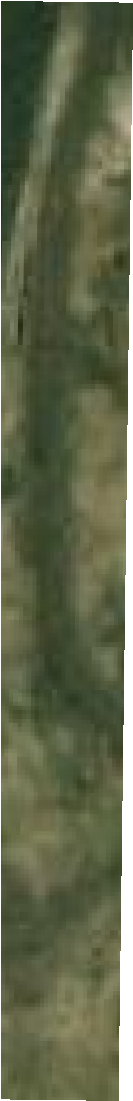 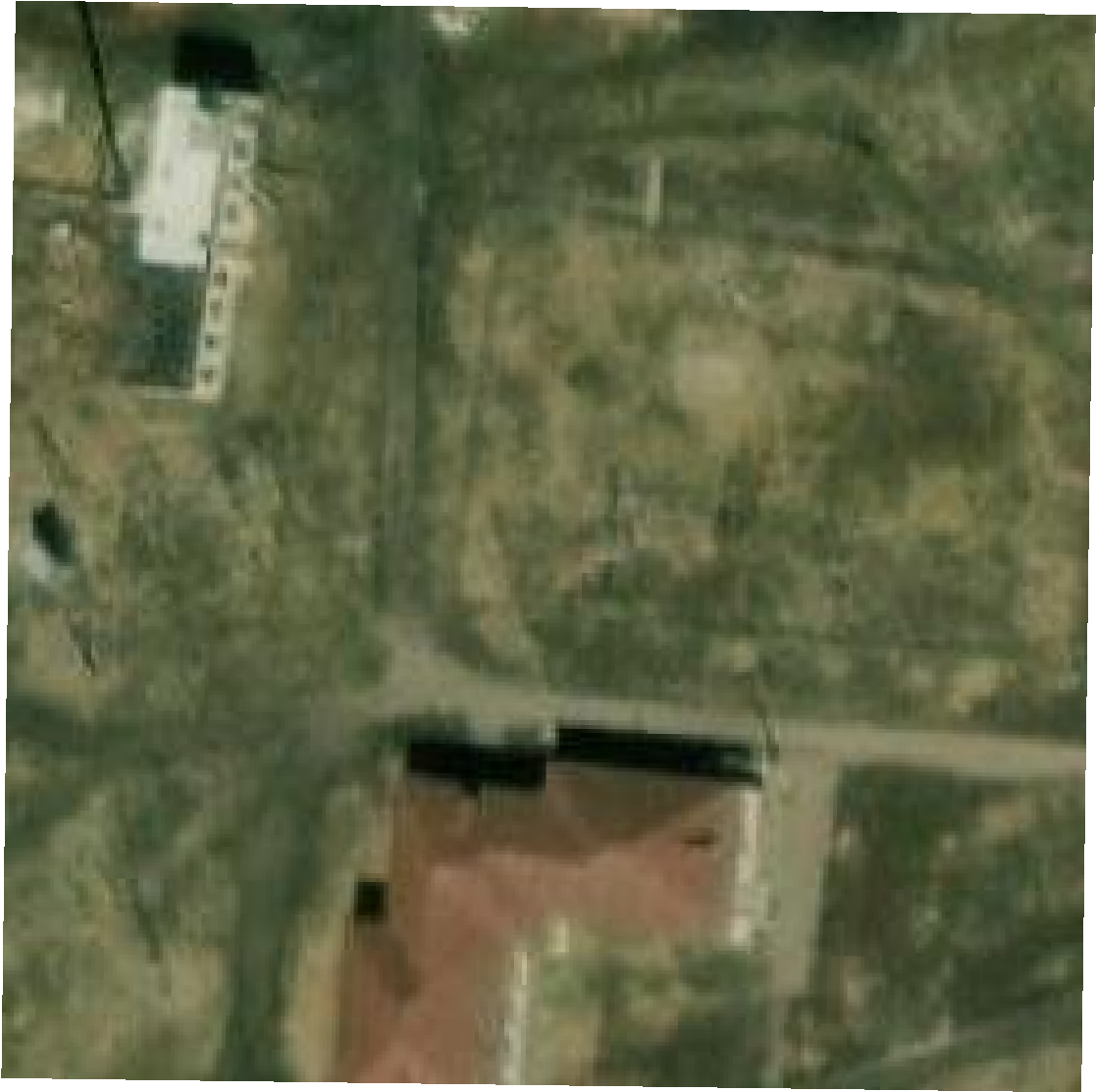 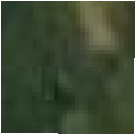 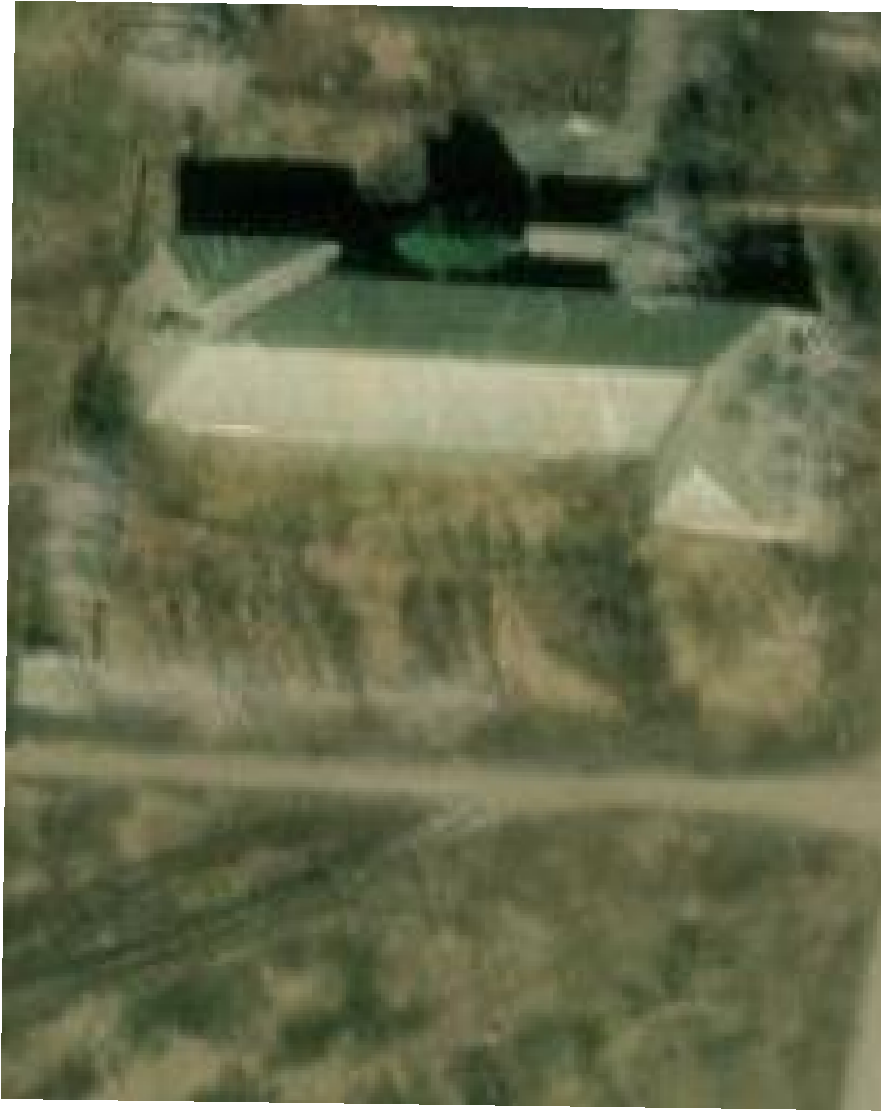 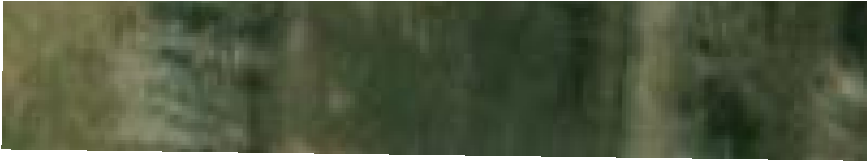 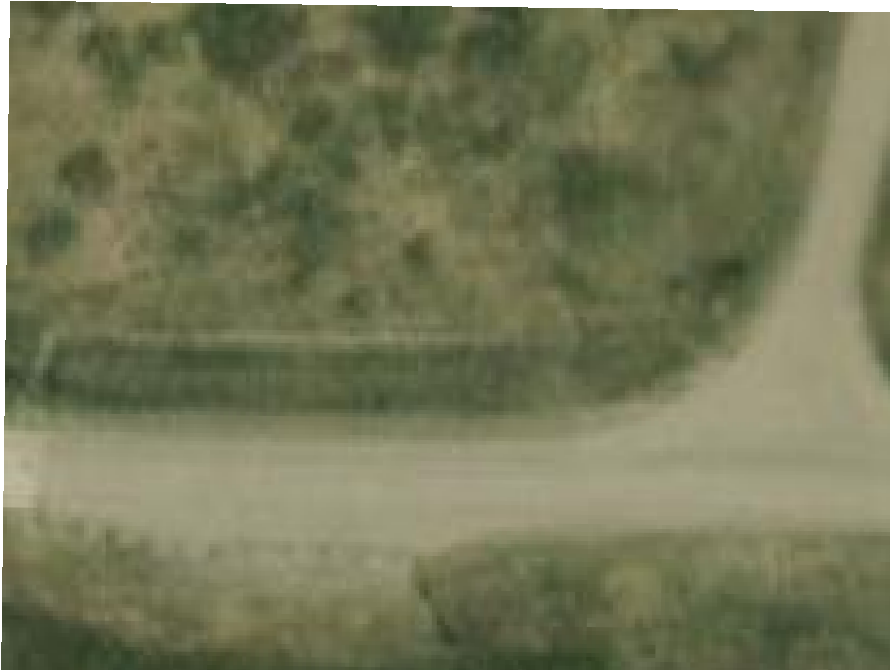 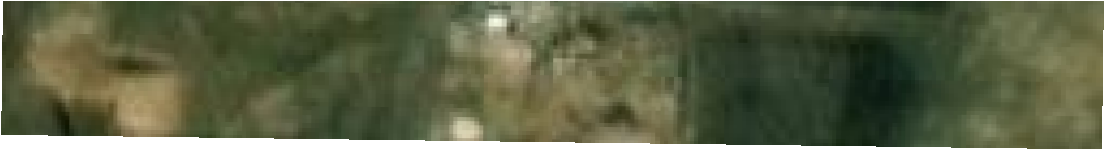 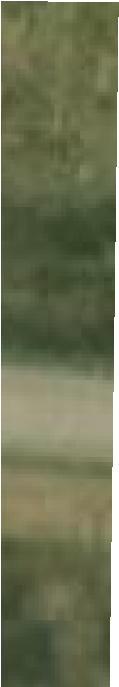 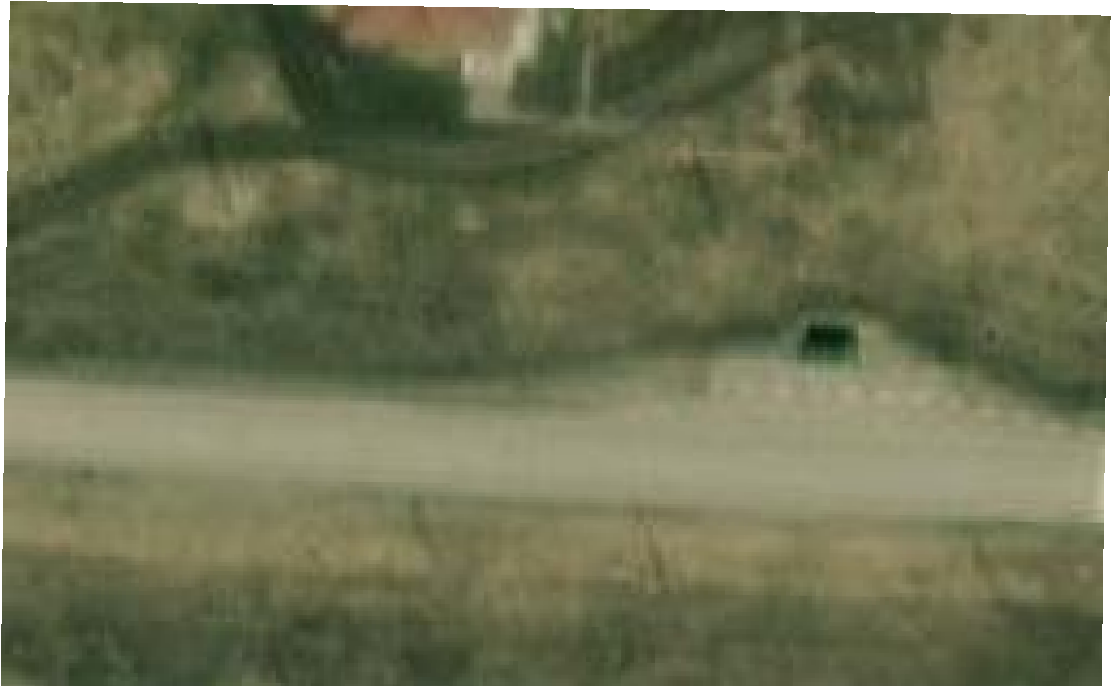 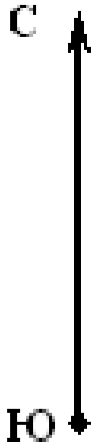 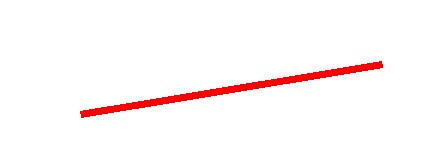 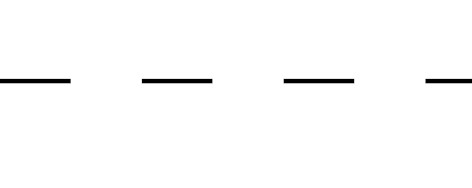 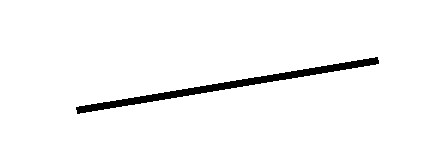 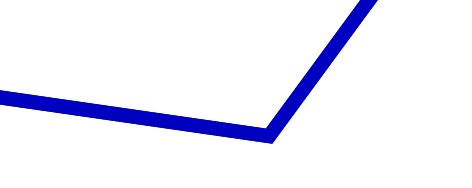 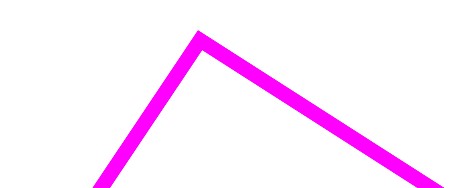 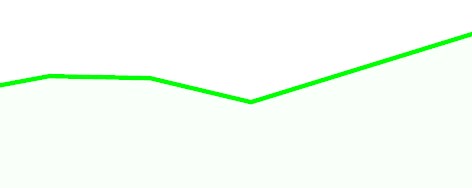 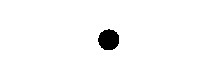 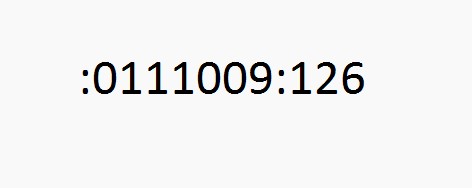 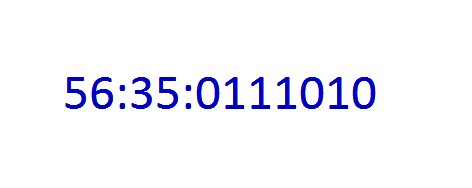 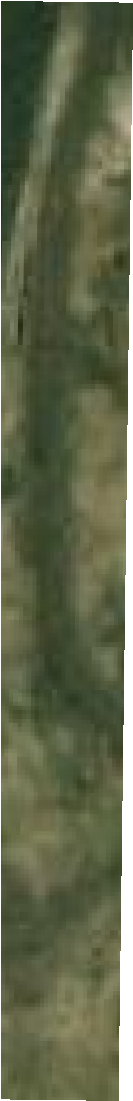 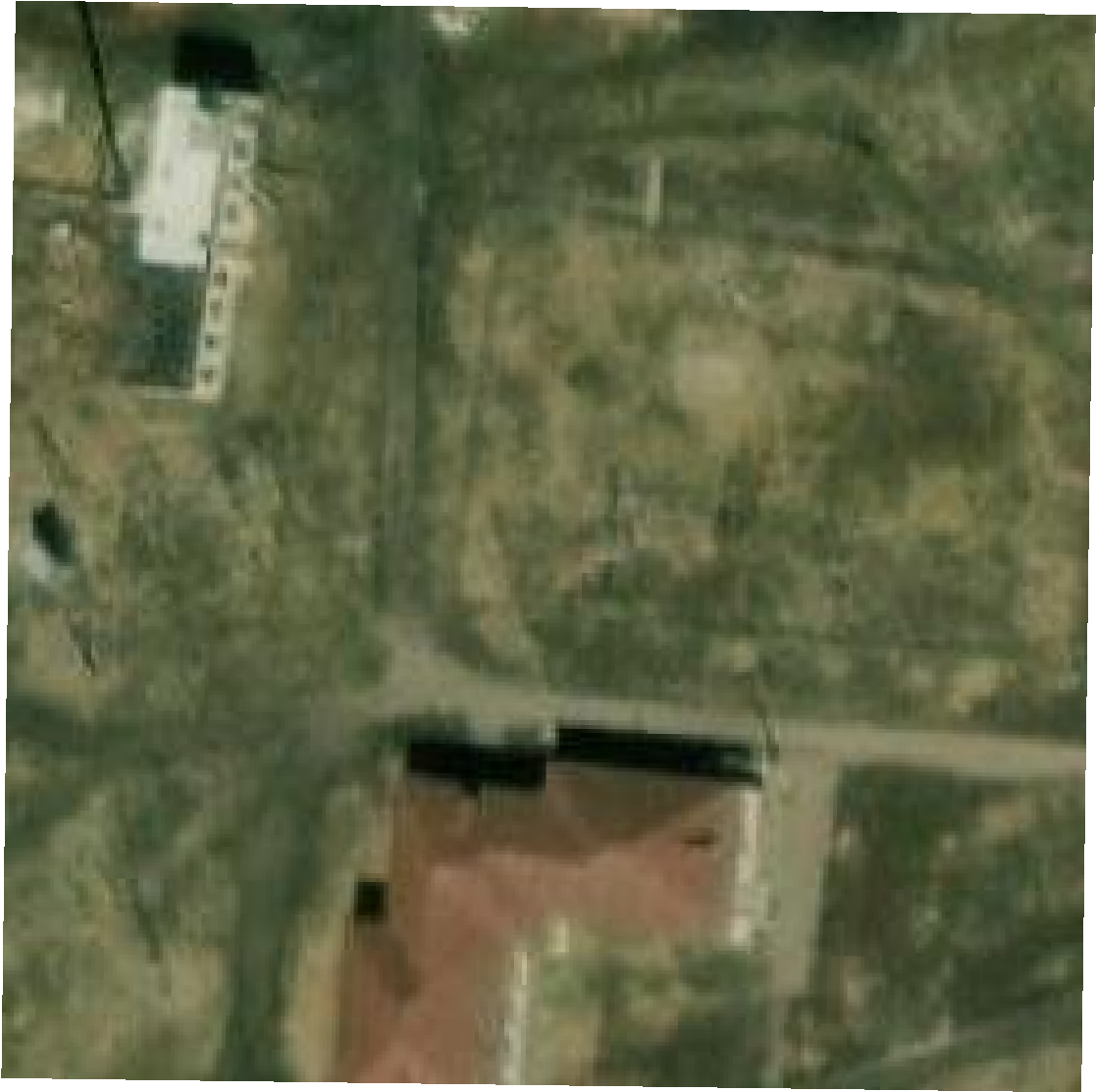 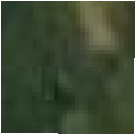 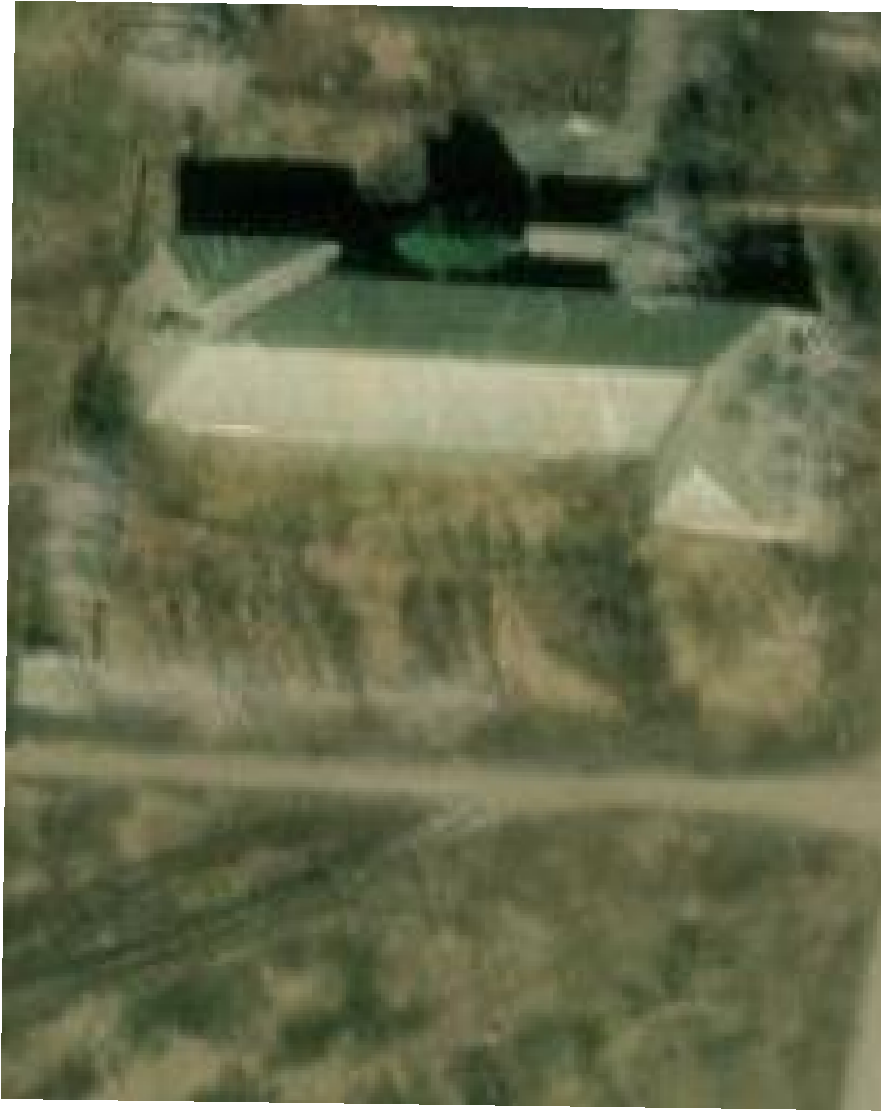 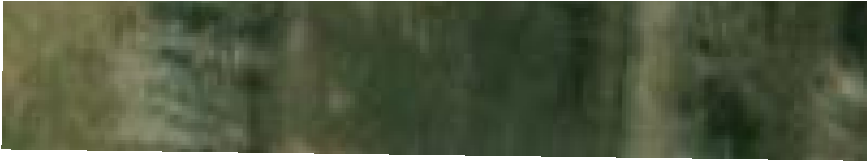 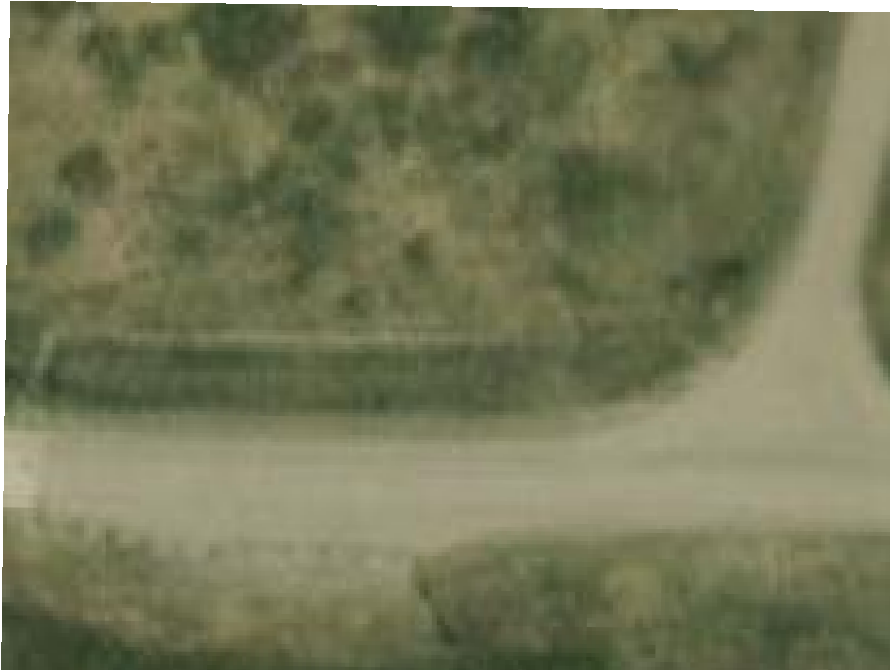 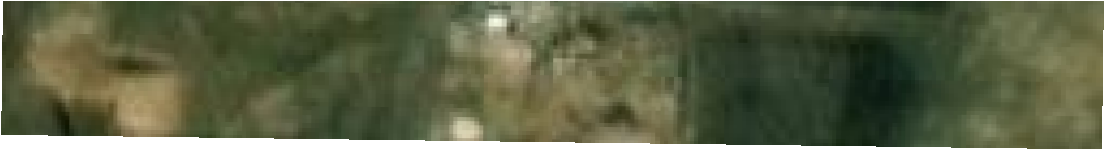 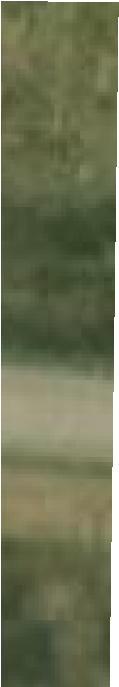 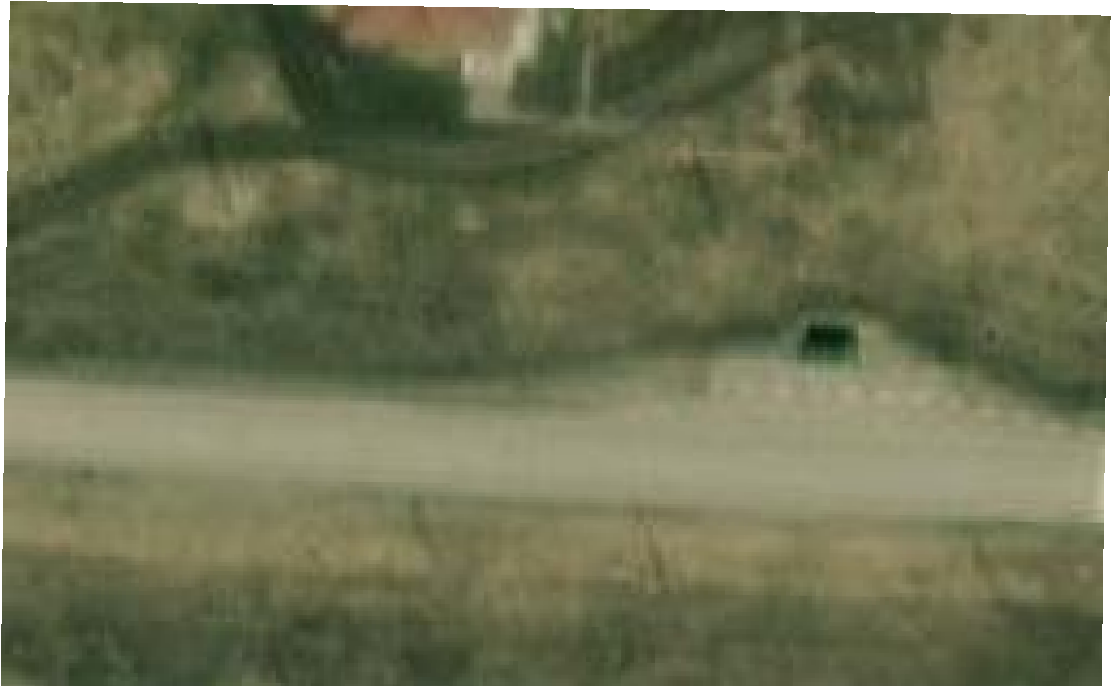 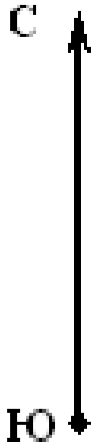 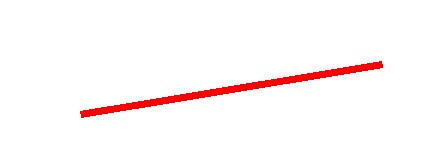 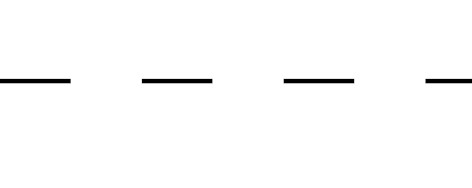 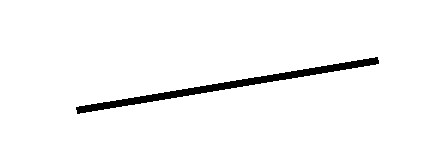 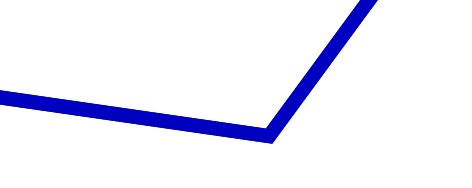 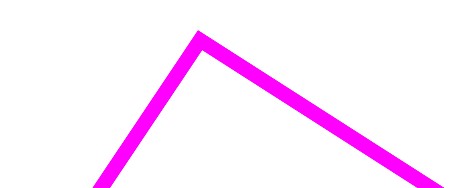 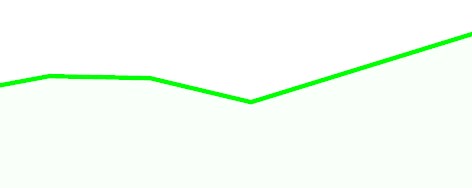 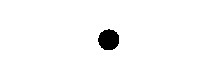 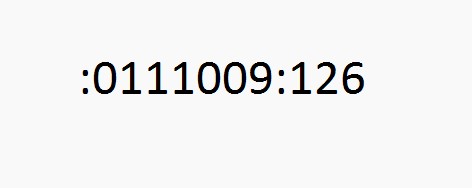 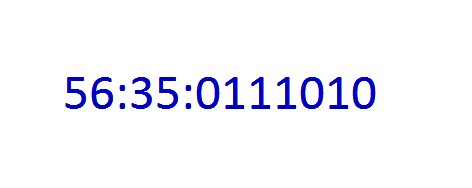 ПРИЛОЖЕНИЕ к приказу Министерства цифрового развития, связи и массовых коммуникаций Российской Федерацииот _____________ 2023 г. № _____ ОПИСАНИЕ МЕСТОПОЛОЖЕНИЯ ГРАНИЦ ПУБЛИЧНОГО СЕРВИТУТААнтенно мачтовое сооружение связи объекта «Установка АМС БС в Пензенской области Российской Федерации по проекту «Устранение цифрового неравенства» (УЦН 2.0)»(наименование объекта, местоположение границ которого описано (далее объект)Раздел 1Раздел 2Раздел 3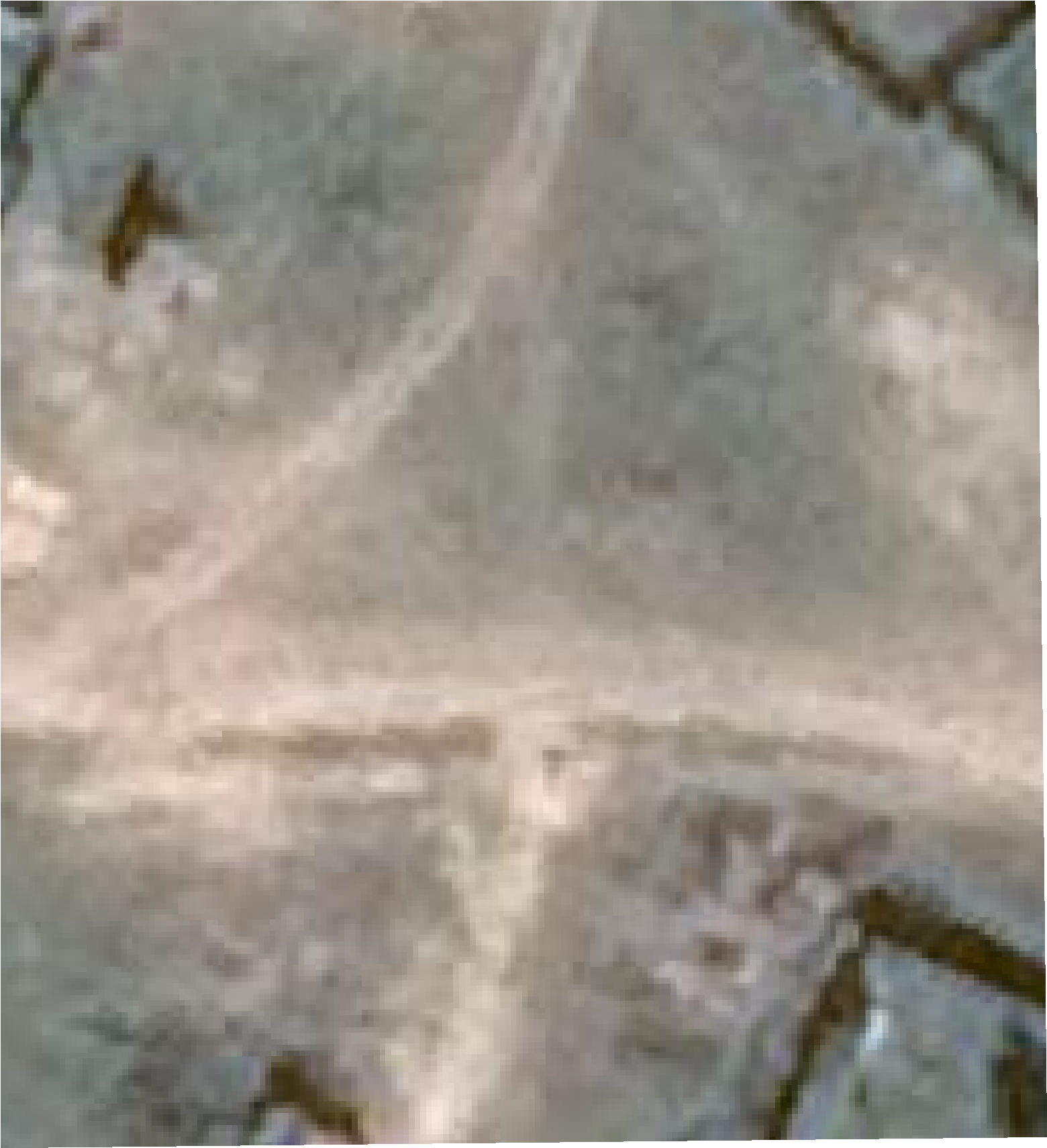 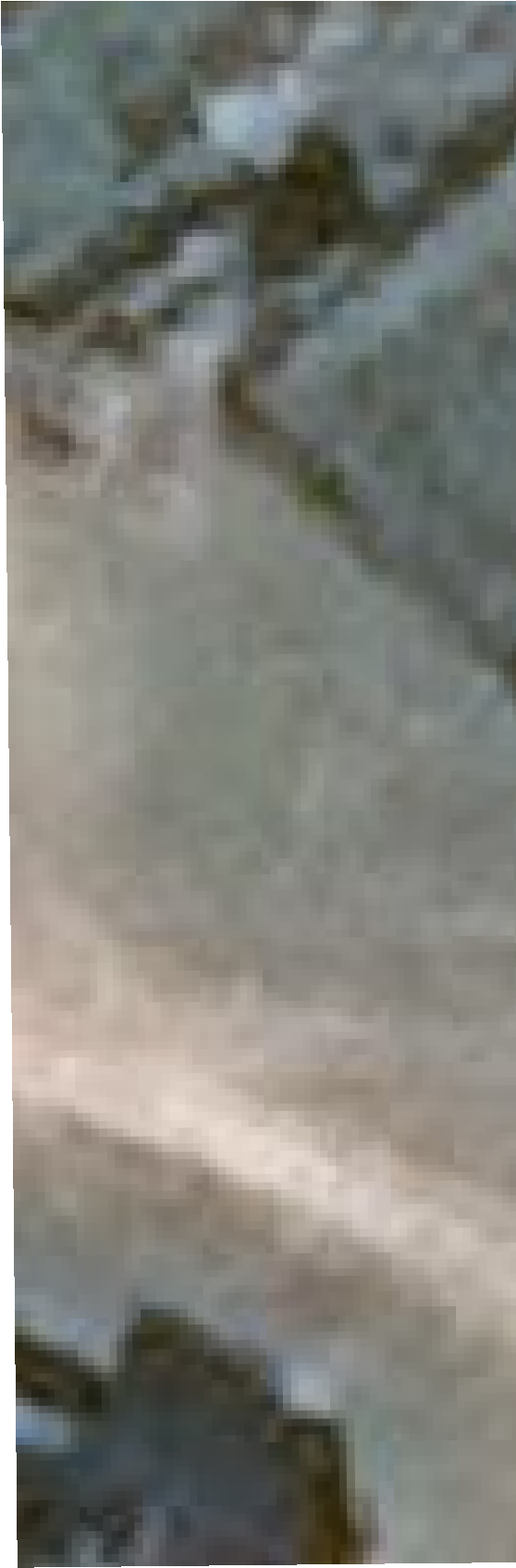 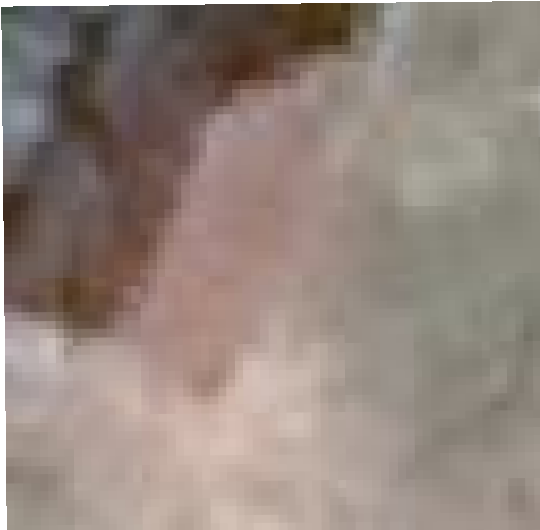 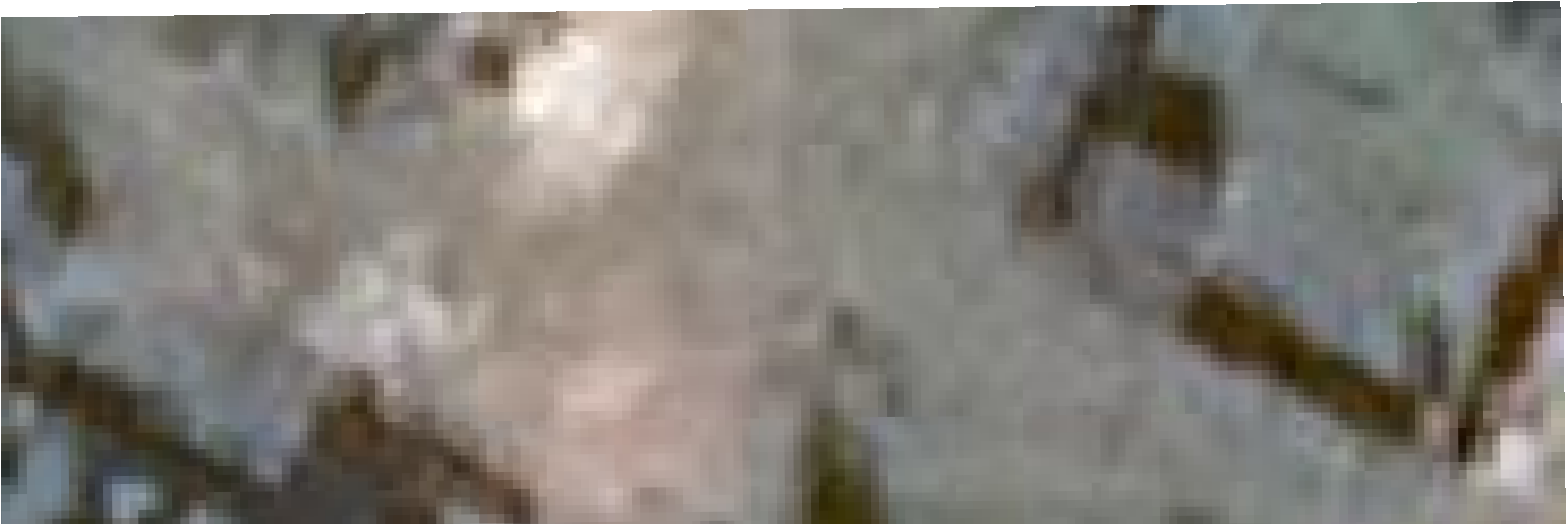 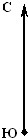 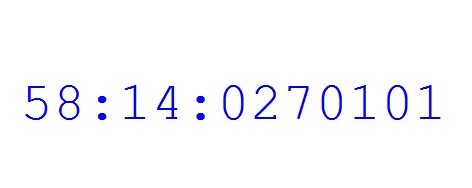 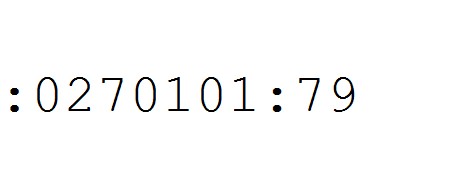 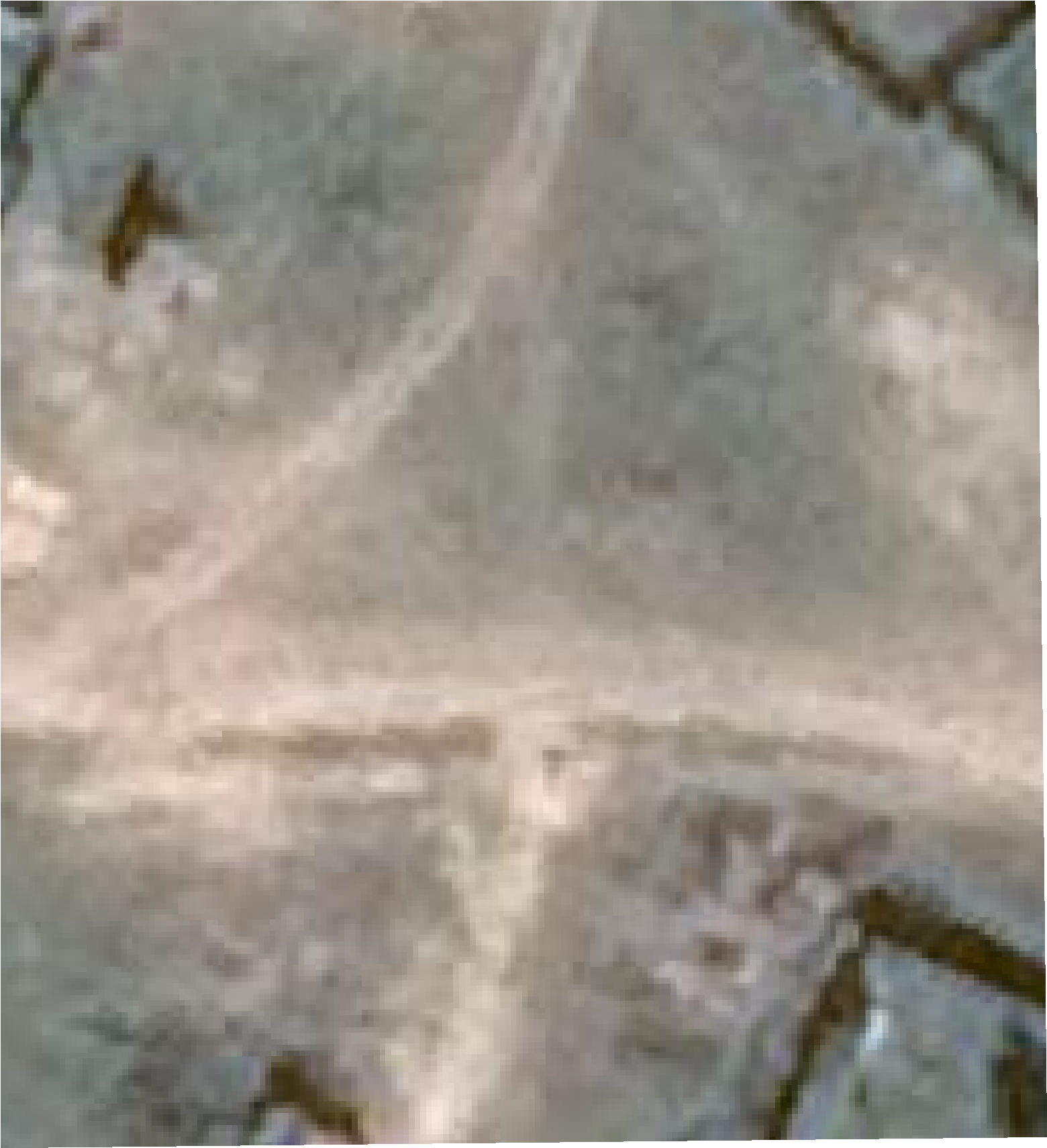 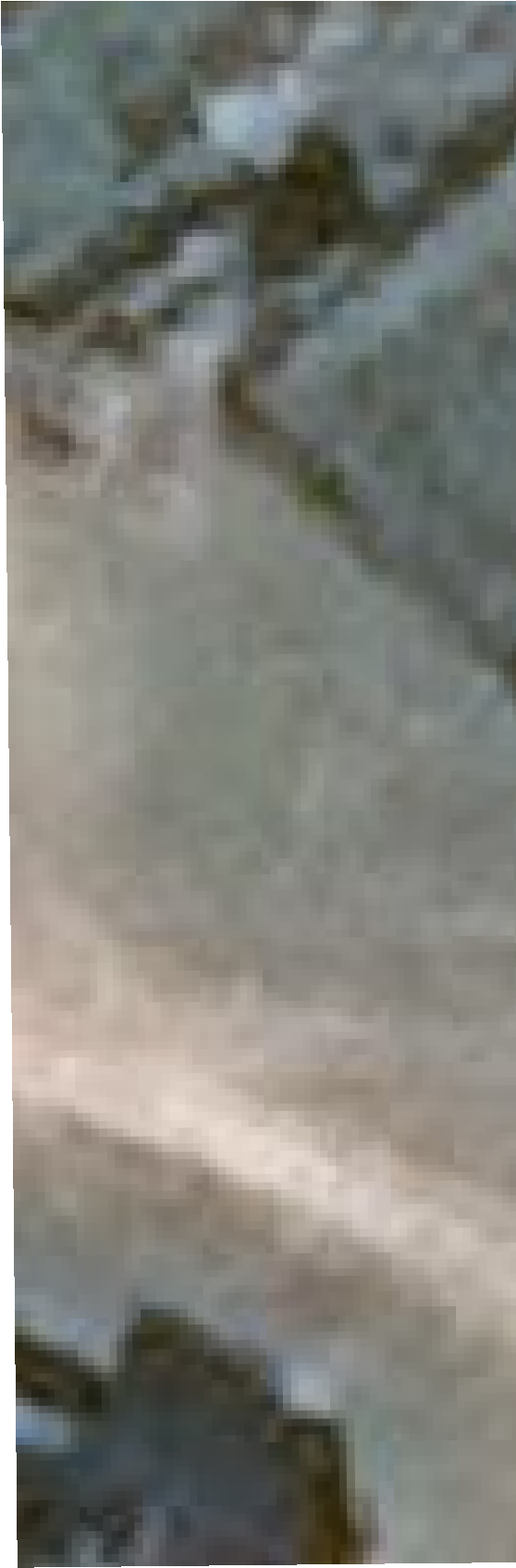 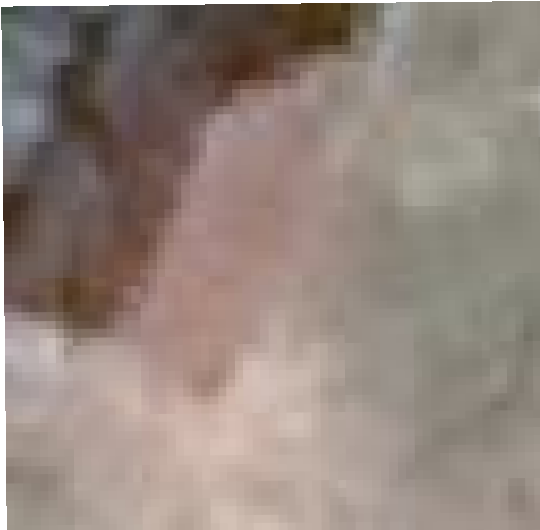 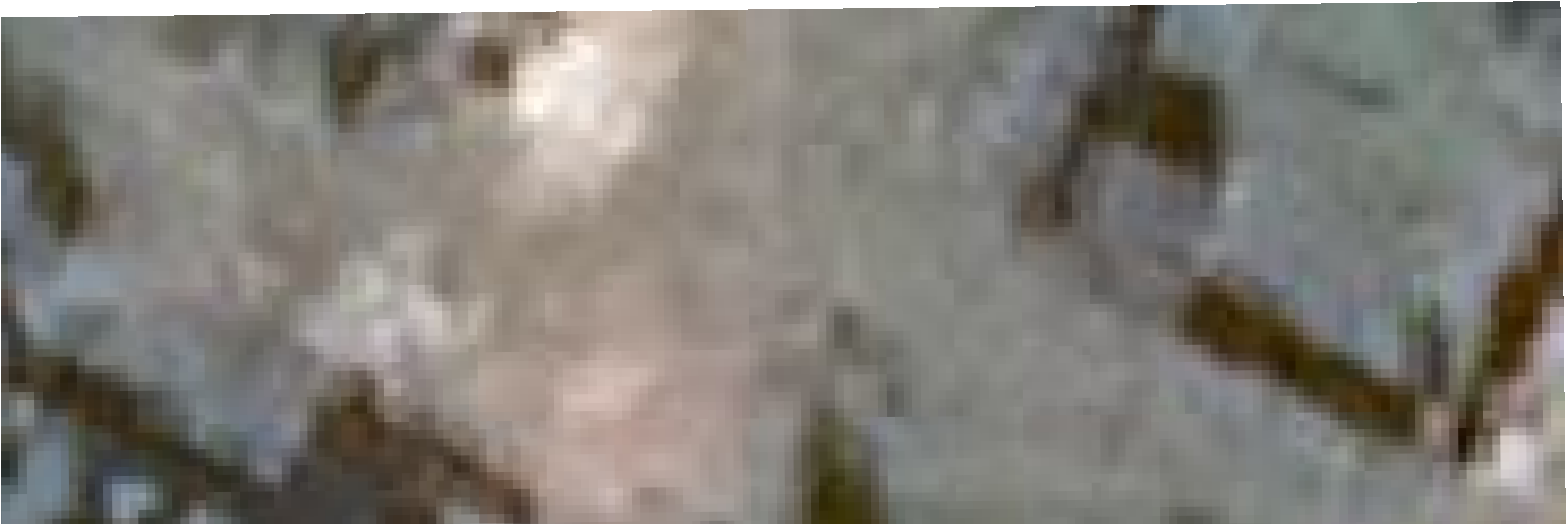 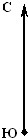 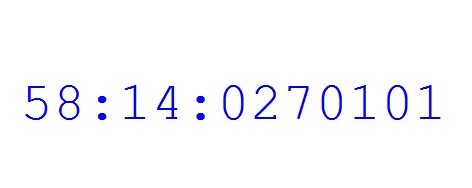 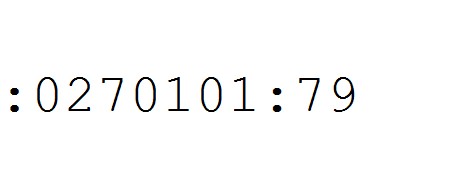 ПРИЛОЖЕНИЕ к приказу Министерства цифрового развития, связи и массовых коммуникаций Российской Федерацииот _____________ 2023 г. № _____ ОПИСАНИЕ МЕСТОПОЛОЖЕНИЯ ГРАНИЦАнтенно мачтовое сооружение связи объекта «Установка АМС БС в Кировской области Российской Федерации по проекту «Устранение цифрового неравенства» (УЦН 2.0)»(наименование объекта, местоположение границ которого описано (далее объект)Раздел 1Раздел 2Раздел 3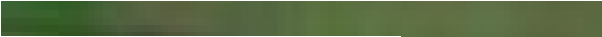 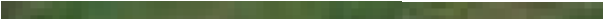 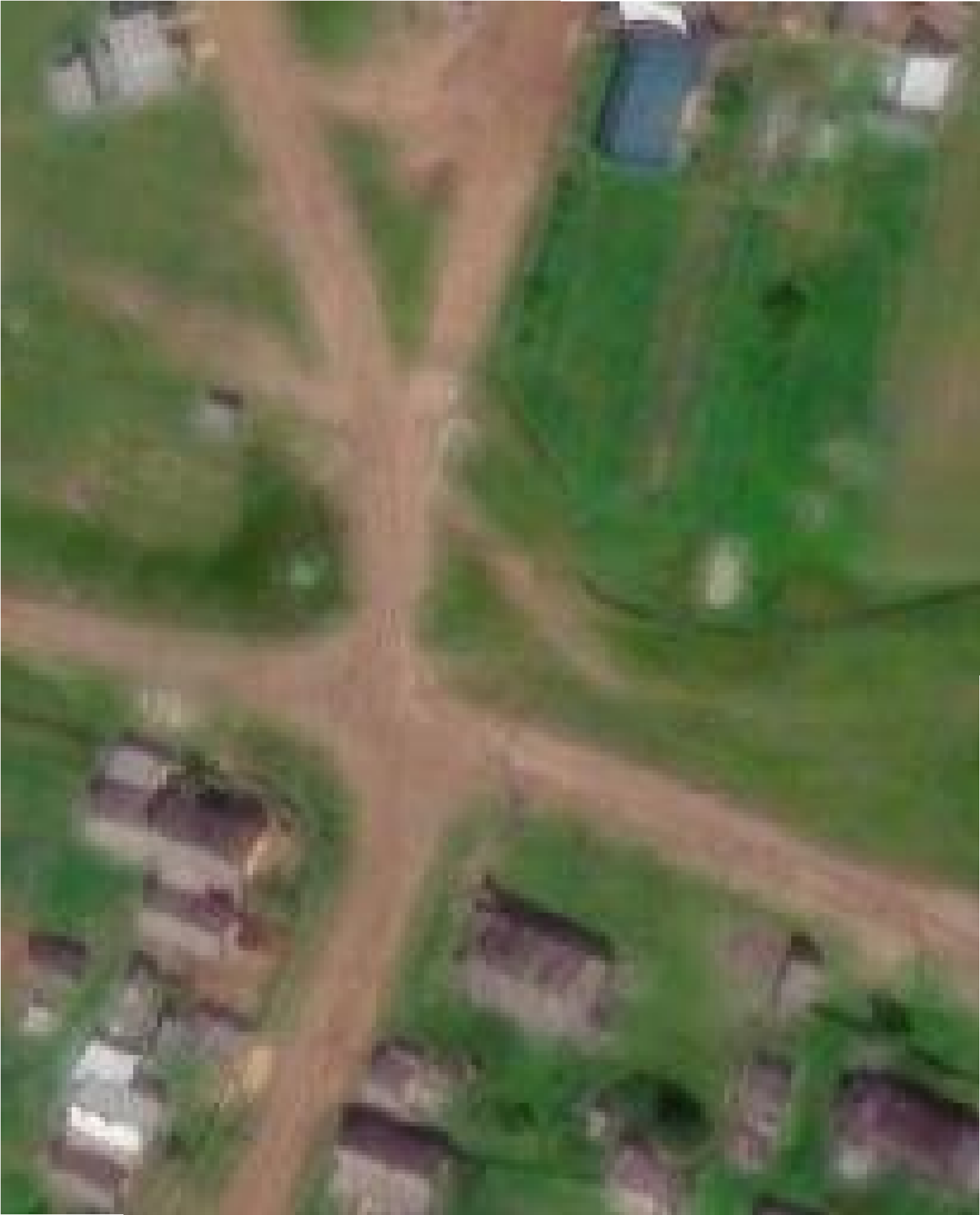 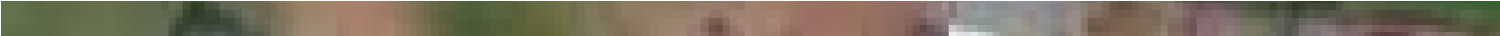 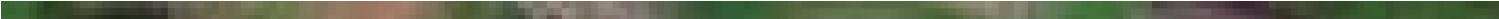 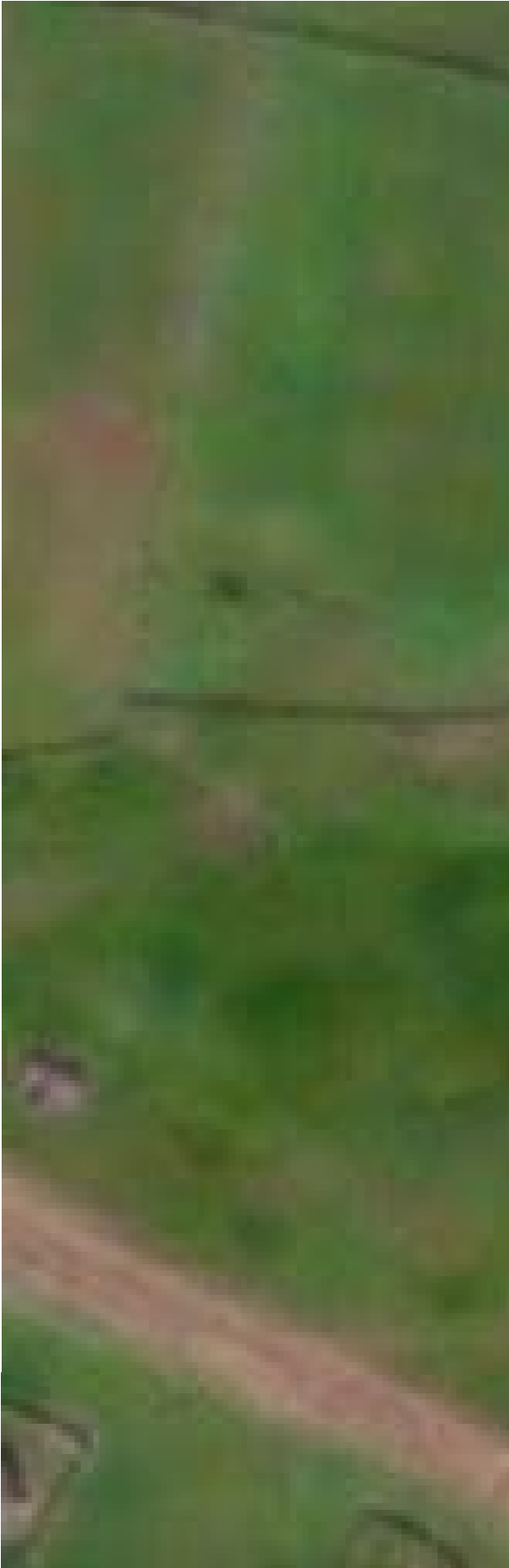 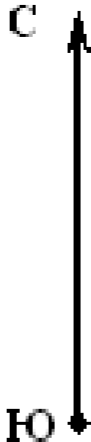 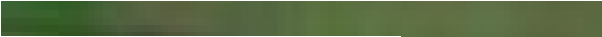 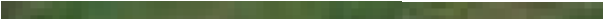 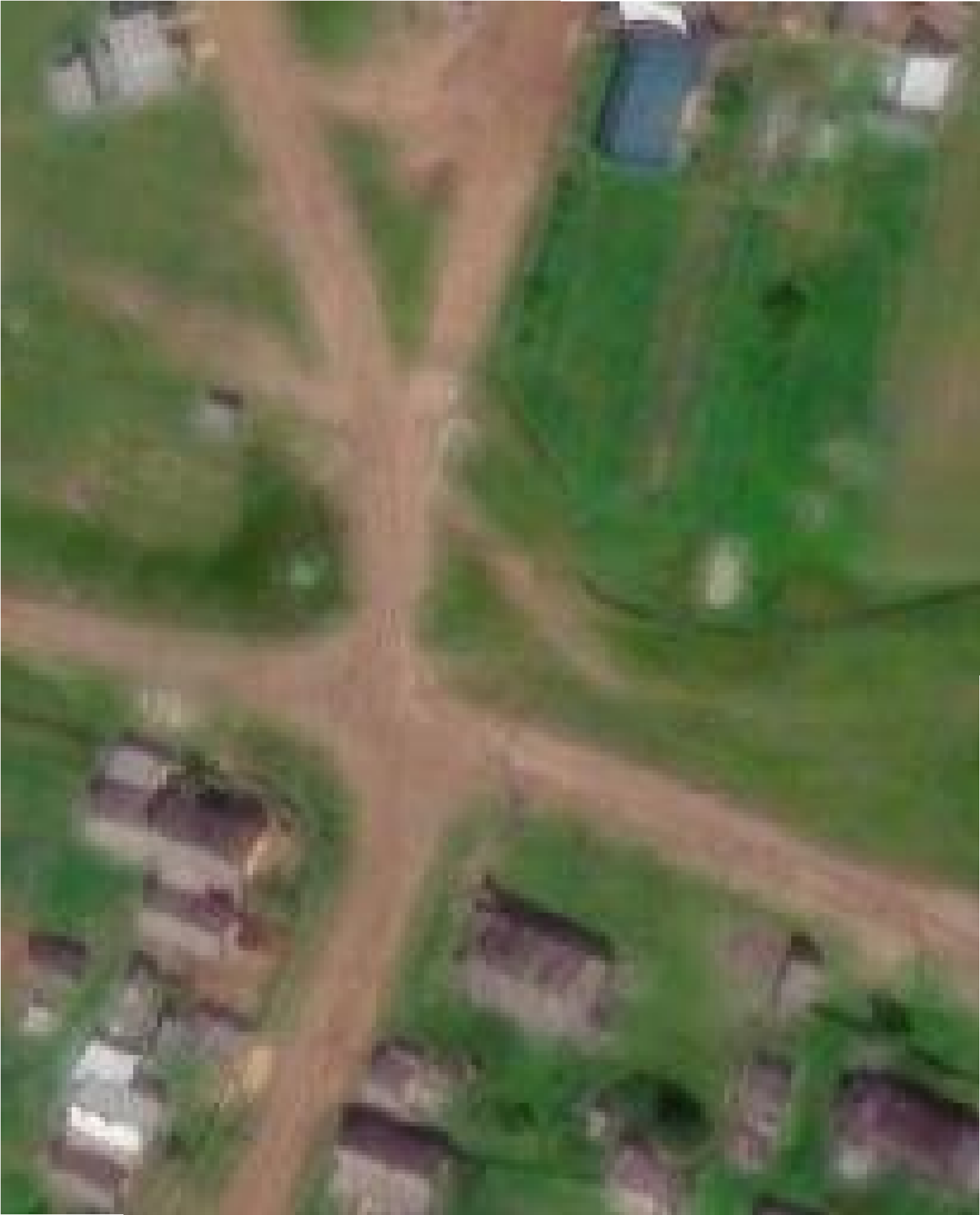 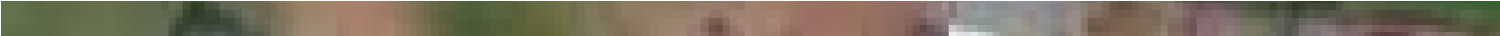 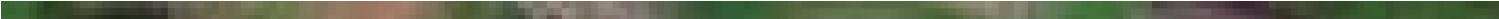 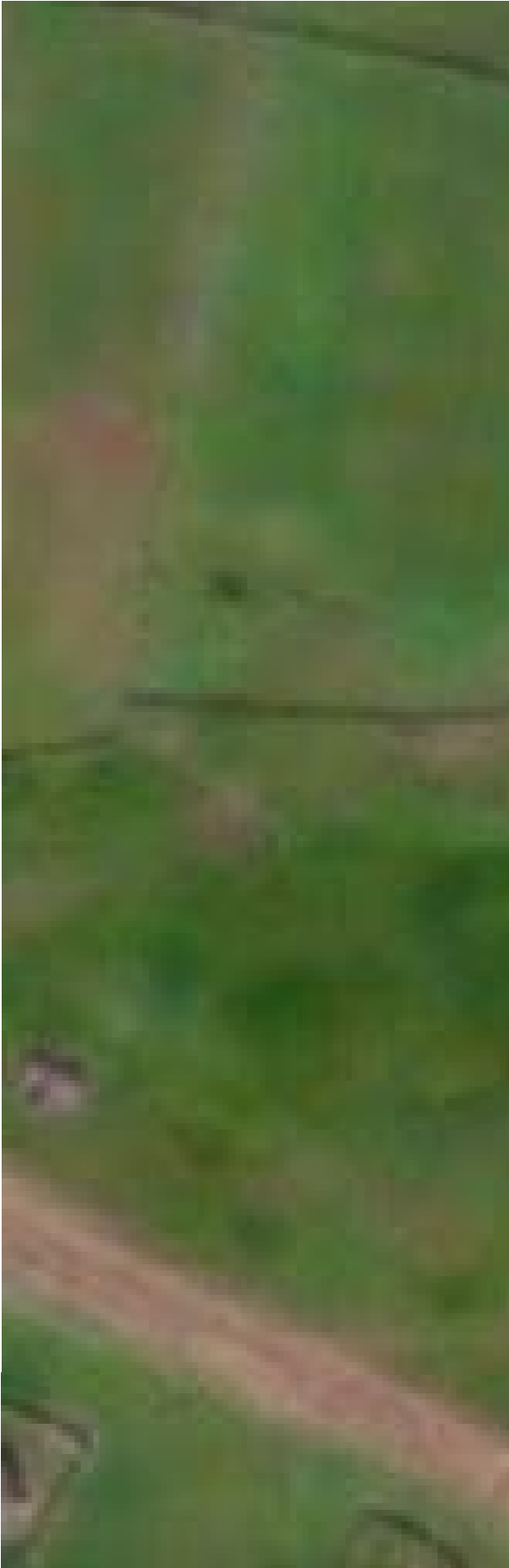 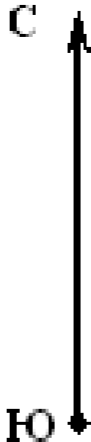 ПРИЛОЖЕНИЕ к приказу Министерства цифрового развития, связи и массовых коммуникаций Российской Федерацииот _____________ 2023 г. № _____ ОПИСАНИЕ МЕСТОПОЛОЖЕНИЯ ГРАНИЦАнтенно мачтовое сооружение связи объекта «Установка АМС БС в Кировской области Российской Федерации по проекту «Устранение цифрового неравенства» (УЦН 2.0)»(наименование объекта, местоположение границ которого описано (далее объект)Раздел 1Раздел 2Раздел 3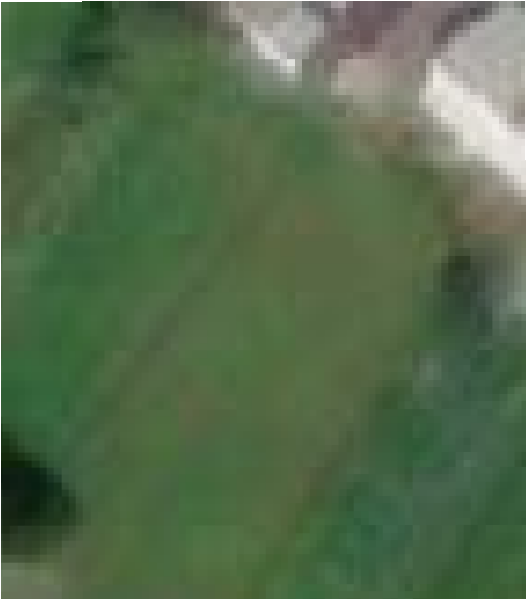 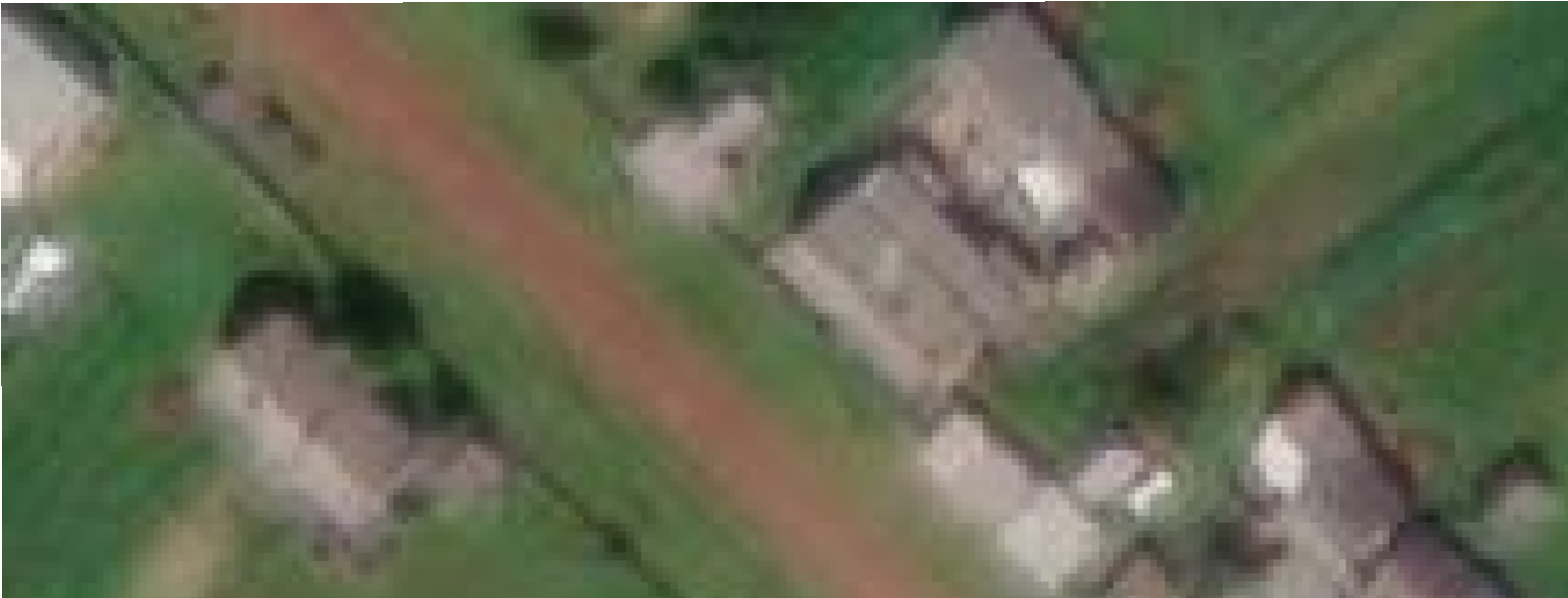 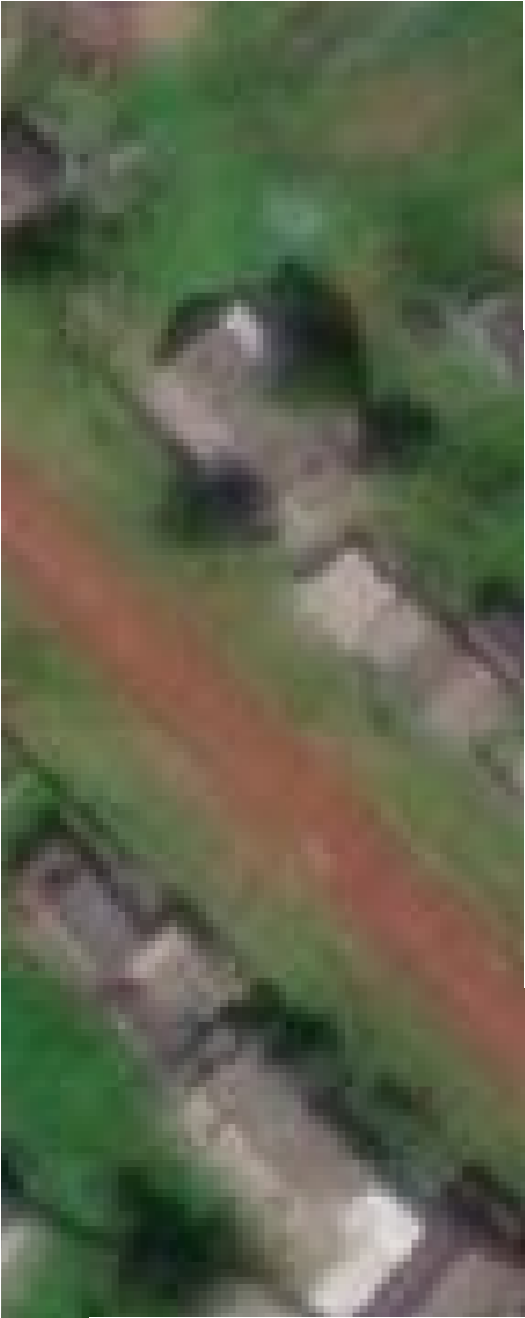 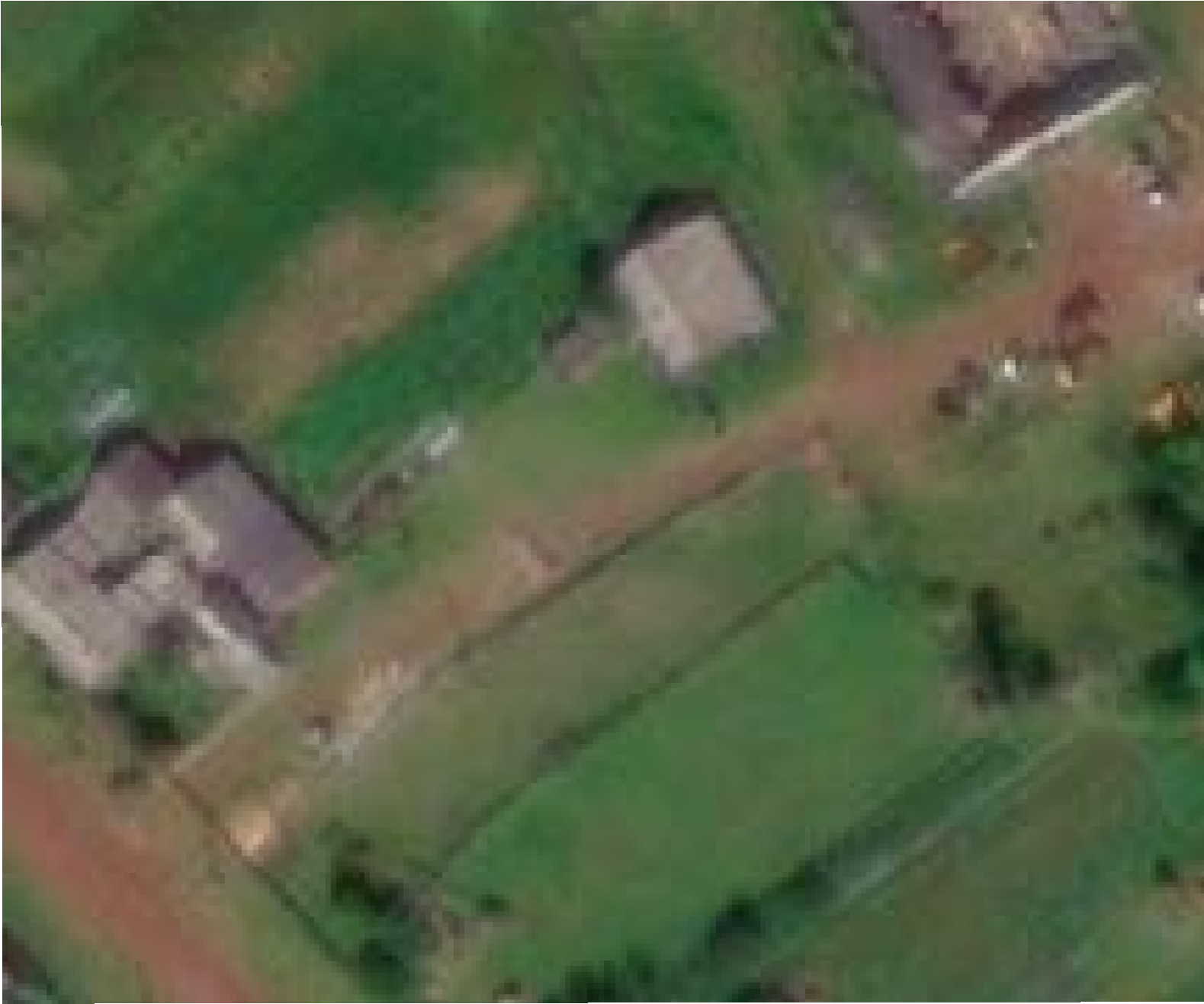 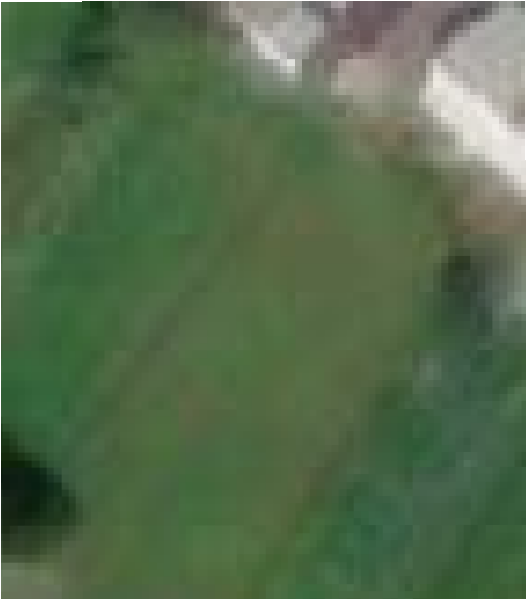 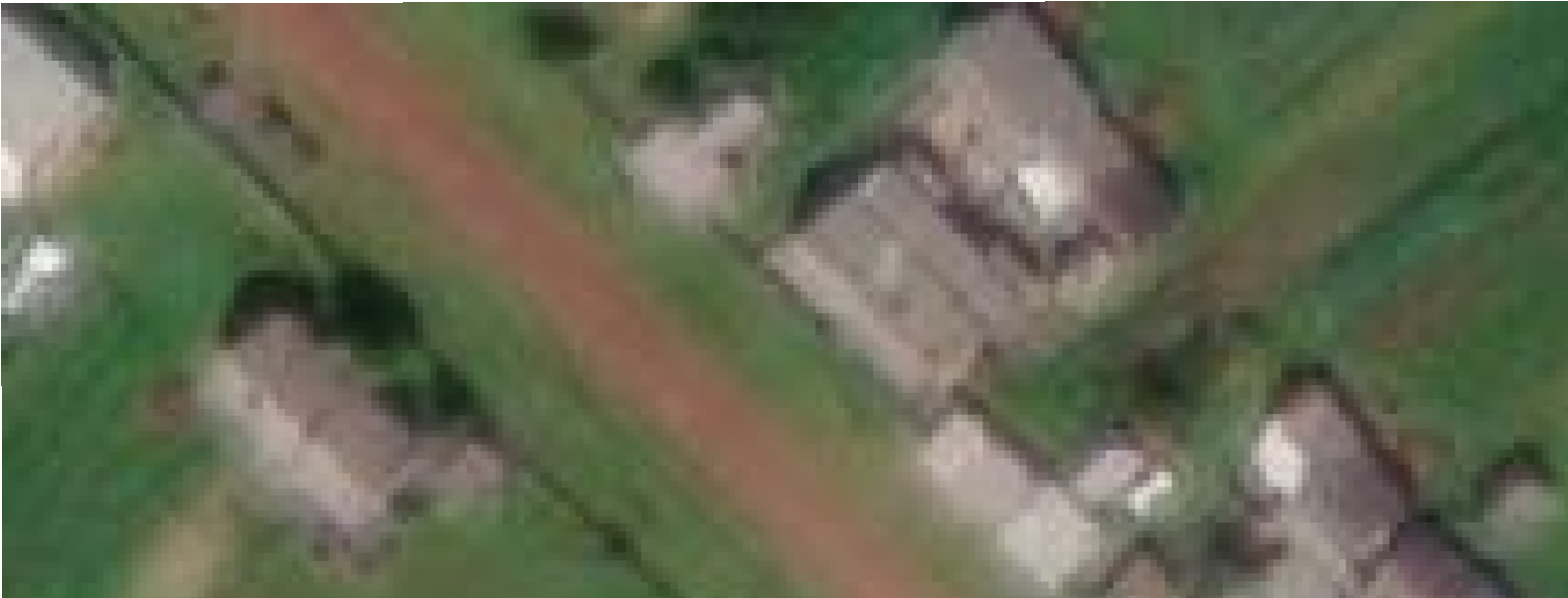 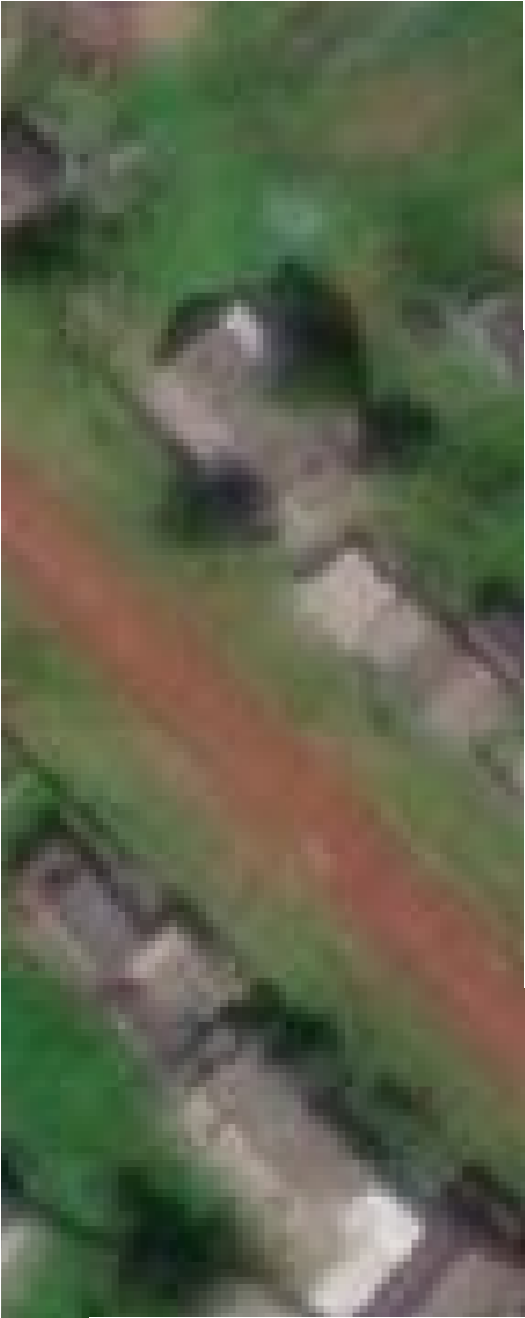 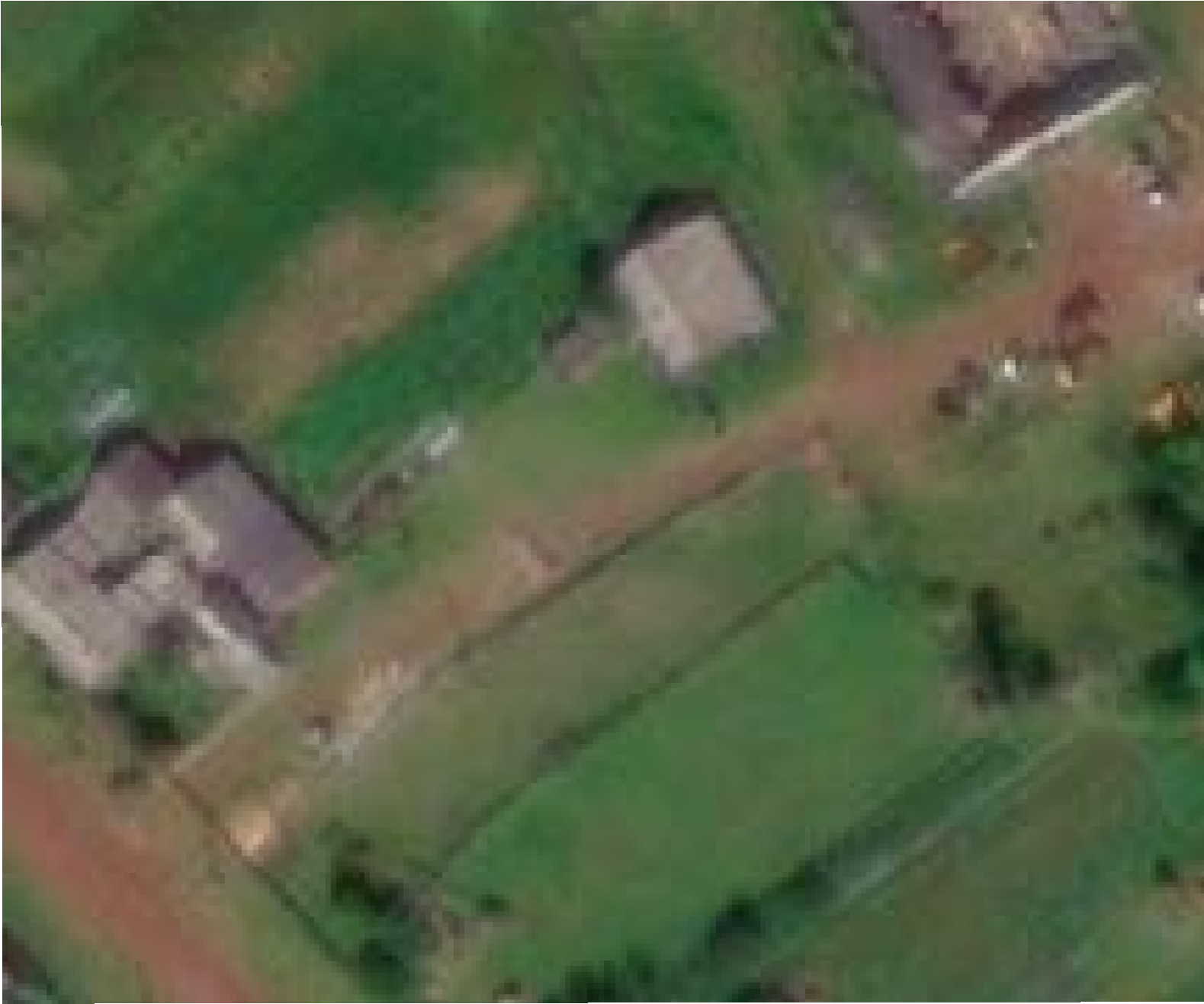 ПРИЛОЖЕНИЕ к приказу Министерства цифрового развития, связи и массовых коммуникаций Российской Федерацииот _____________ 2023 г. № _____ ОПИСАНИЕ МЕСТОПОЛОЖЕНИЯ ГРАНИЦАнтенно мачтовое сооружение связи объекта «Установка АМС БС в Кировской области Российской Федерации по проекту «Устранение цифрового неравенства» (УЦН 2.0)»(наименование объекта, местоположение границ которого описано (далее объект)Раздел 1Раздел 2Раздел 3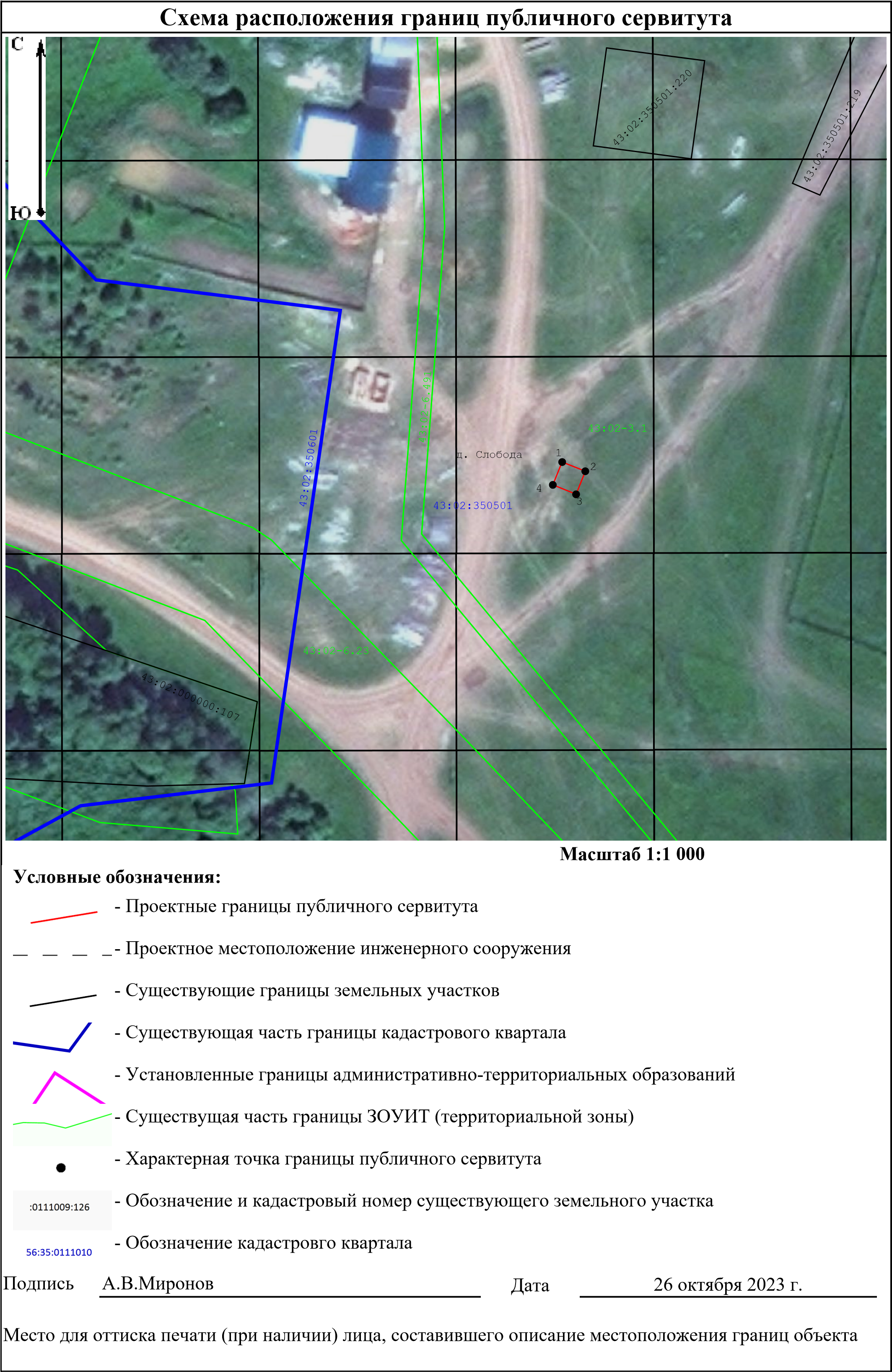 ПРИЛОЖЕНИЕ к приказу Министерства цифрового развития, связи и массовых коммуникаций Российской Федерацииот _____________ 2023 г. № _____ ОПИСАНИЕ МЕСТОПОЛОЖЕНИЯ ГРАНИЦАнтенно мачтовое сооружение связи объекта «Установка АМС БС в Кировской области Российской Федерации по проекту «Устранение цифрового неравенства» (УЦН 2.0)»(наименование объекта, местоположение границ которого описано (далее объект)Раздел 1Раздел 2Раздел 3Схема расположения границ публичного сервитута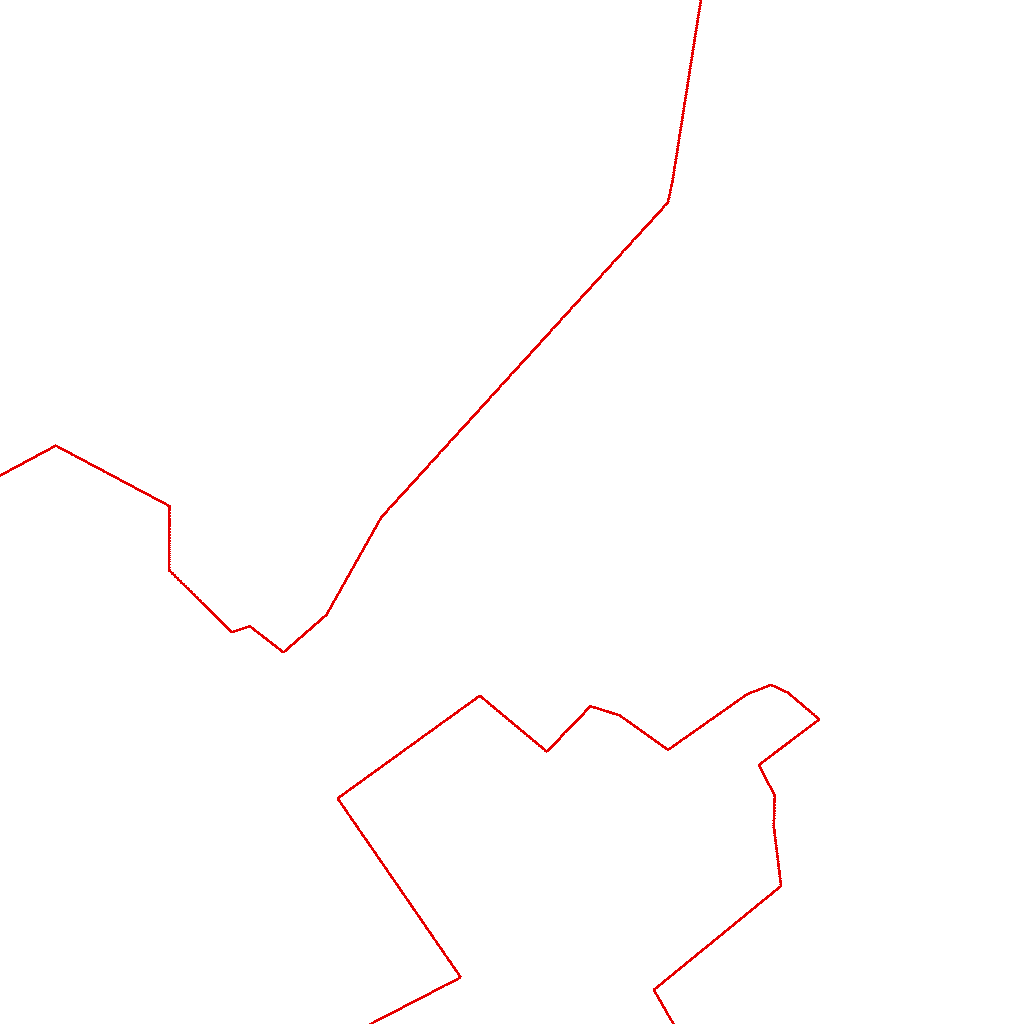 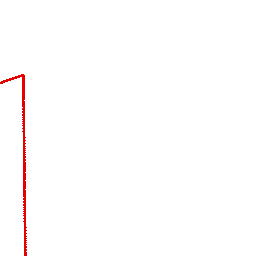 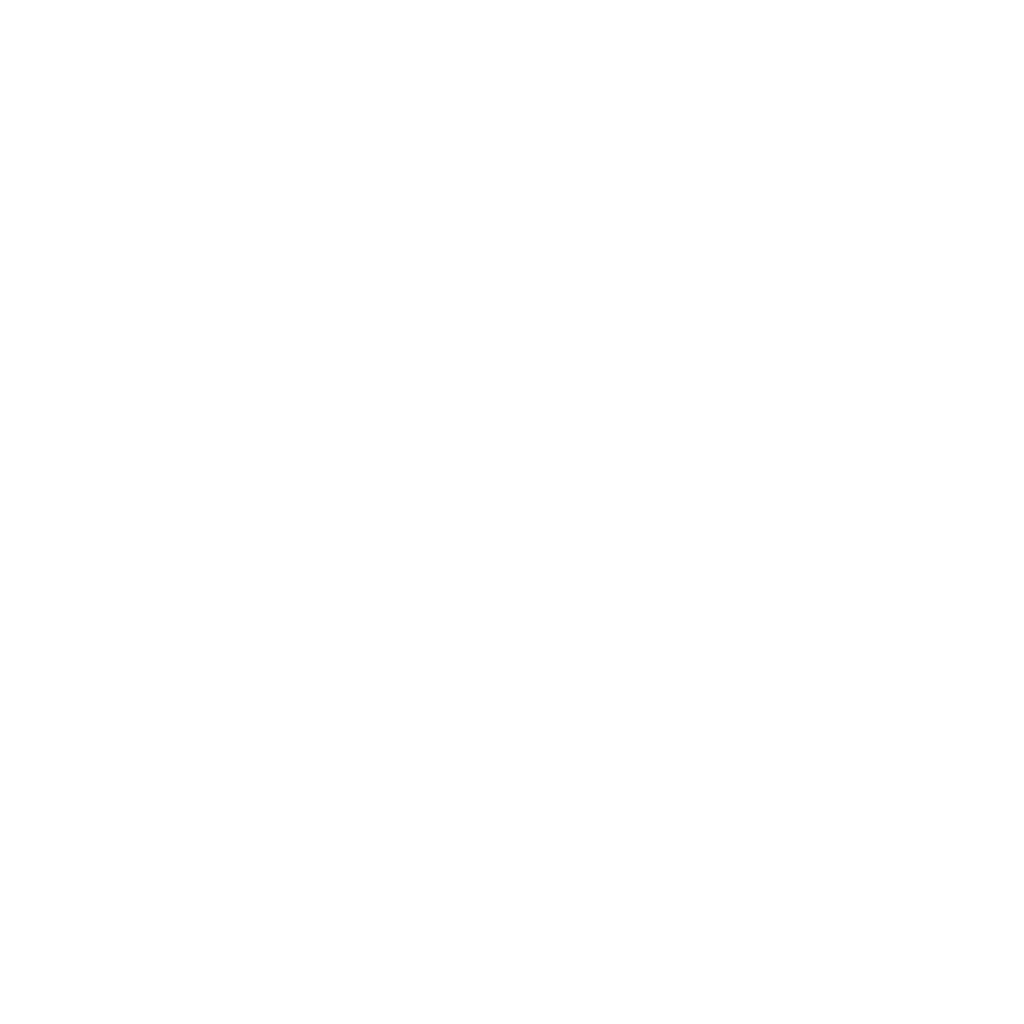 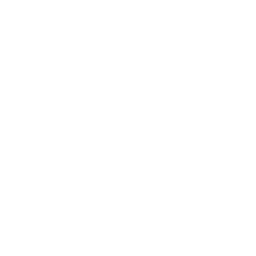 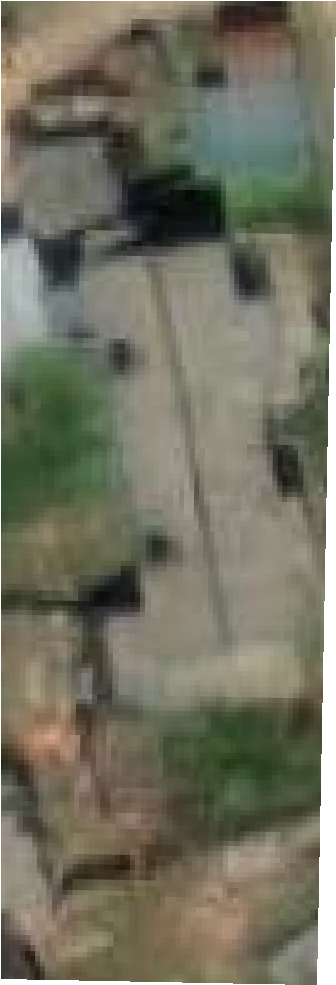 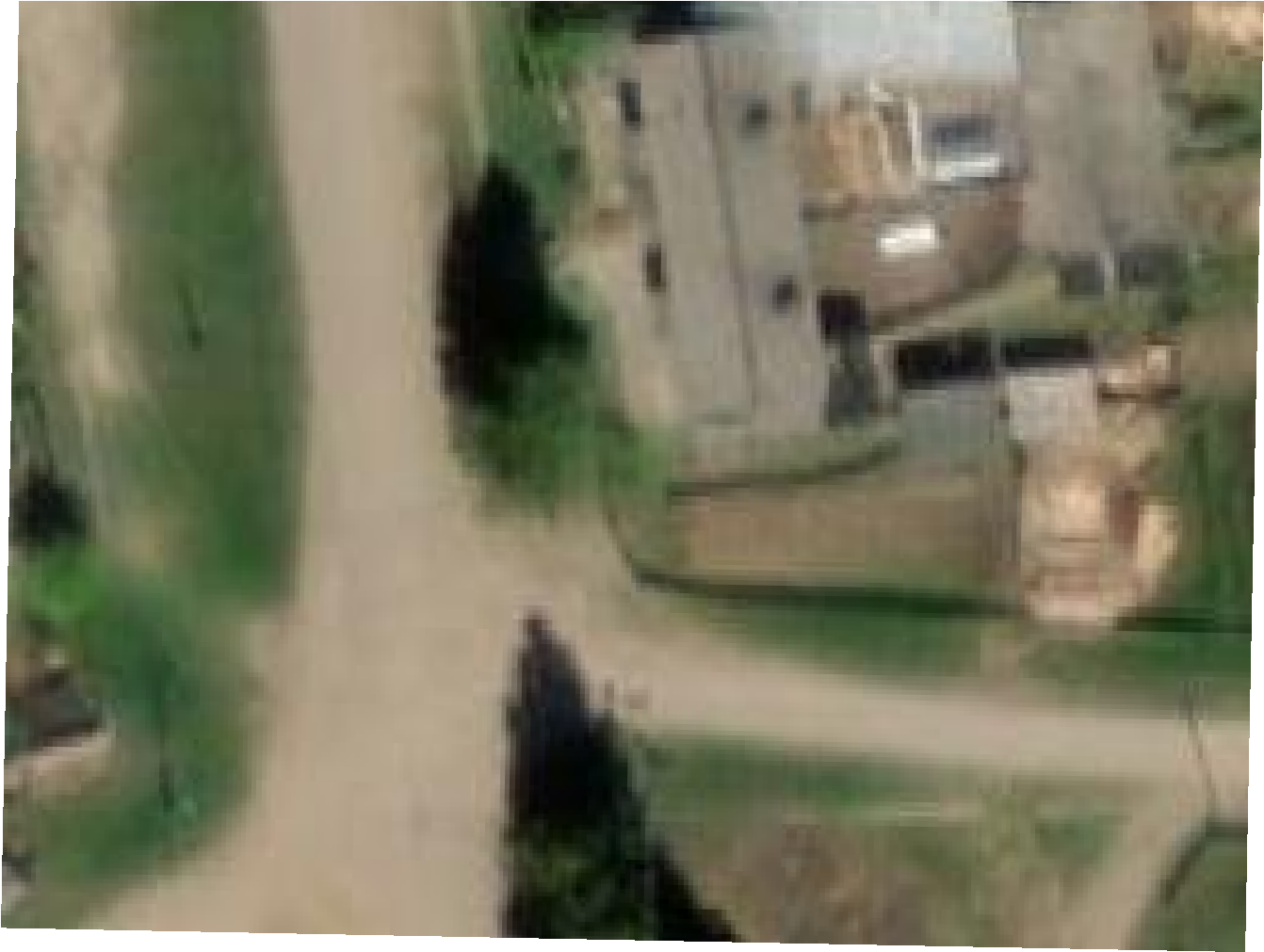 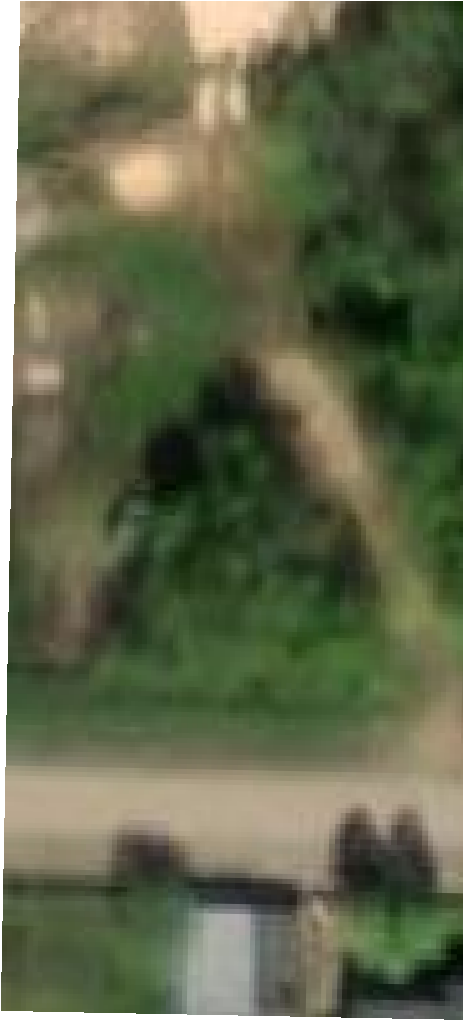 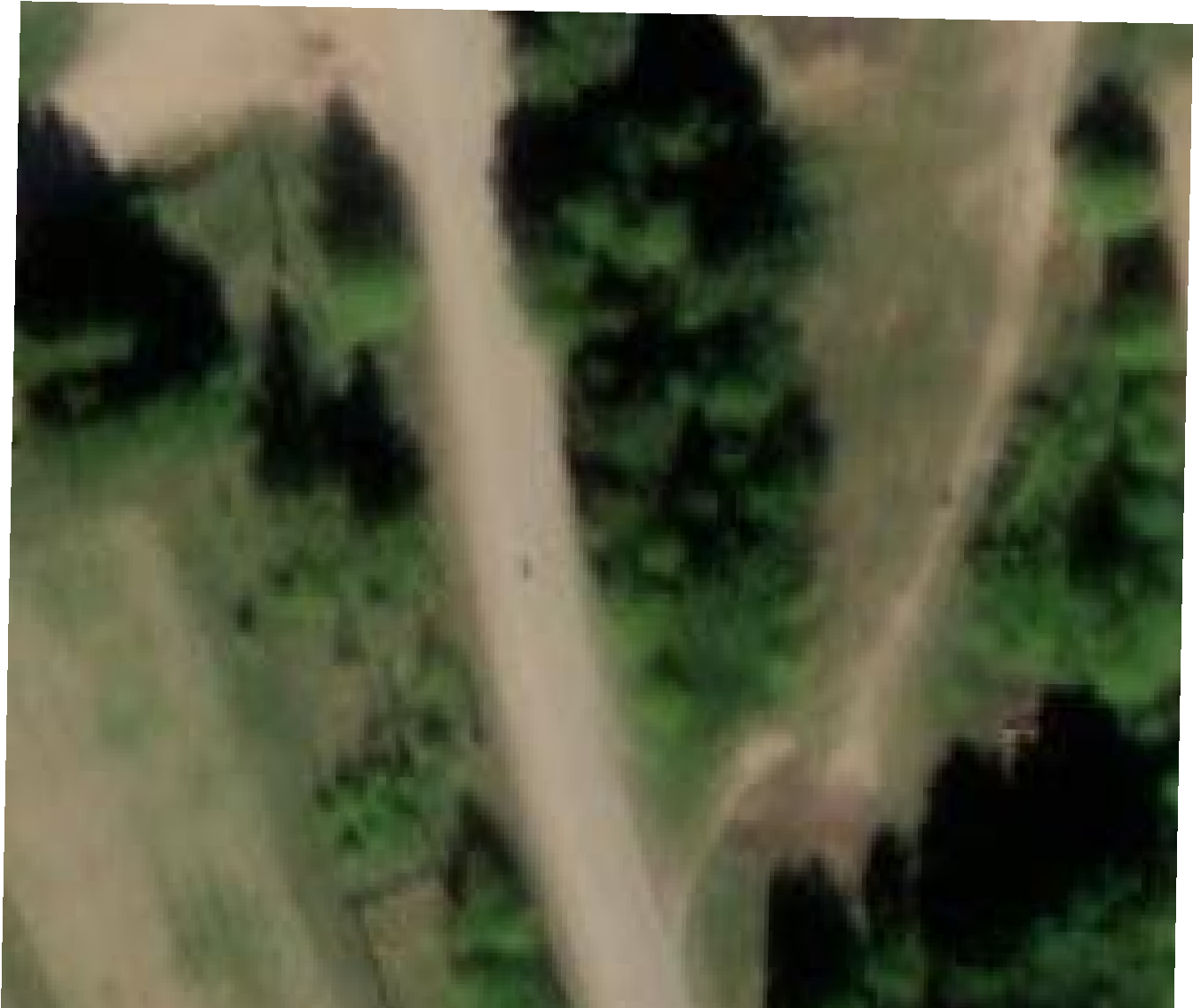 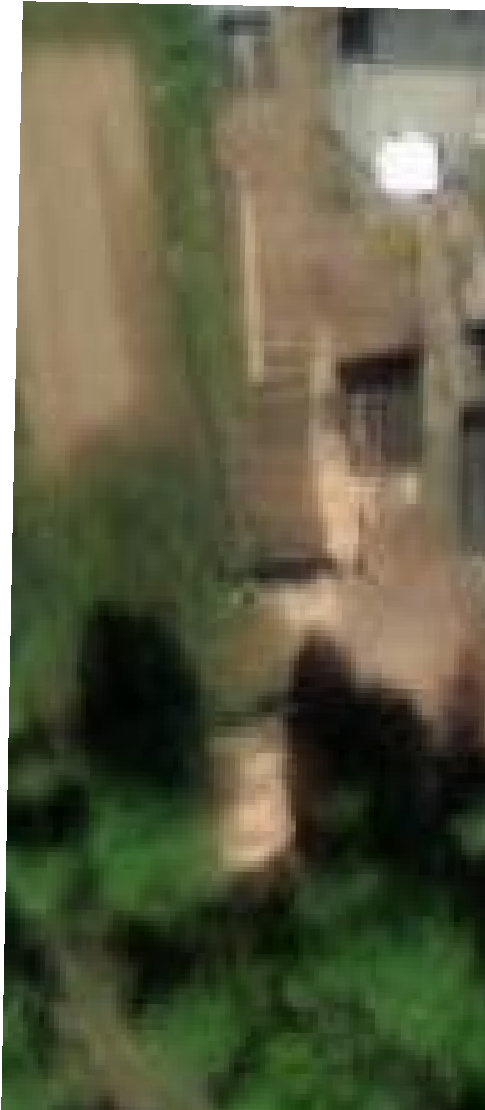 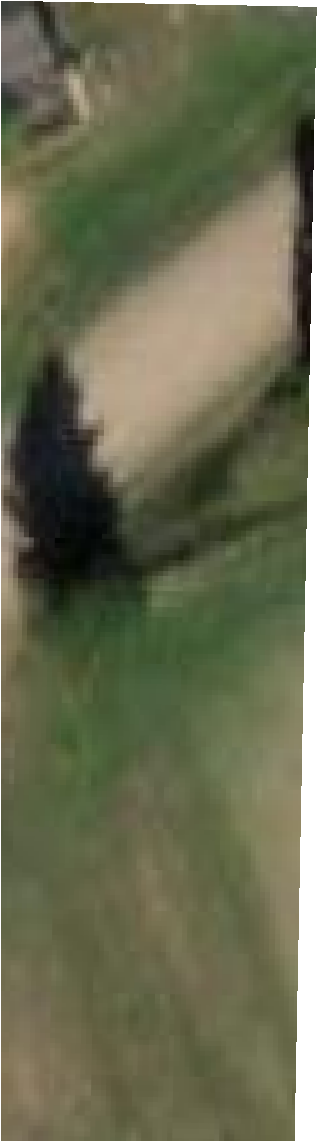 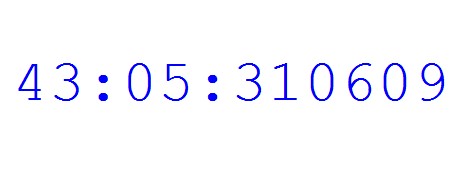 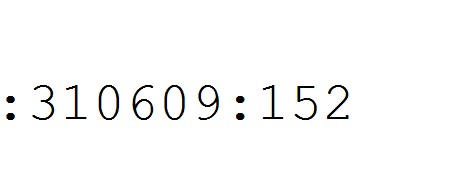 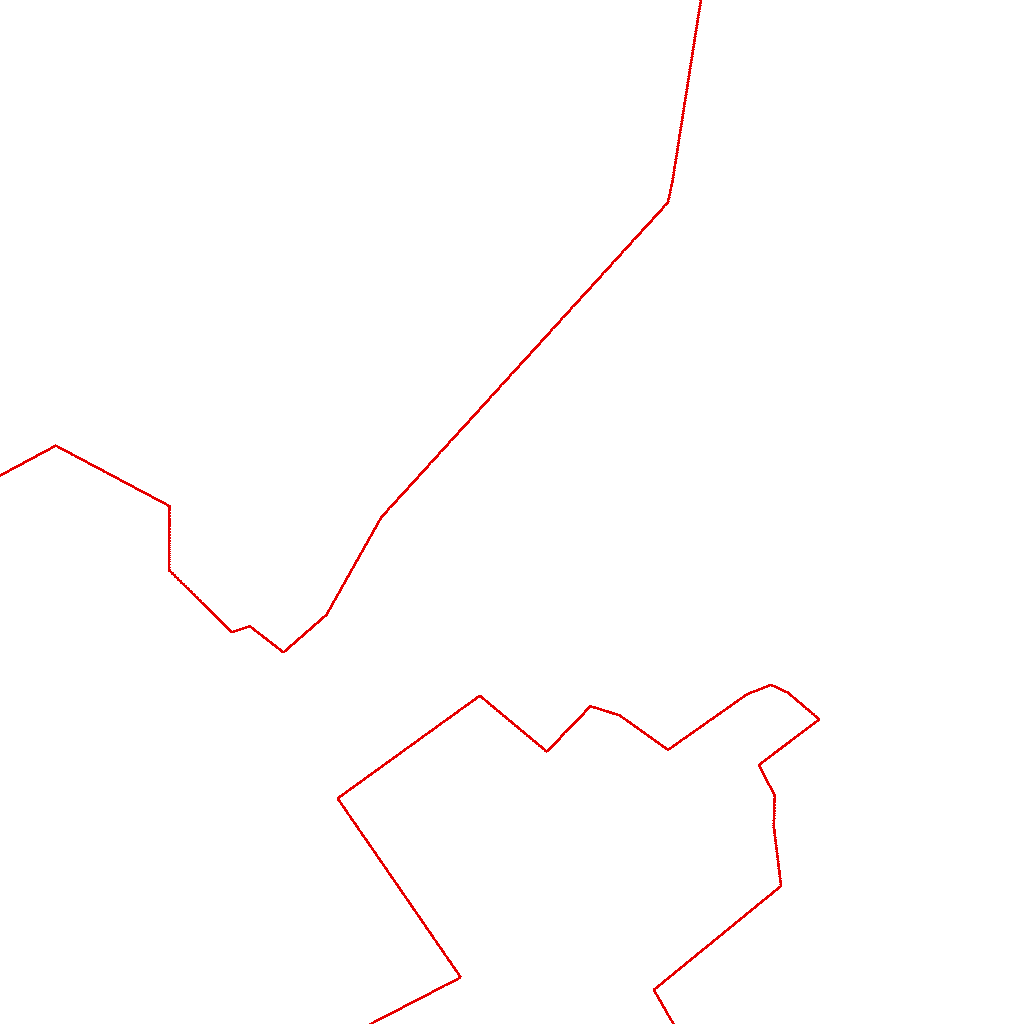 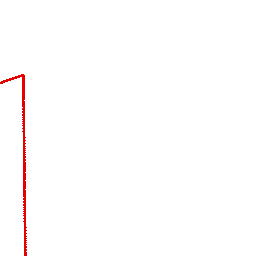 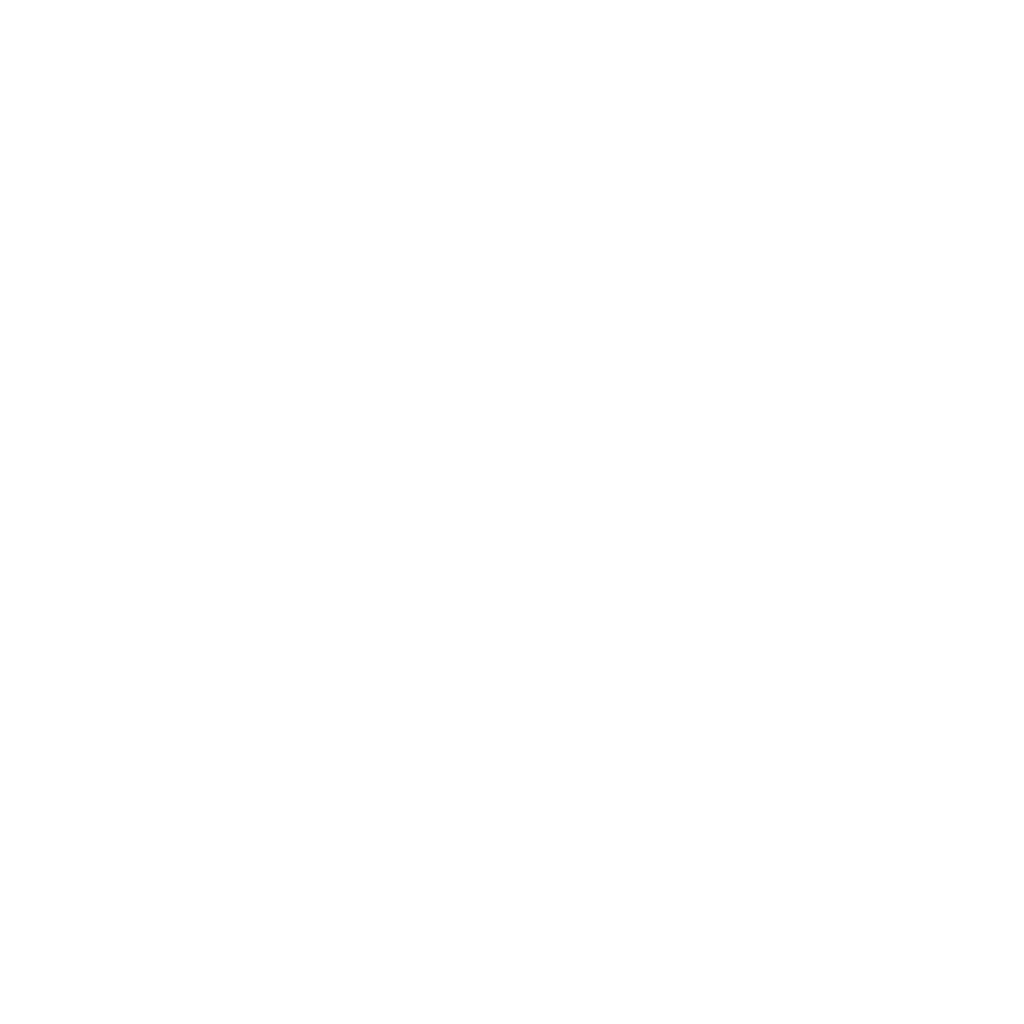 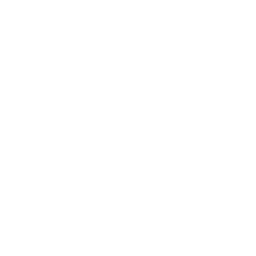 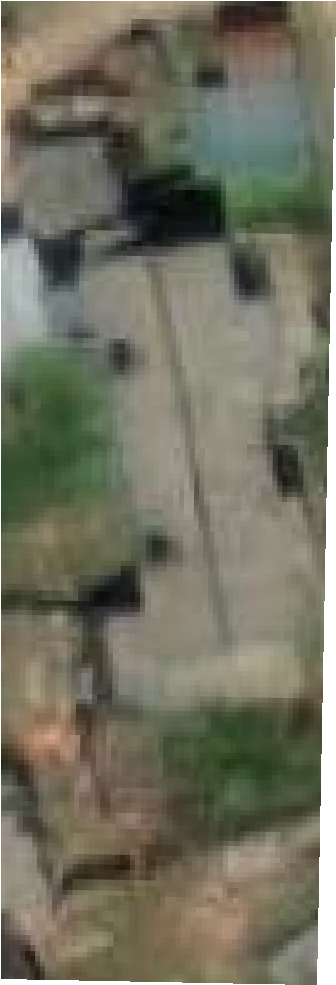 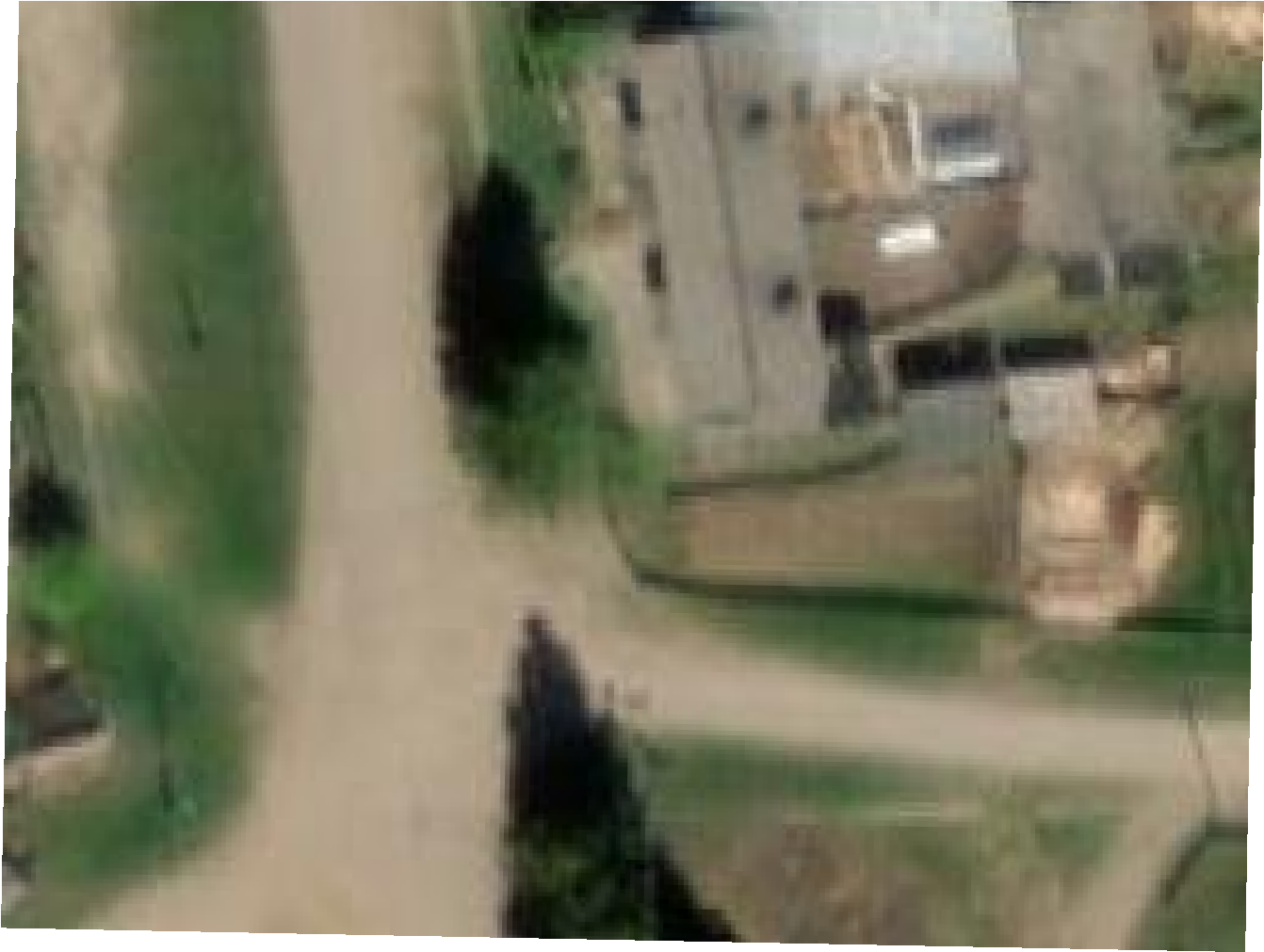 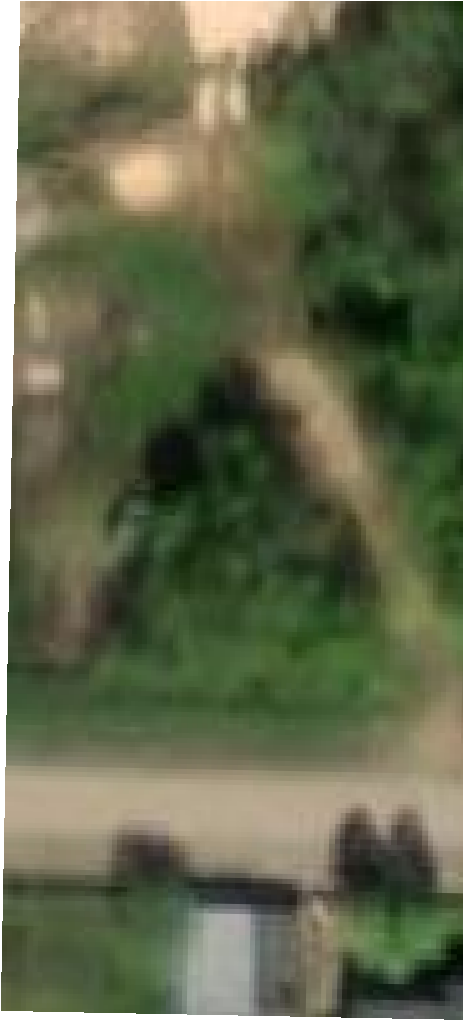 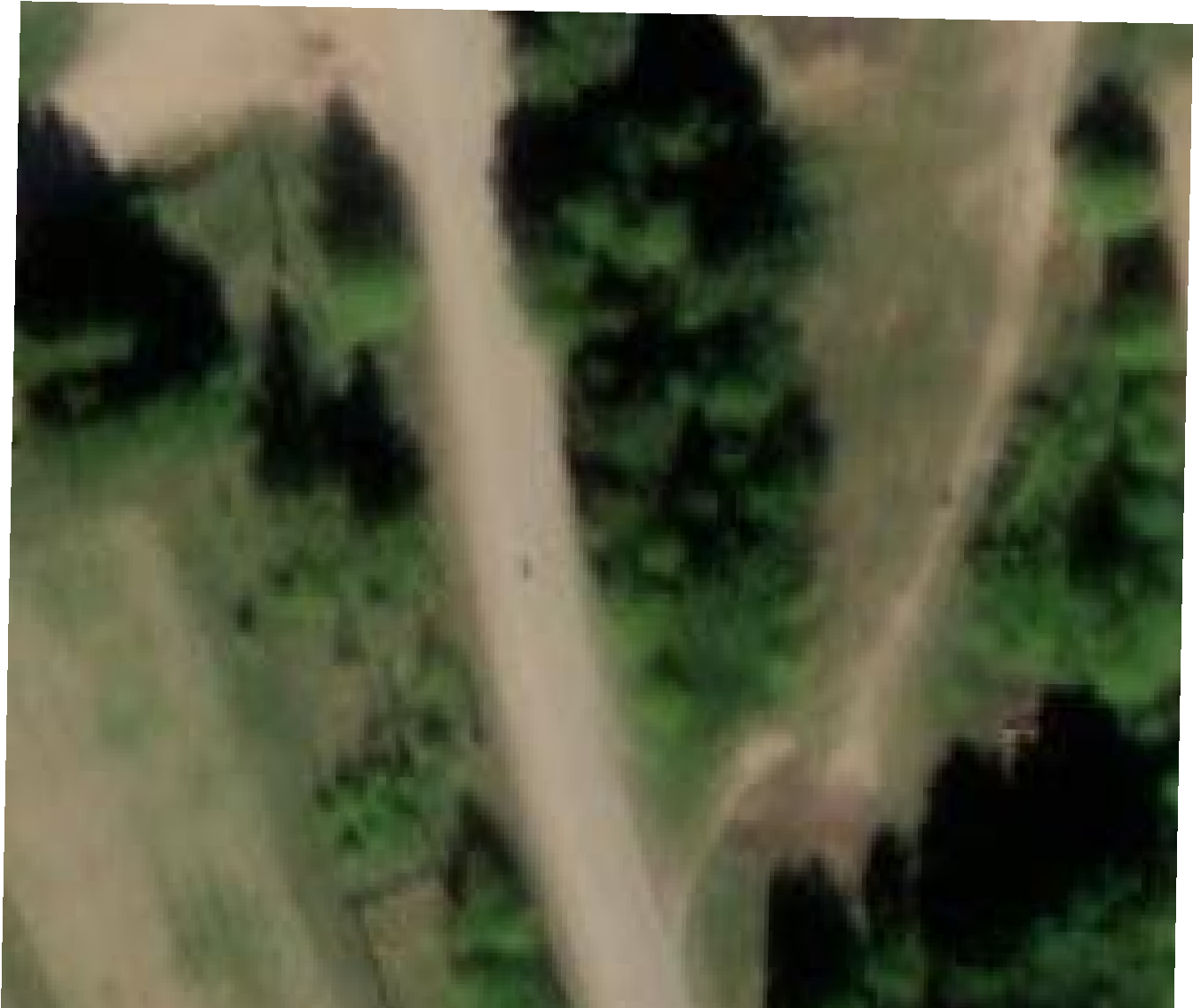 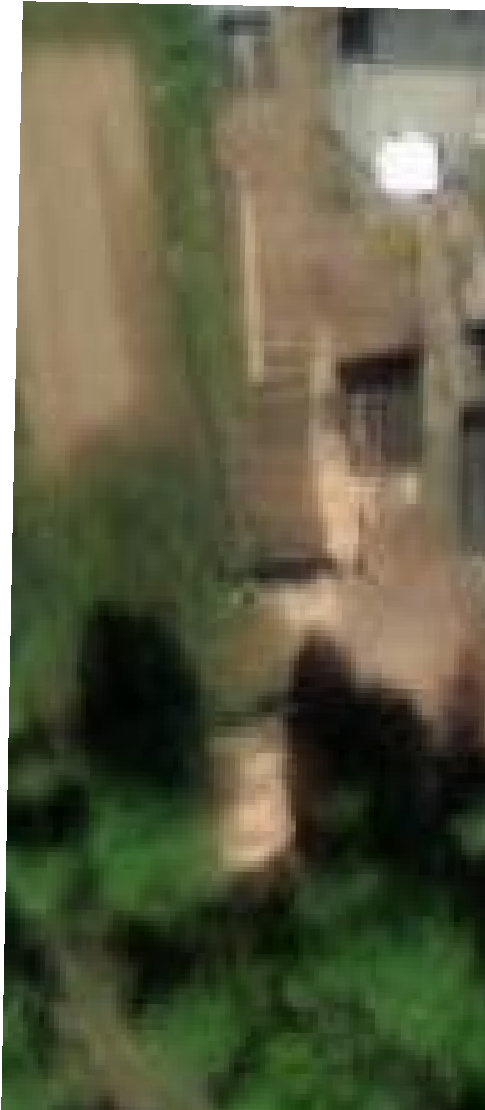 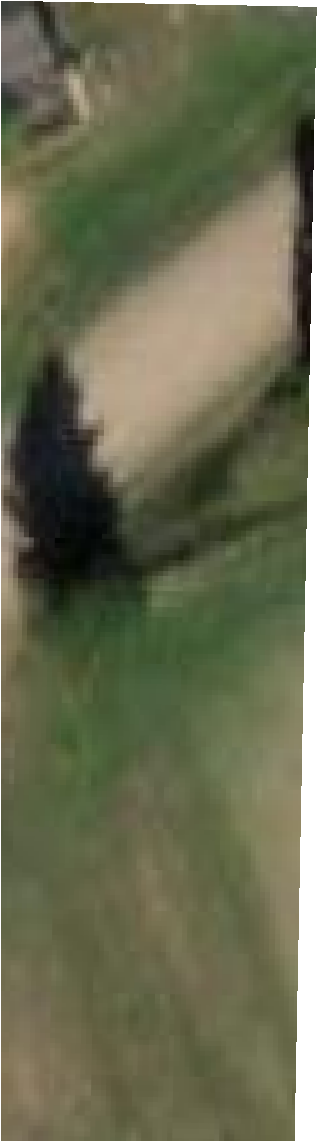 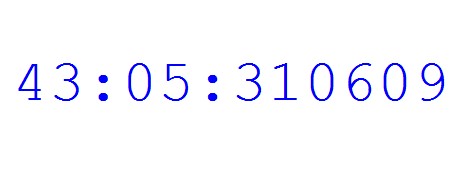 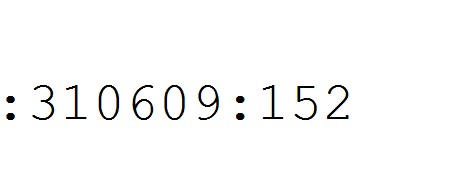 ПРИЛОЖЕНИЕ к приказу Министерства цифрового развития, связи и массовых коммуникаций Российской Федерацииот _____________ 2023 г. № _____ ОПИСАНИЕ МЕСТОПОЛОЖЕНИЯ ГРАНИЦАнтенно мачтовое сооружение связи объекта «Установка АМС БС в Кировской области Российской Федерации по проекту «Устранение цифрового неравенства» (УЦН 2.0)»(наименование объекта, местоположение границ которого описано (далее объект)Раздел 1Раздел 2Раздел 3Схема расположения границ публичного сервитута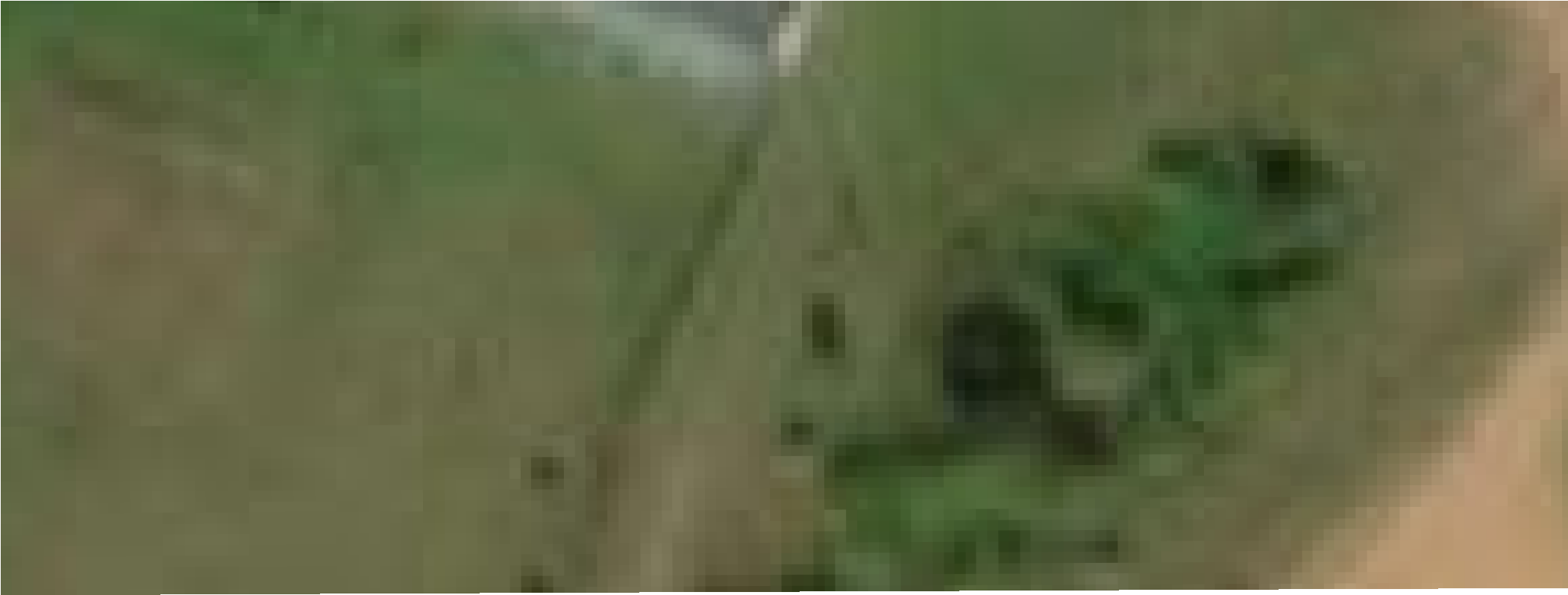 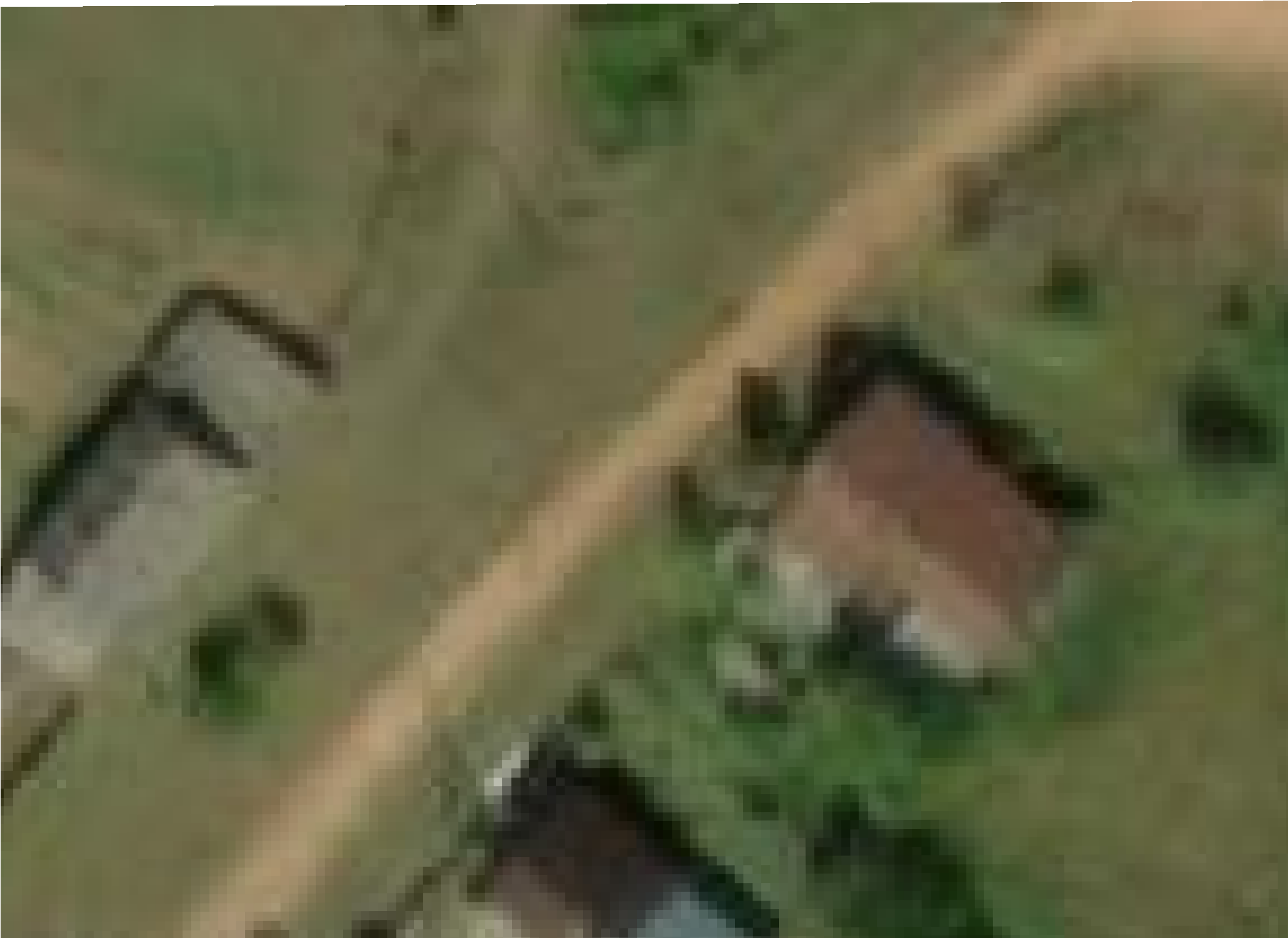 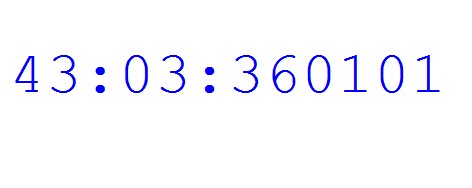 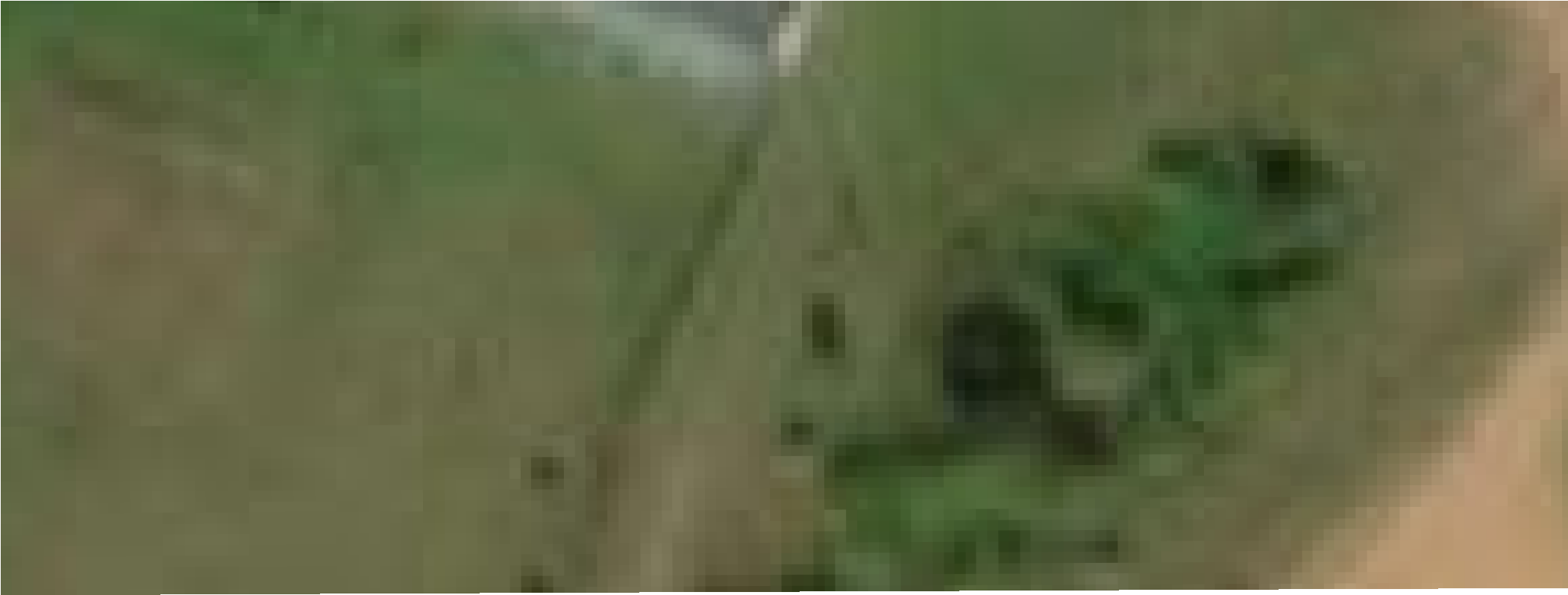 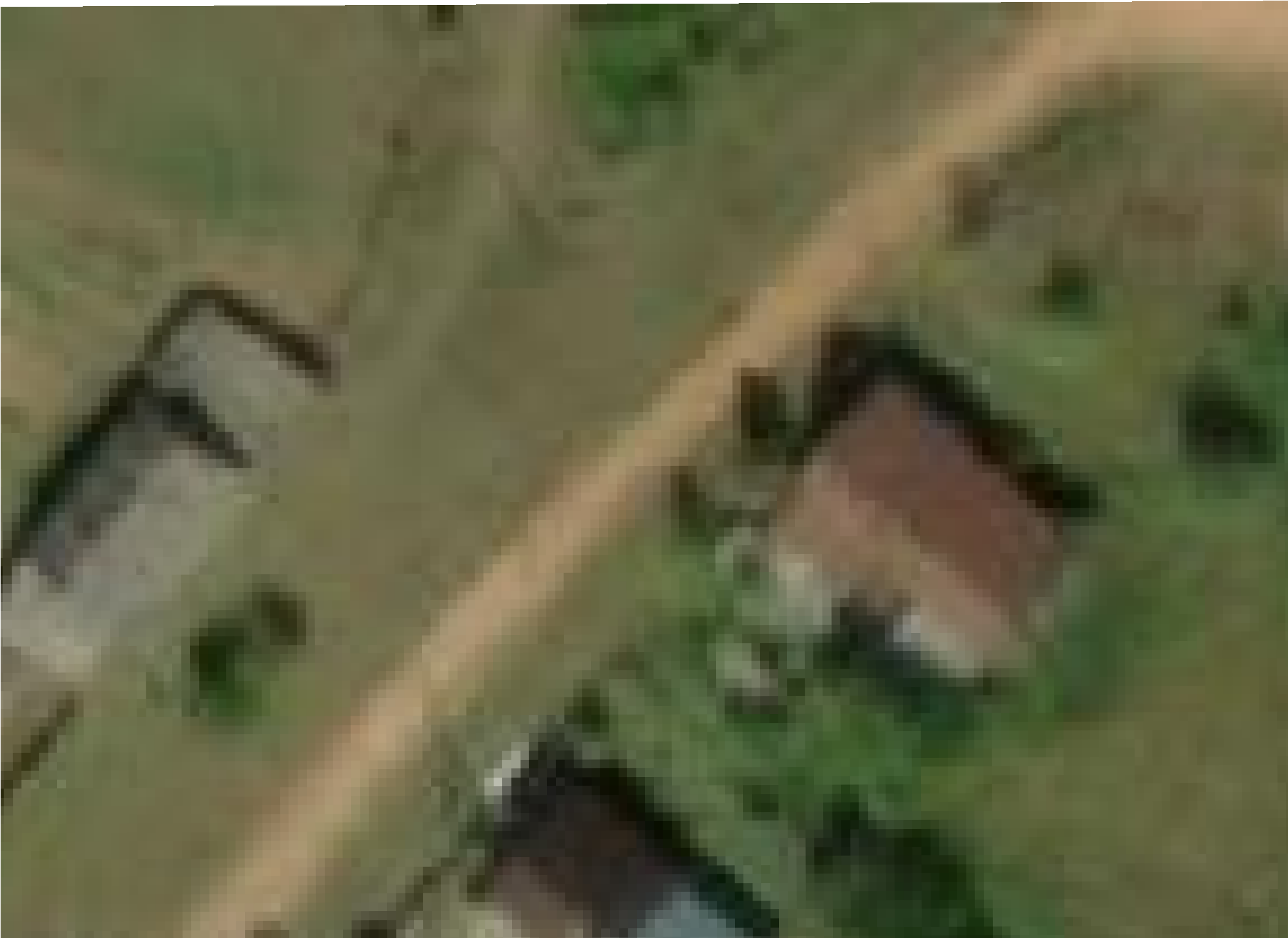 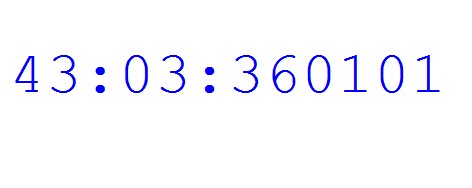 ПРИЛОЖЕНИЕ к приказу Министерства цифрового развития, связи и массовых коммуникаций Российской Федерации	от _____________ 202	г. № _____ ОПИСАНИЕ МЕСТОПОЛОЖЕНИЯ ГРАНИЦАнтенно мачтовое сооружение связи объекта «Установка АМС БС в Саратовской области Российской Федерации по проекту «Устранение цифрового неравенства» (УЦН 2.0)»(наименование объекта, местоположение границ которого описано (далее объект)Раздел 1Раздел 2Раздел 3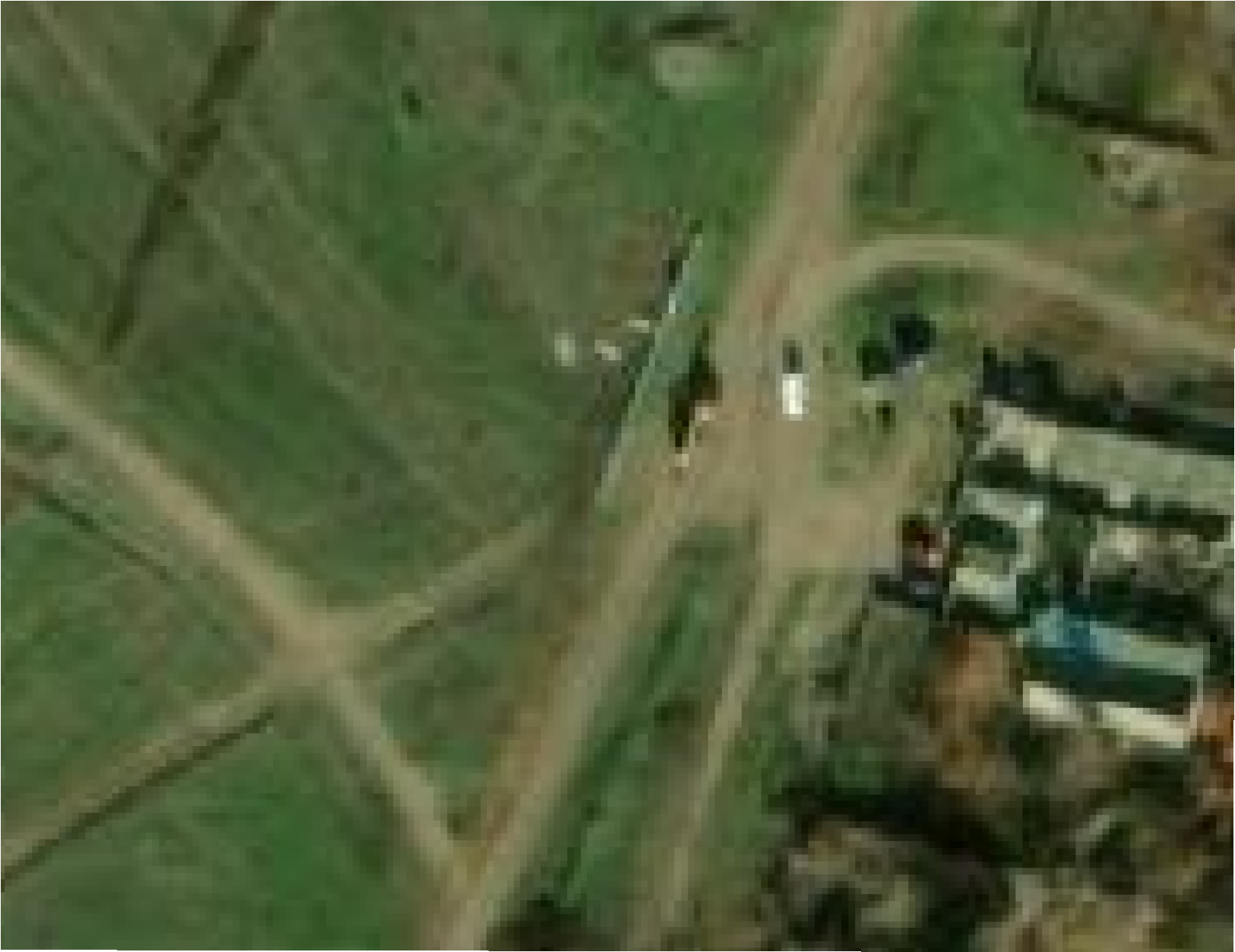 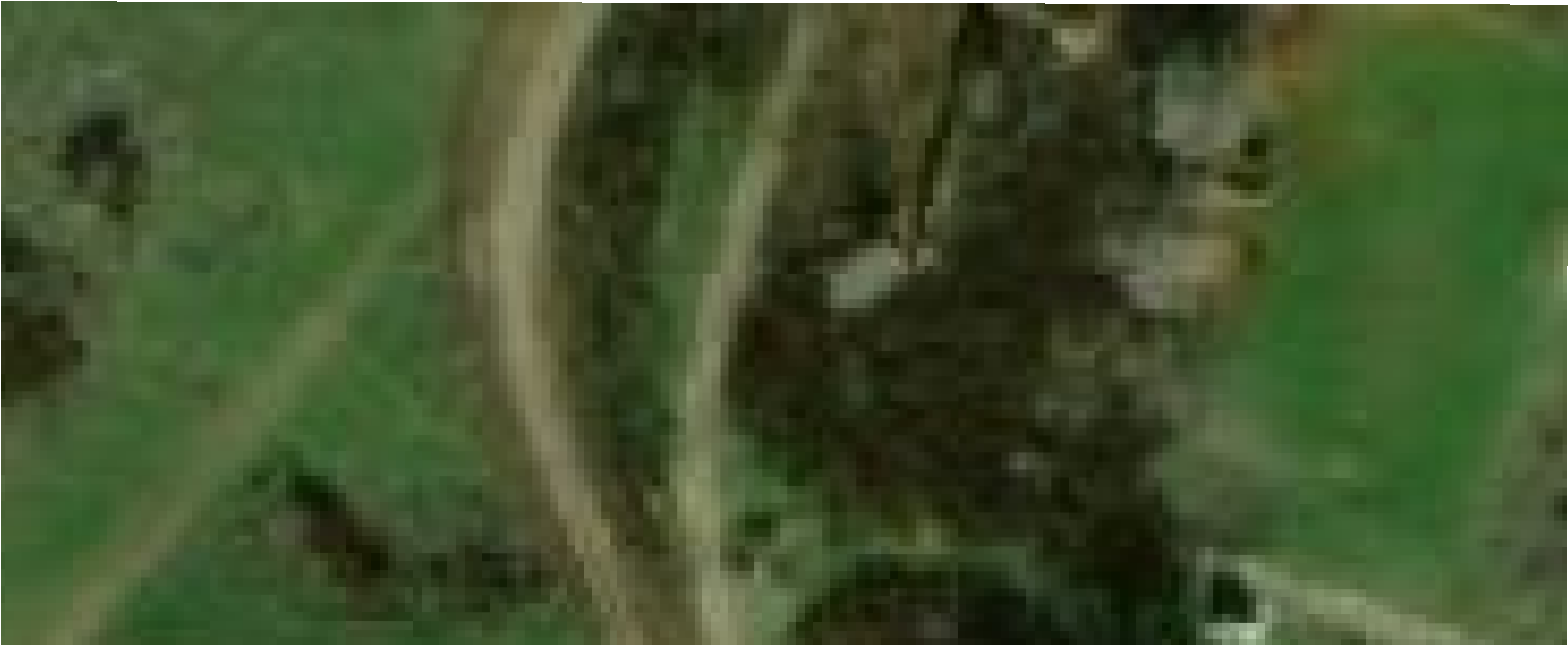 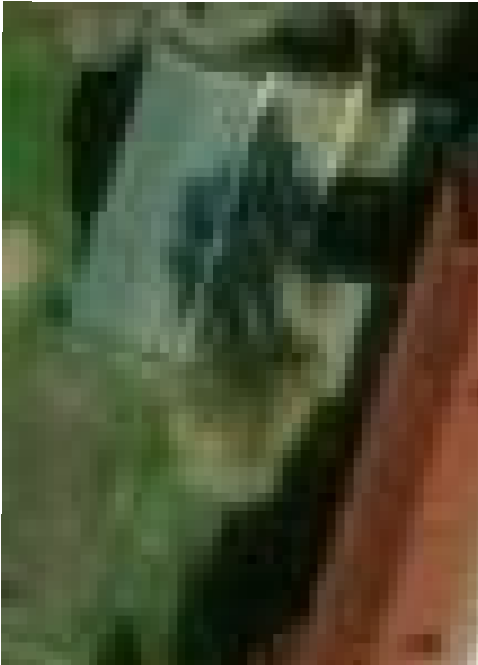 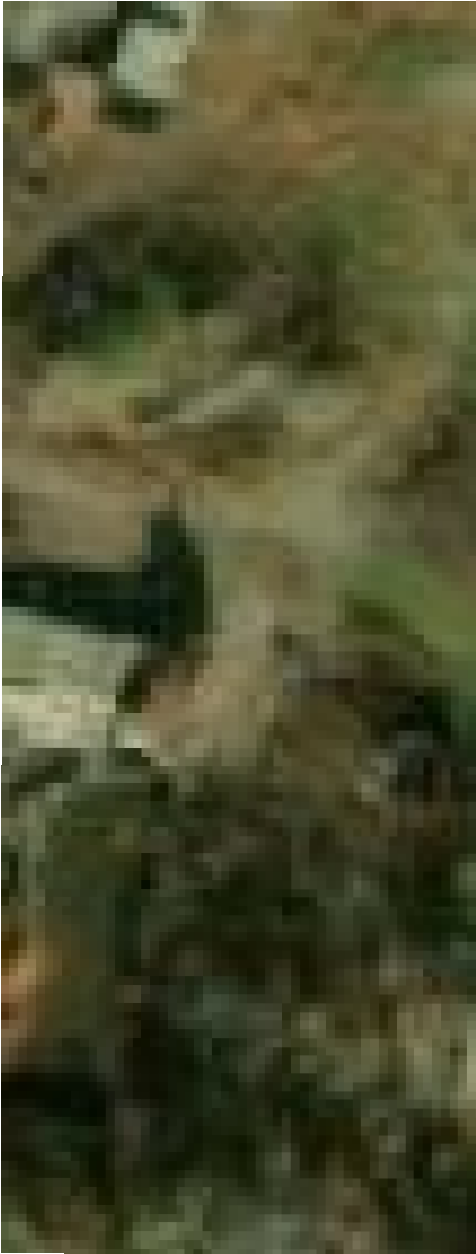 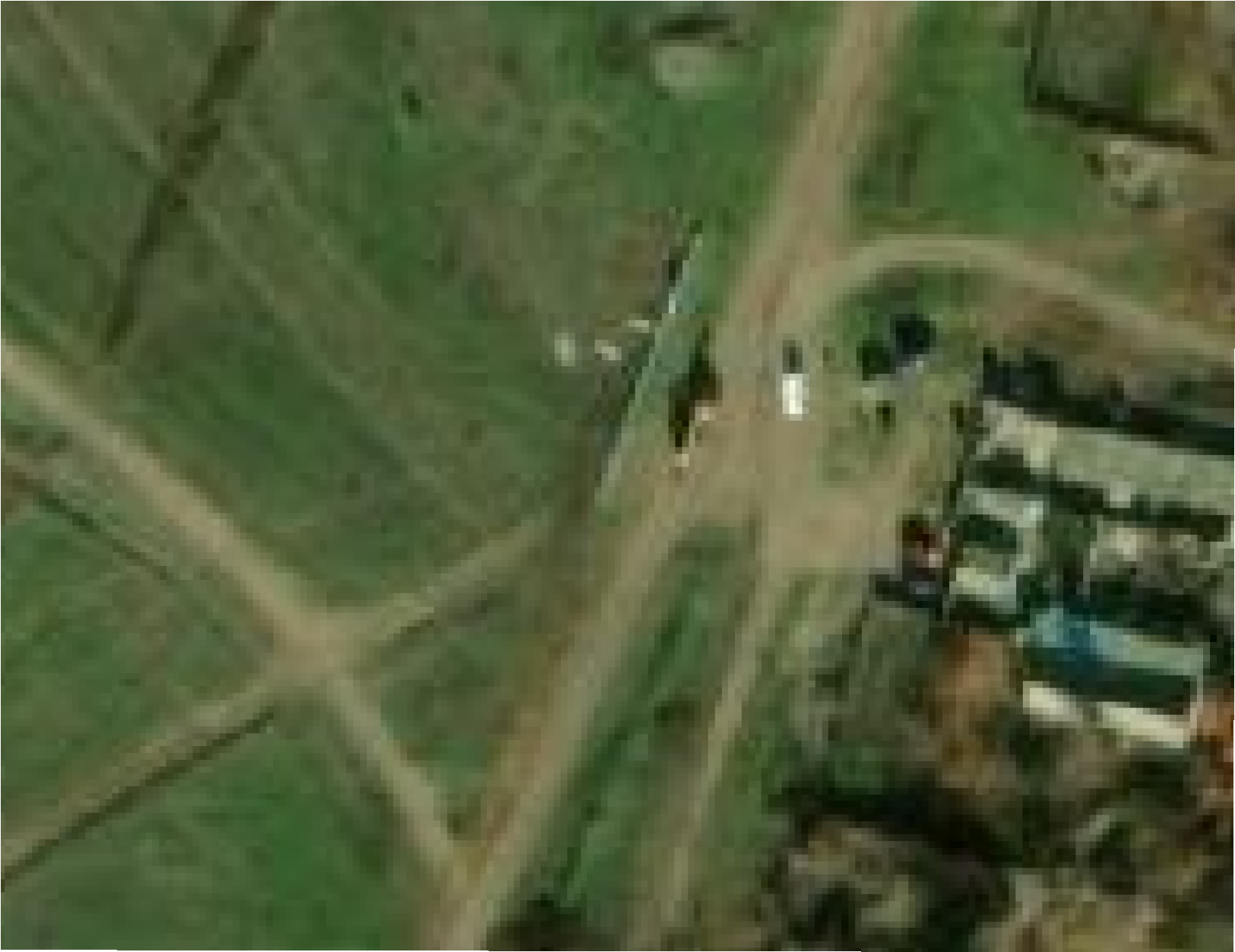 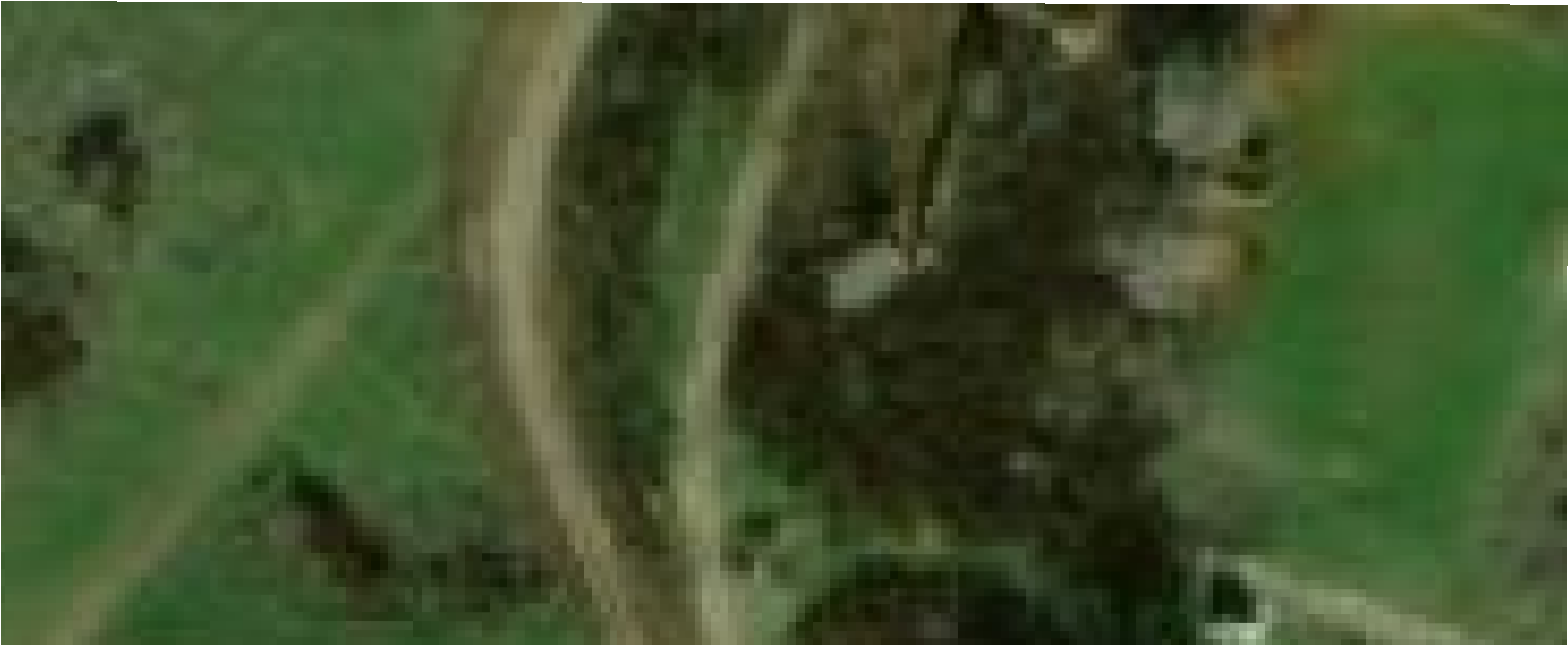 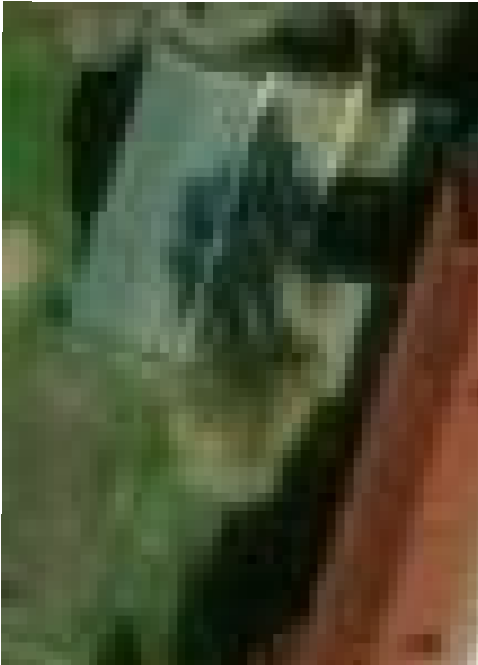 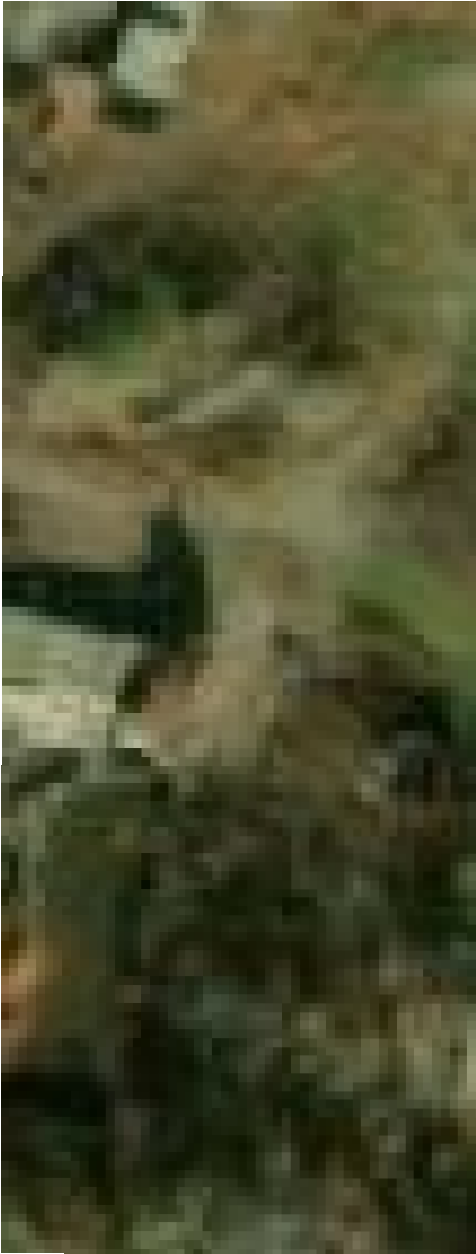 ОПИСАНИЕ МЕСТОПОЛОЖЕНИЯ ГРАНИЦАнтенно-мачтовое сооружение связи объекта «Установка АМС БС в Саратовской области Российской Федерации по проекту «Устранение цифрового неравенства» (УЦН 2.0)»(наименование объекта, местоположение границ которого описано (далее - объект)Раздел 1Раздел 2Раздел 3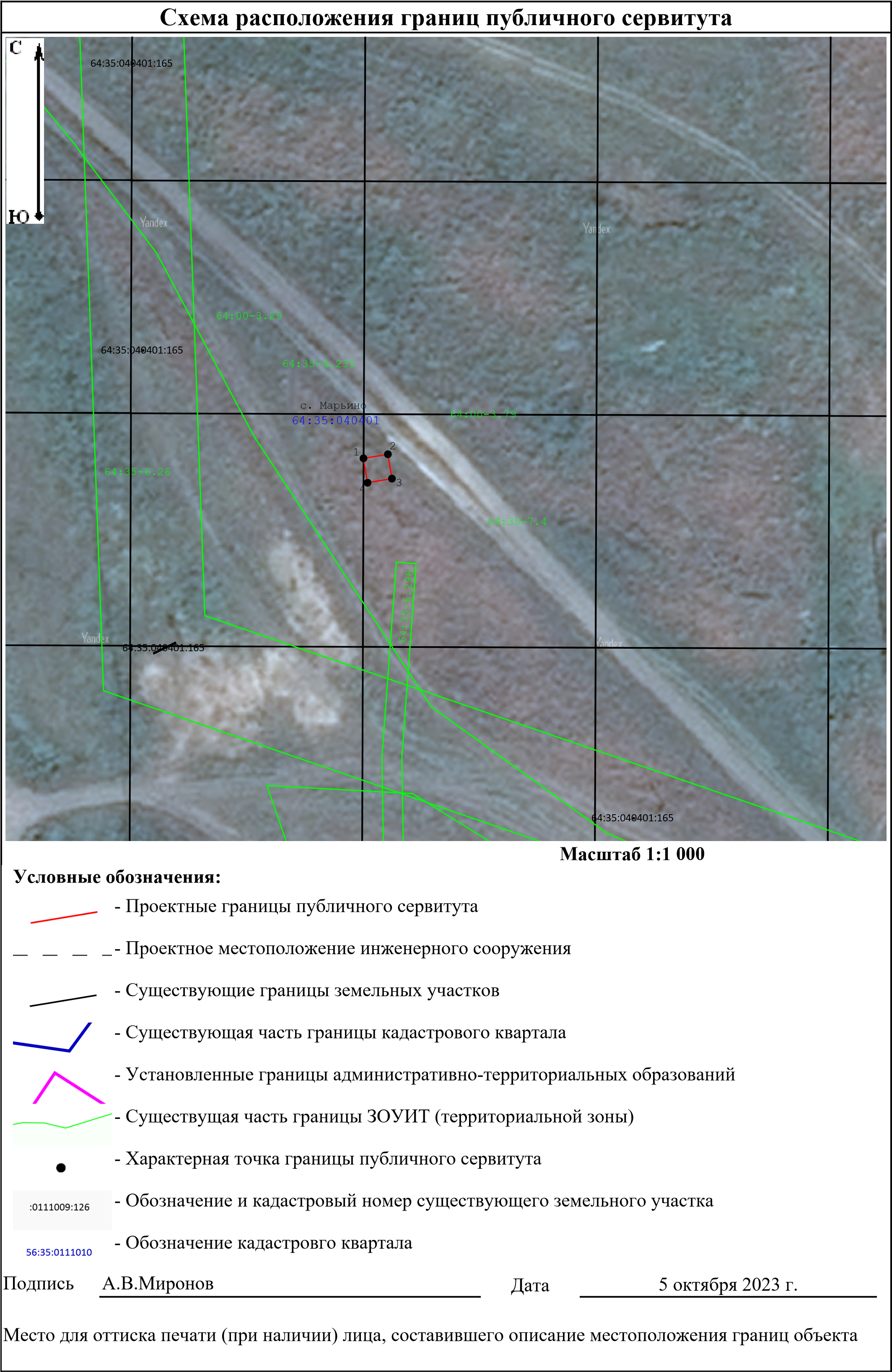 ОПИСАНИЕ МЕСТОПОЛОЖЕНИЯ ГРАНИЦАнтенно-мачтовое сооружение связи объекта «Установка АМС БС в Нижегородской области Российской Федерации по проекту «Устранение цифрового неравенства» (УЦН 2.0)»(наименование объекта, местоположение границ которого описано (далее - объект)Раздел 1Раздел 2Раздел 3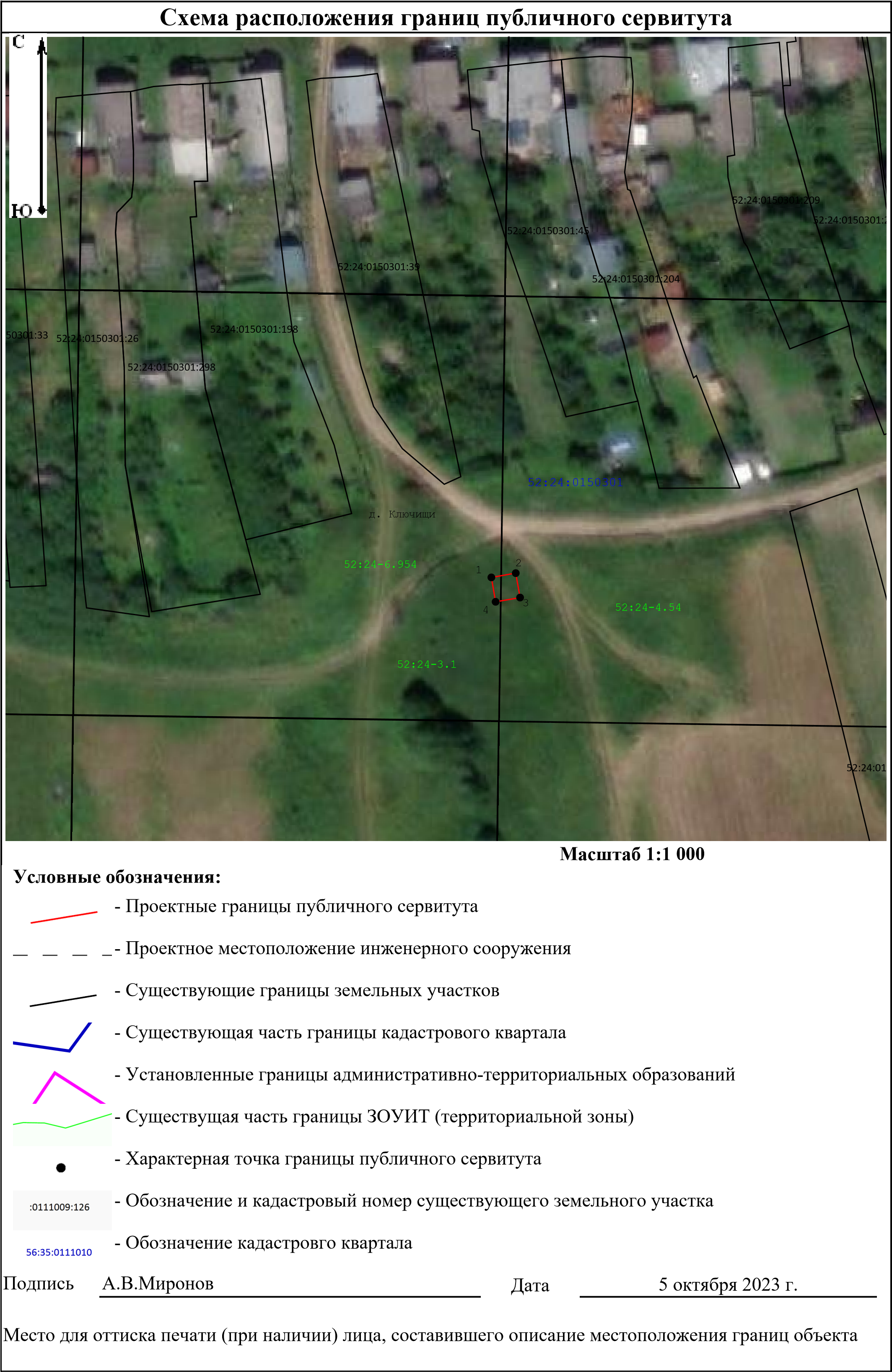 ОПИСАНИЕ МЕСТОПОЛОЖЕНИЯ ГРАНИЦАнтенно-мачтовое сооружение связи объекта «Установка АМС БС в Нижегородской области Российской Федерации по проекту «Устранение цифрового неравенства» (УЦН 2.0)»(наименование объекта, местоположение границ которого описано (далее - объект)Раздел 1Раздел 2Раздел 3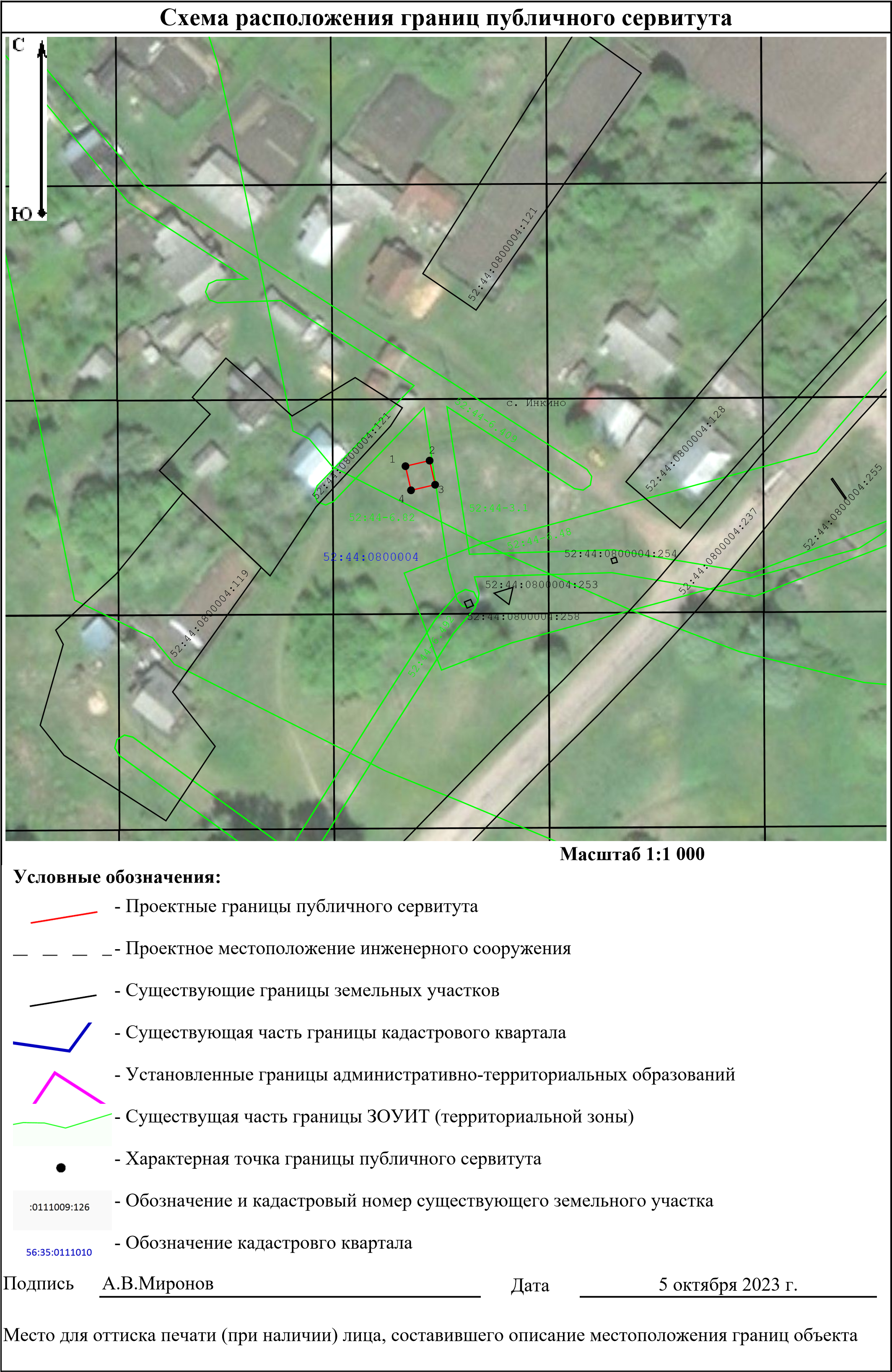 ОПИСАНИЕ МЕСТОПОЛОЖЕНИЯ ГРАНИЦАнтенно-мачтовое сооружение связи объекта «Установка АМС БС в Нижегородской области Российской Федерации по проекту «Устранение цифрового неравенства» (УЦН 2.0)»(наименование объекта, местоположение границ которого описано (далее - объект)Раздел 1Раздел 2Раздел 3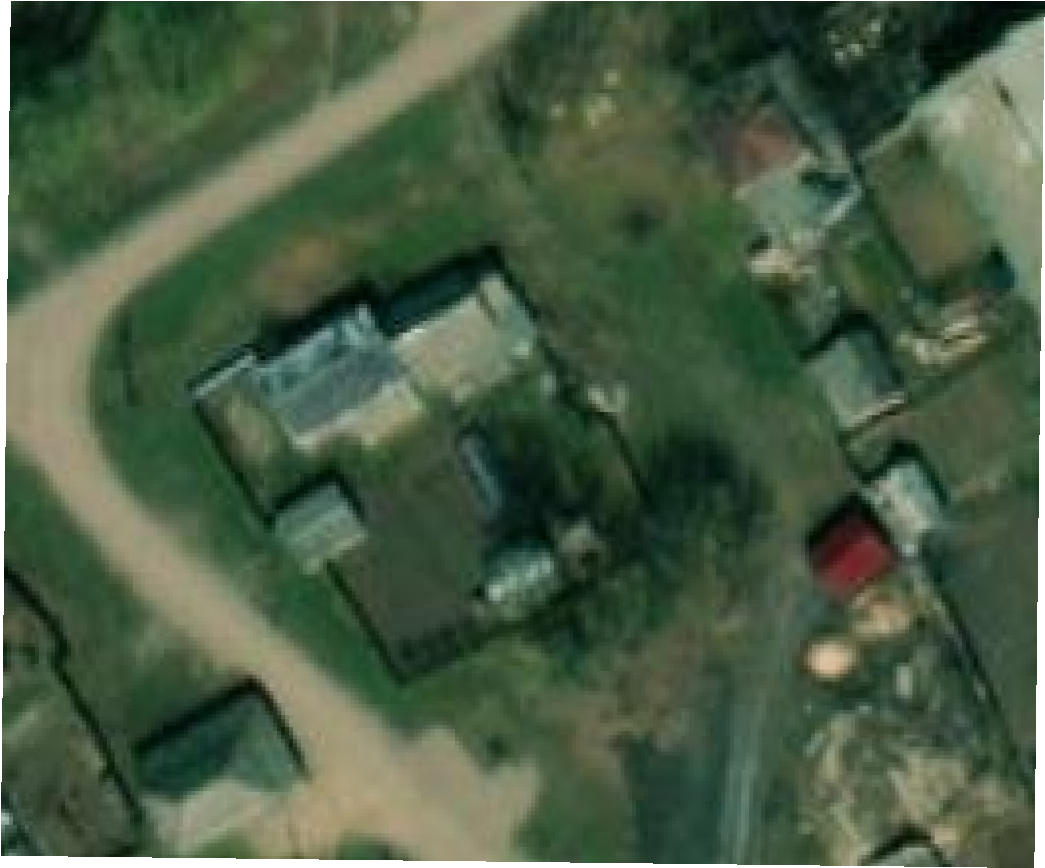 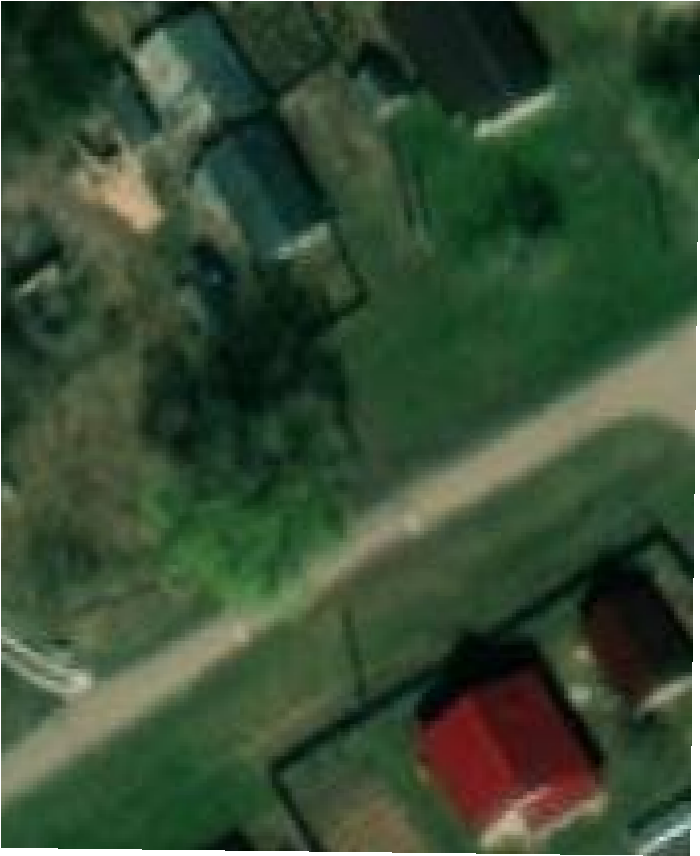 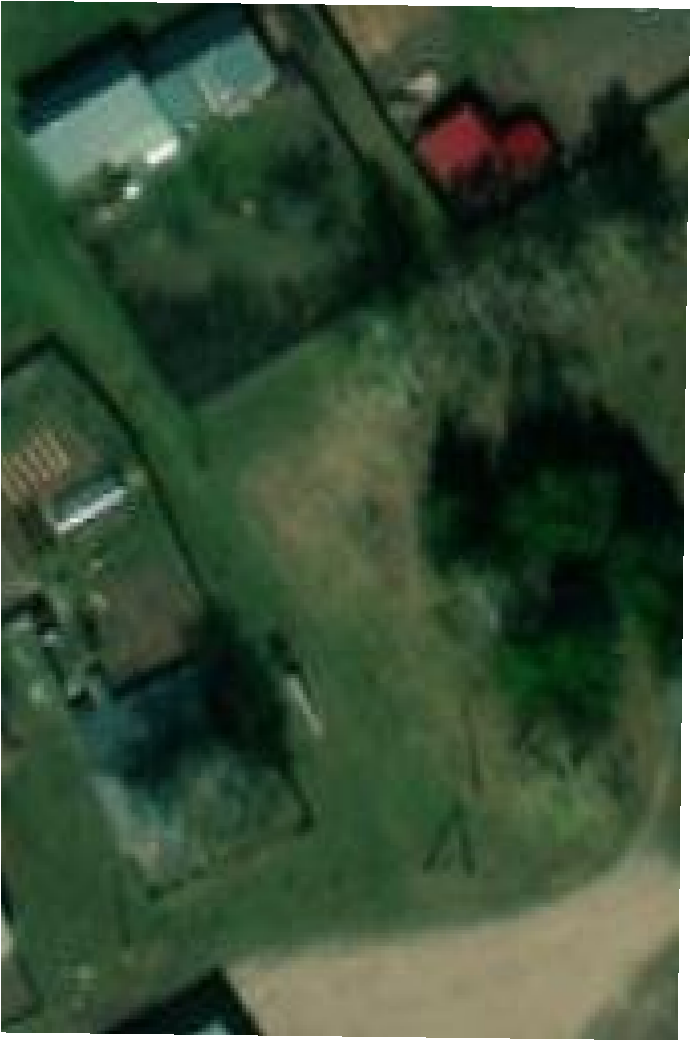 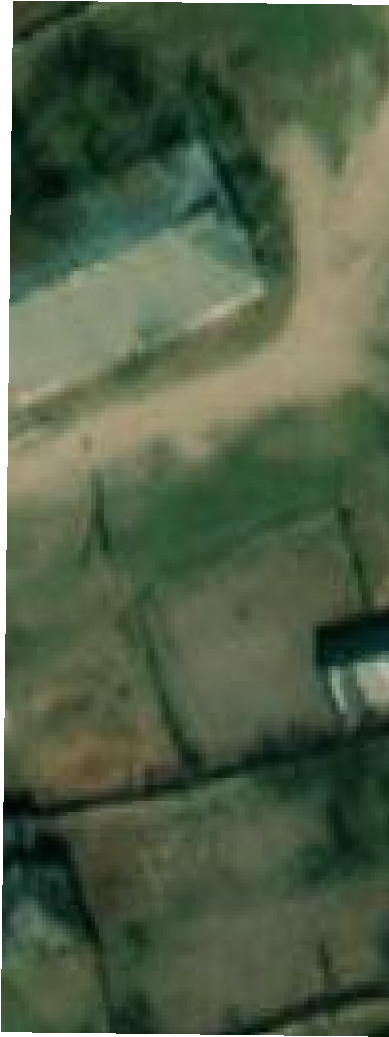 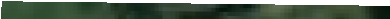 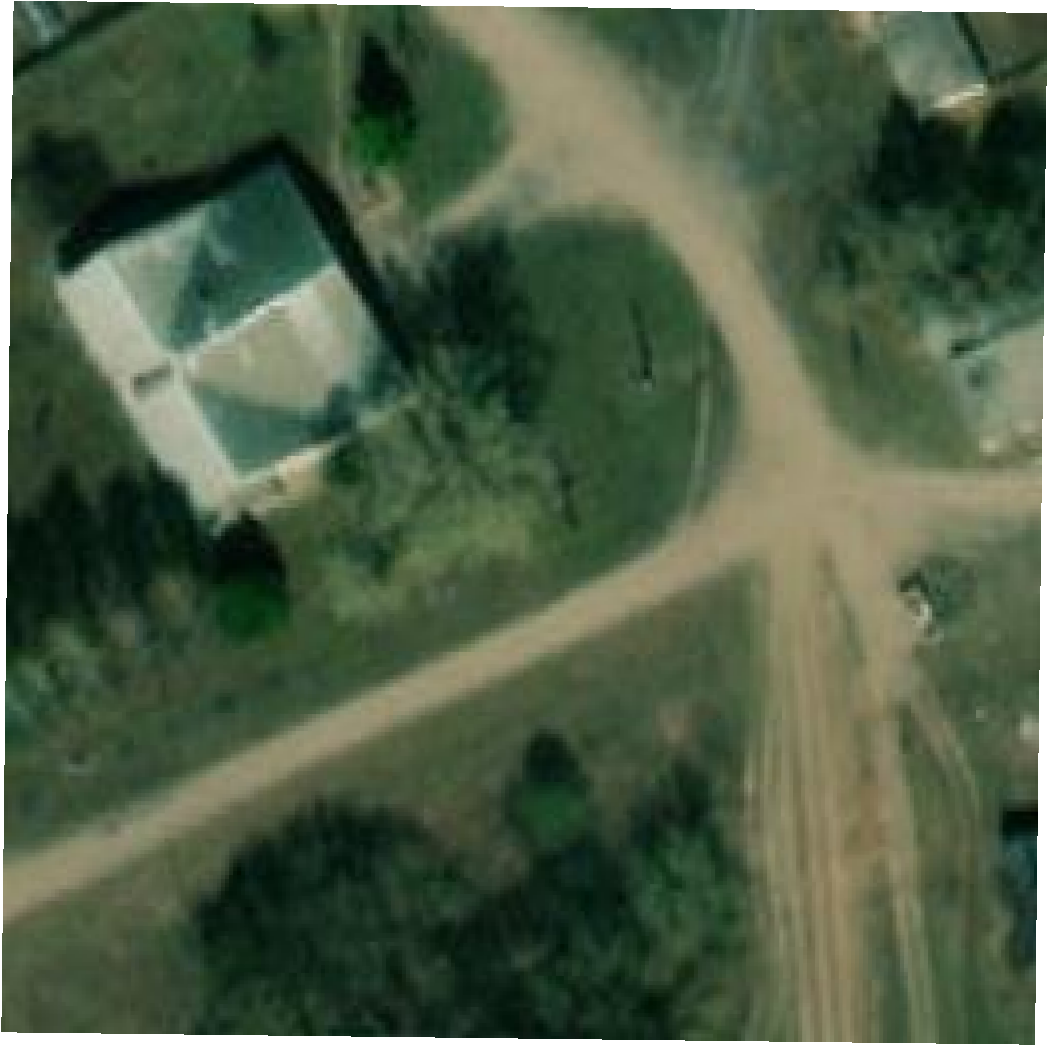 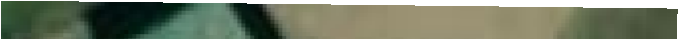 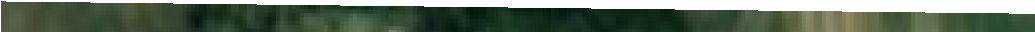 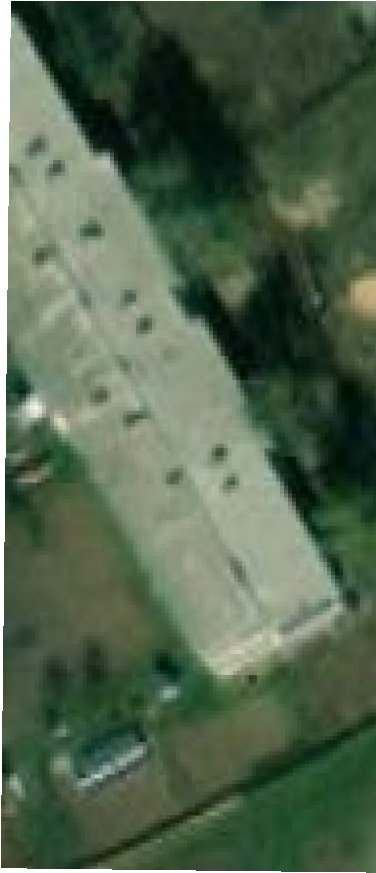 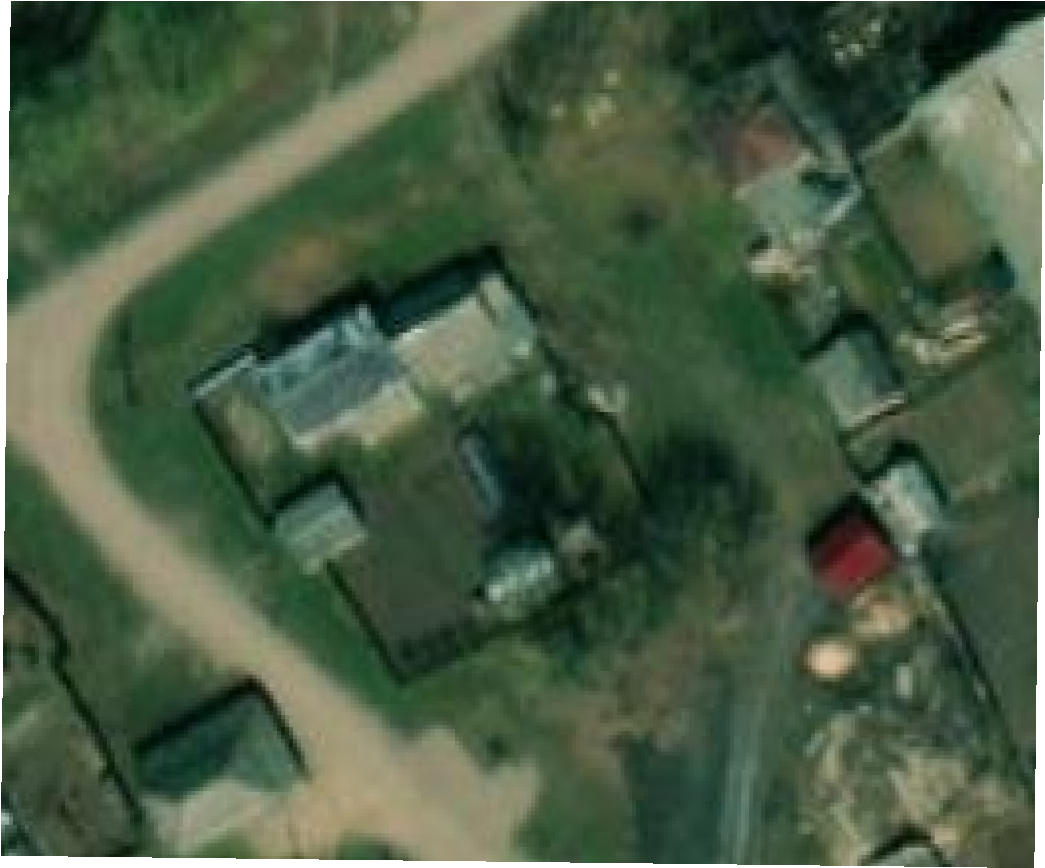 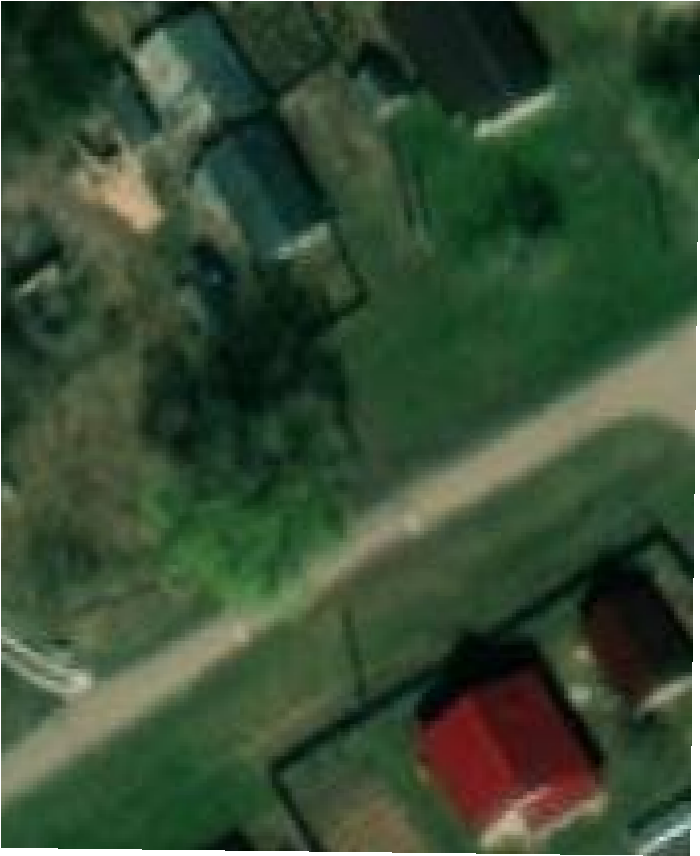 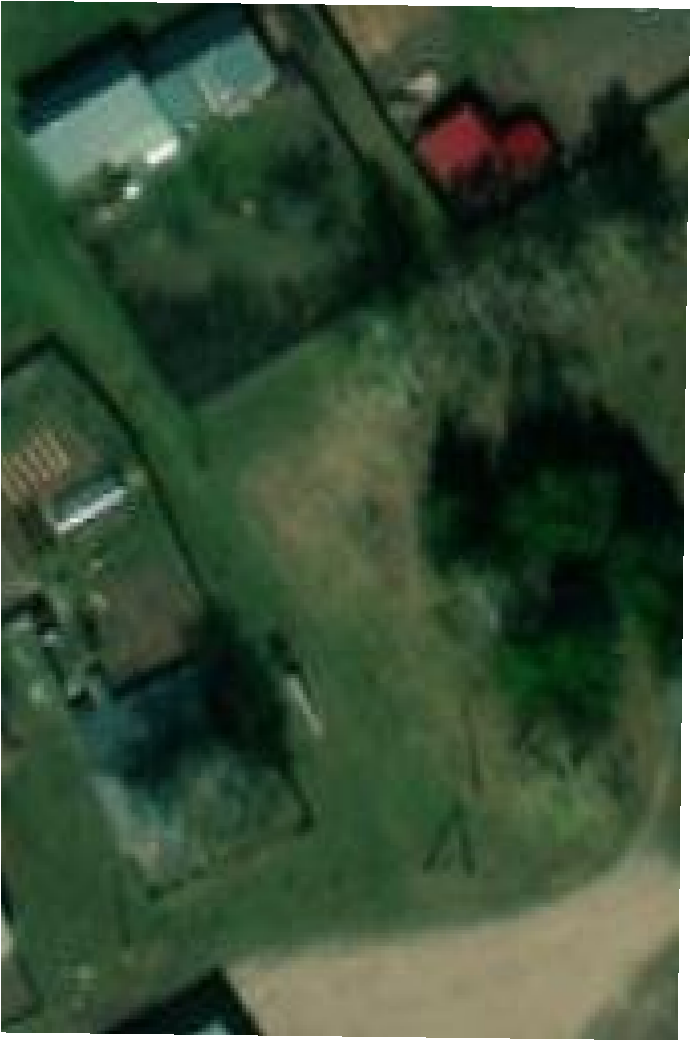 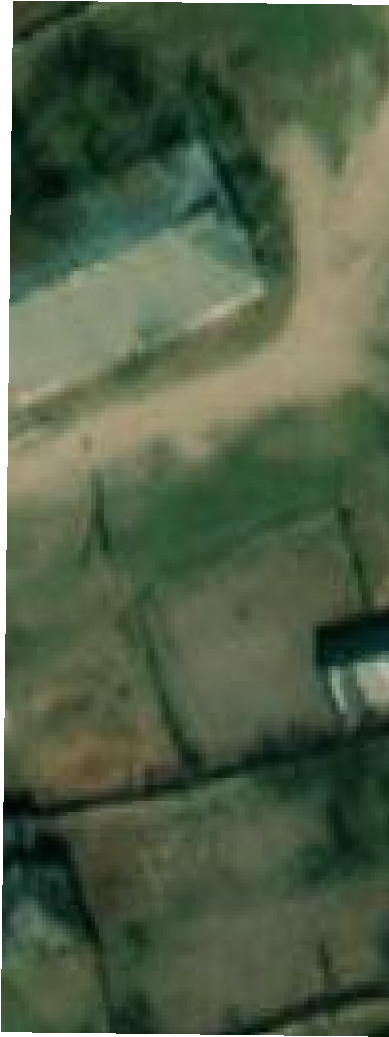 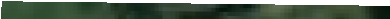 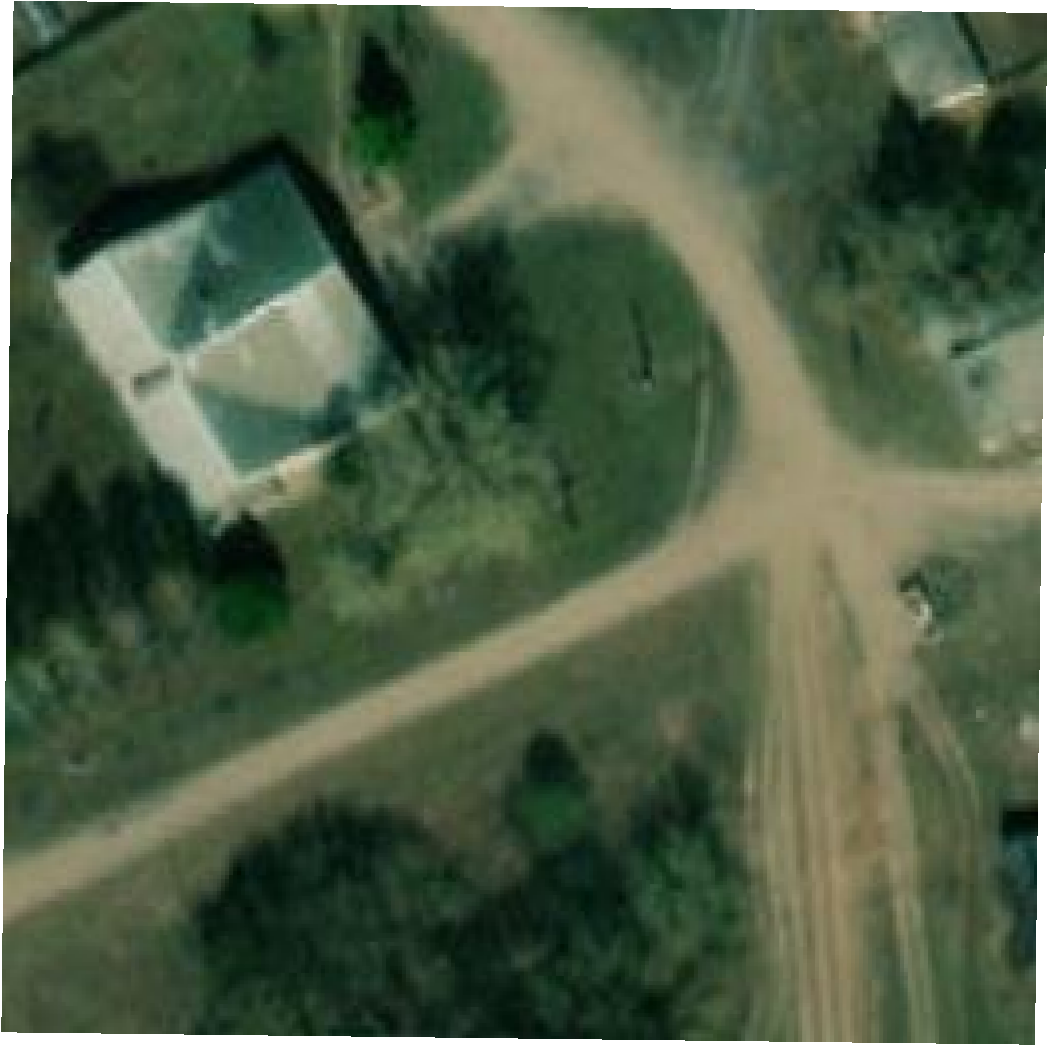 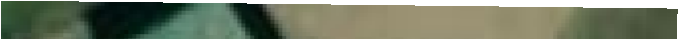 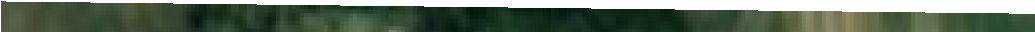 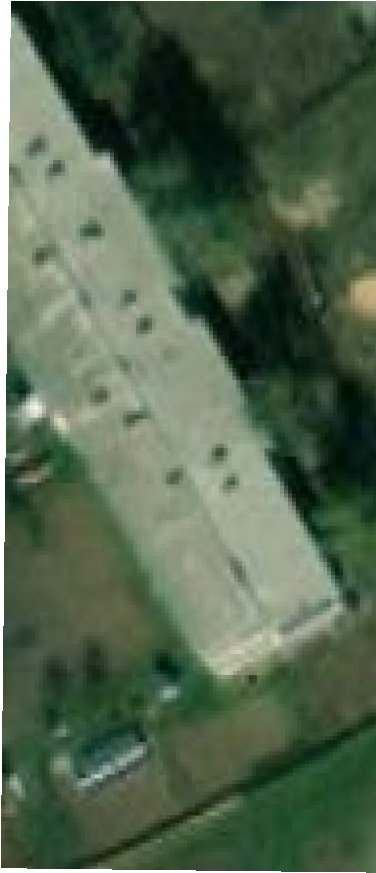 ОПИСАНИЕ МЕСТОПОЛОЖЕНИЯ ГРАНИЦАнтенно-мачтовое сооружение связи объекта «Установка АМС БС в Нижегородской области Российской Федерации по проекту «Устранение цифрового неравенства» (УЦН 2.0)»(наименование объекта, местоположение границ которого описано (далее - объект)Раздел 1Раздел 2Раздел 3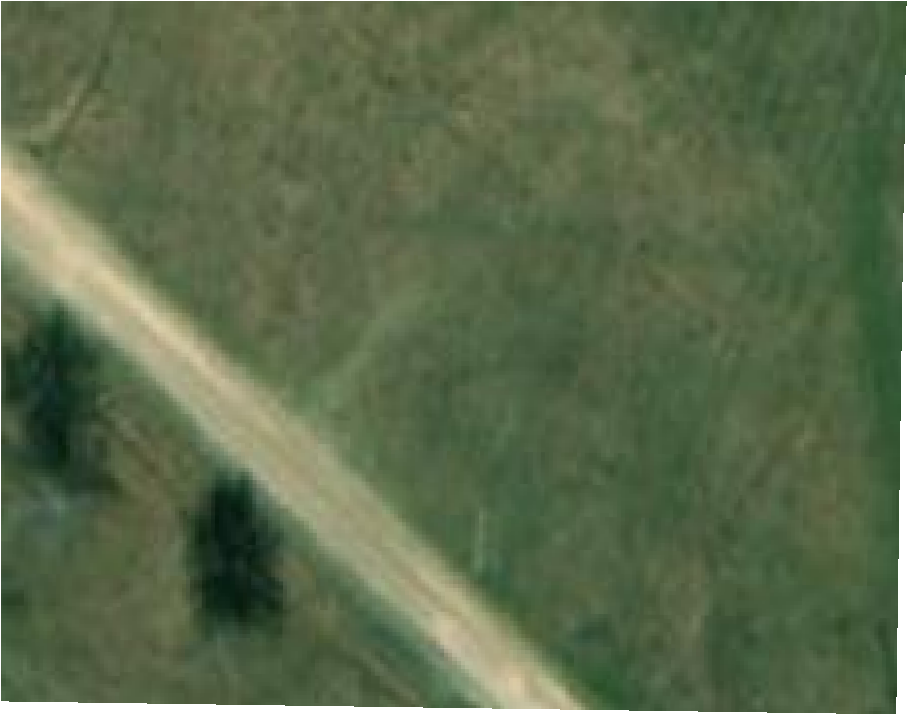 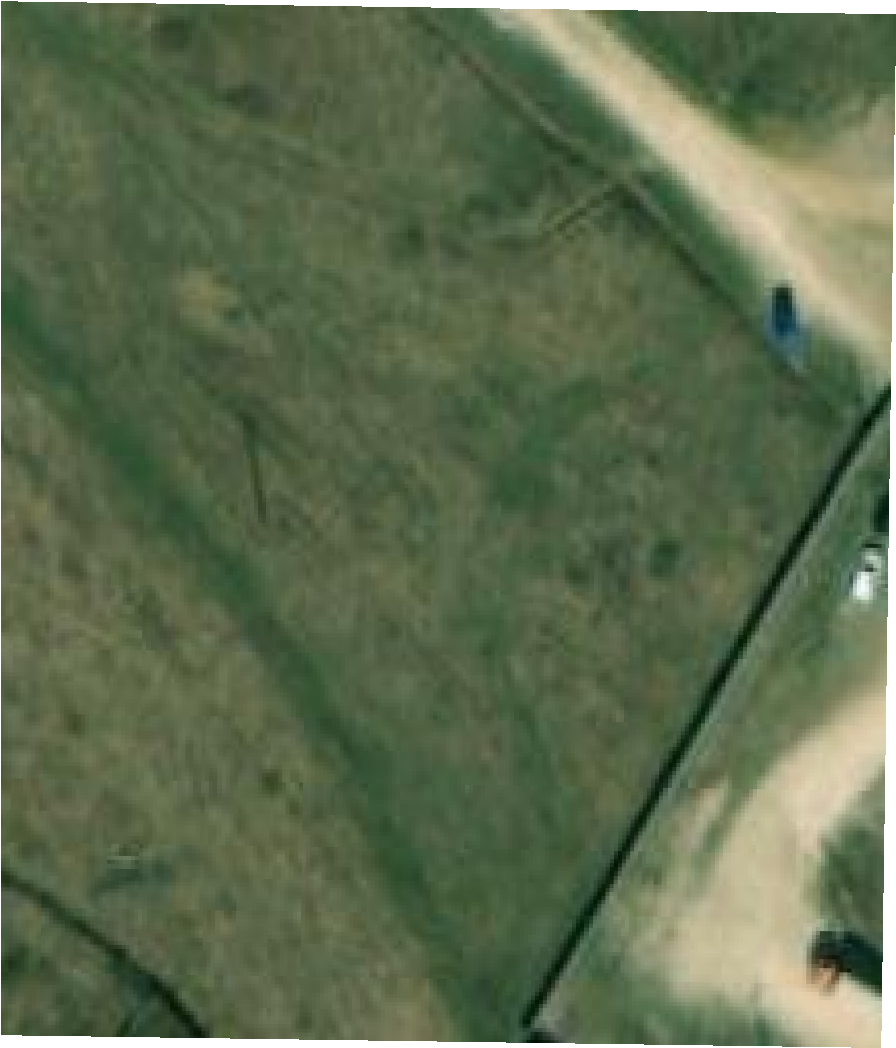 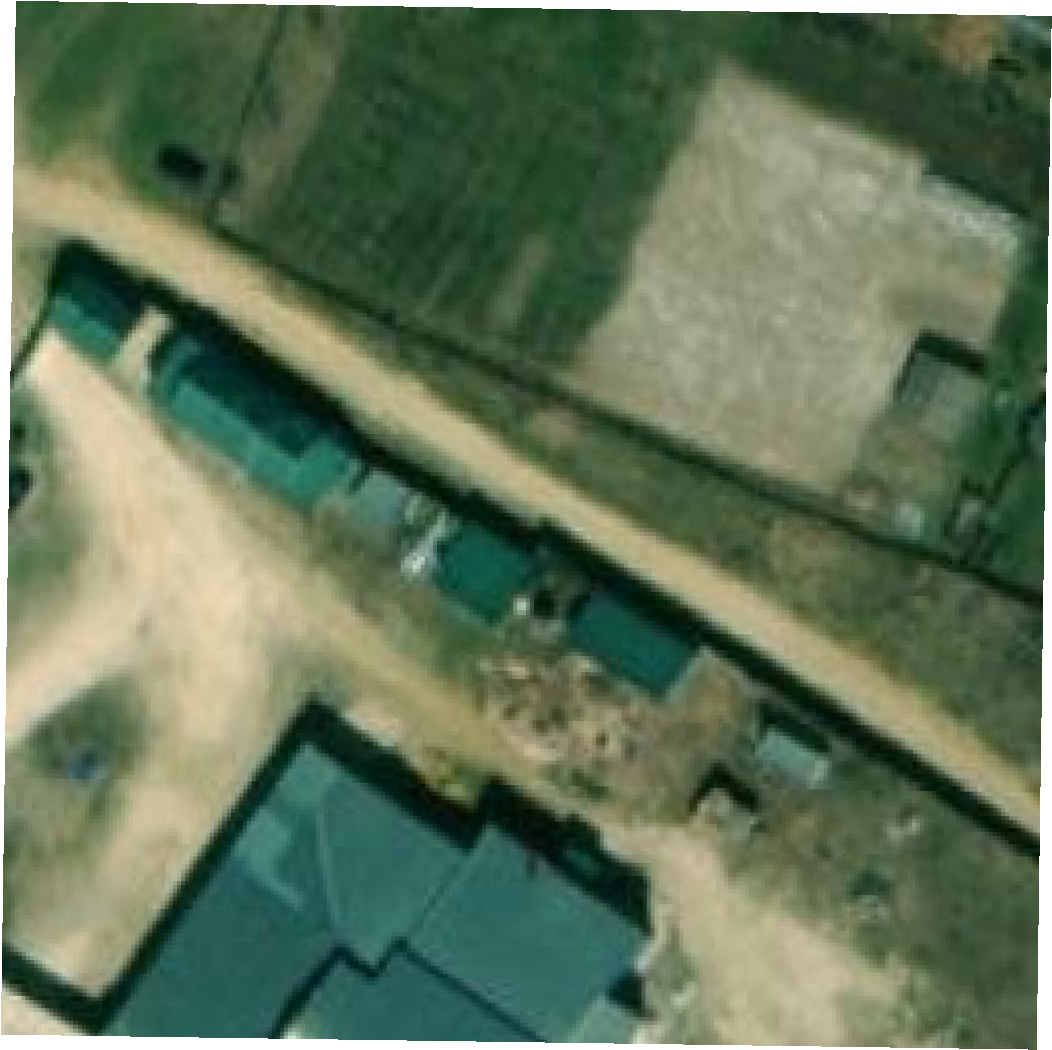 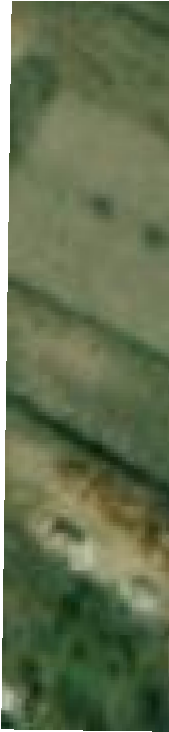 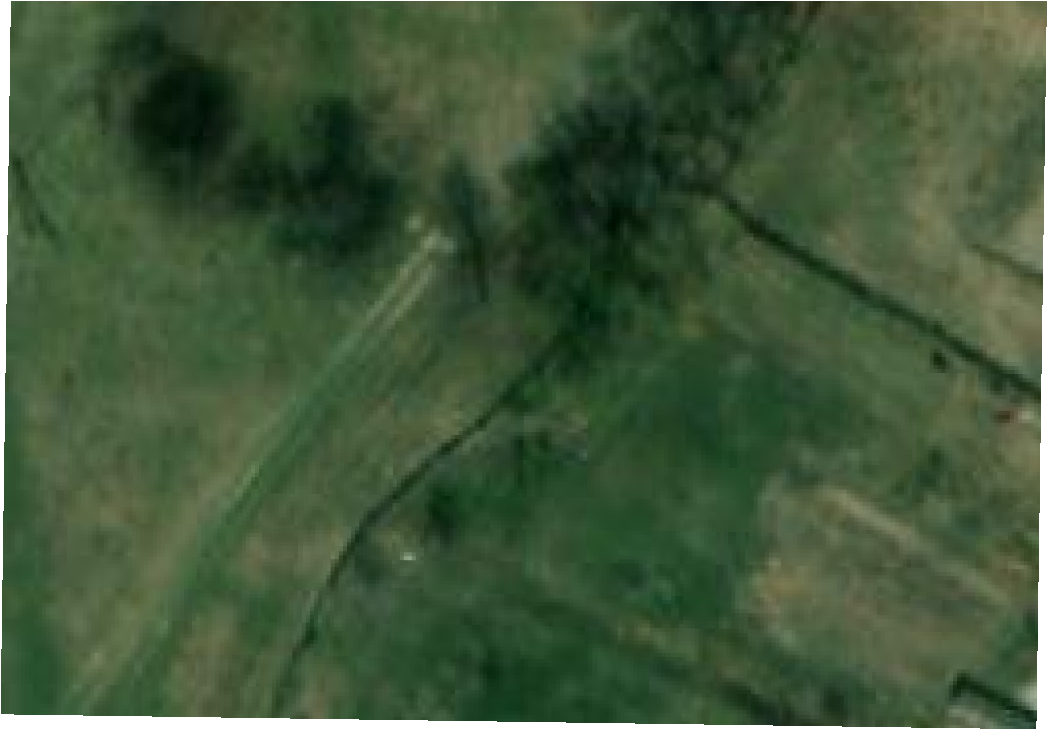 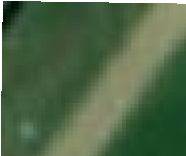 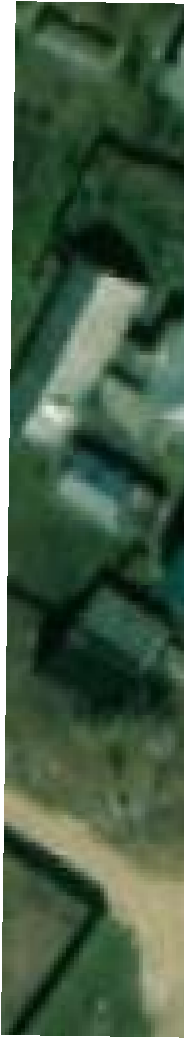 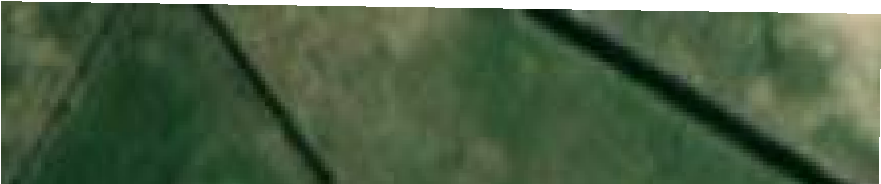 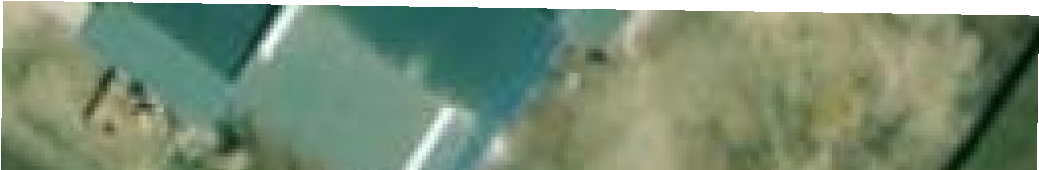 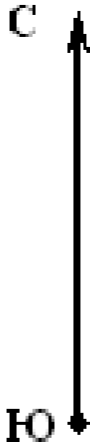 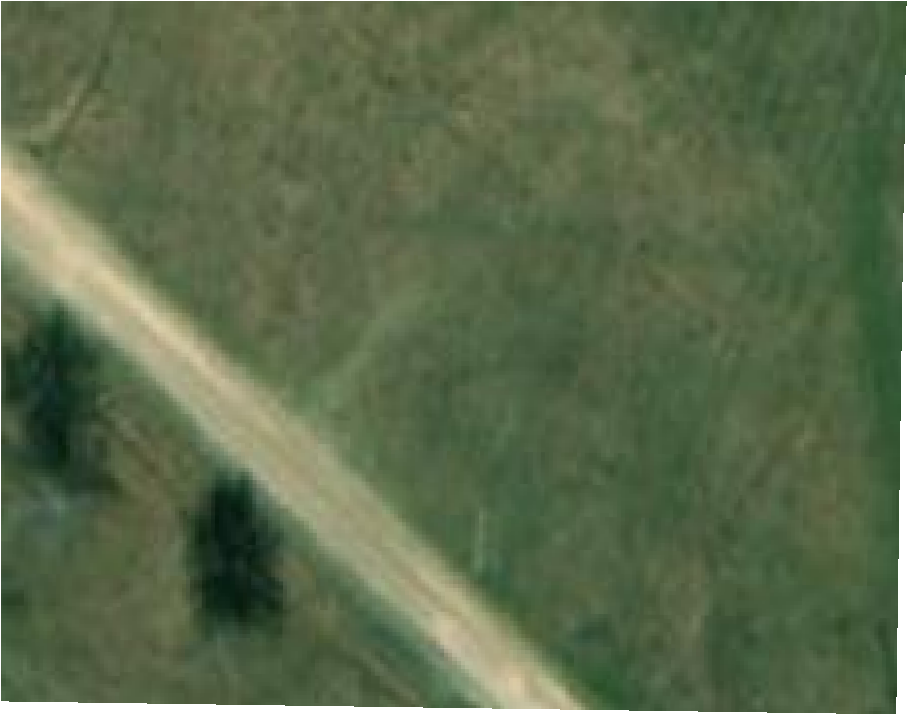 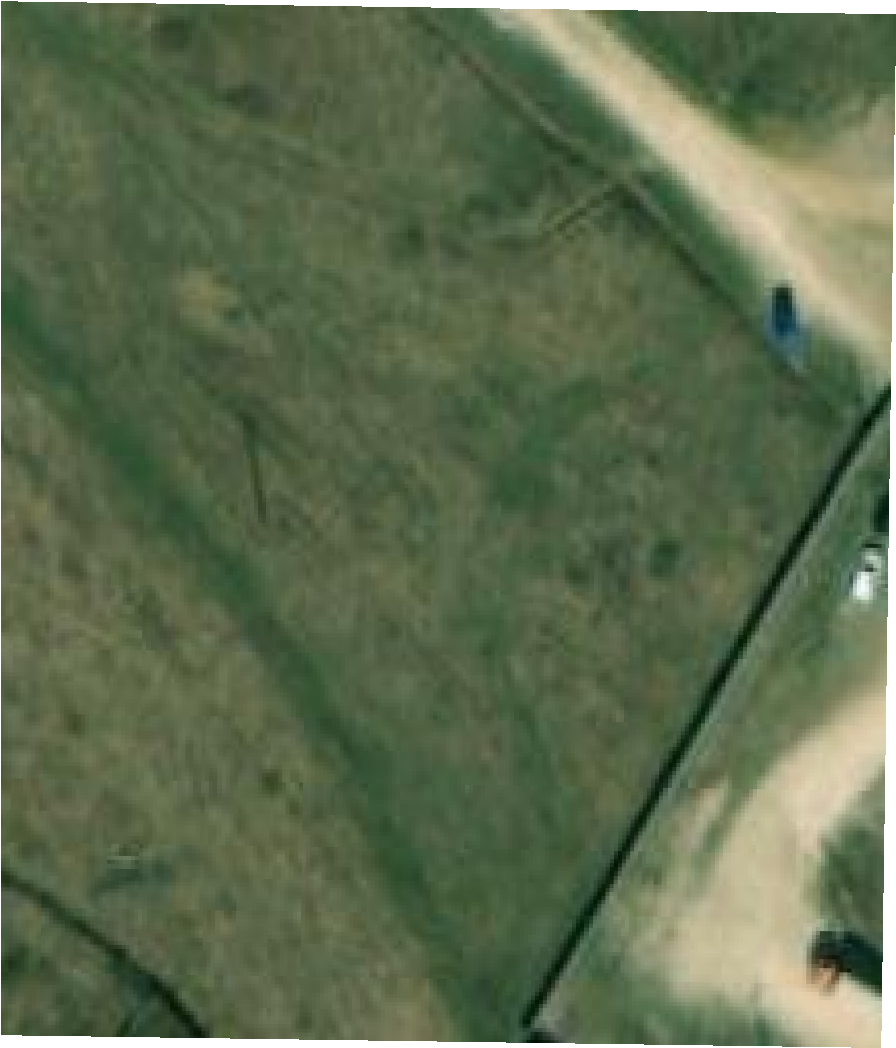 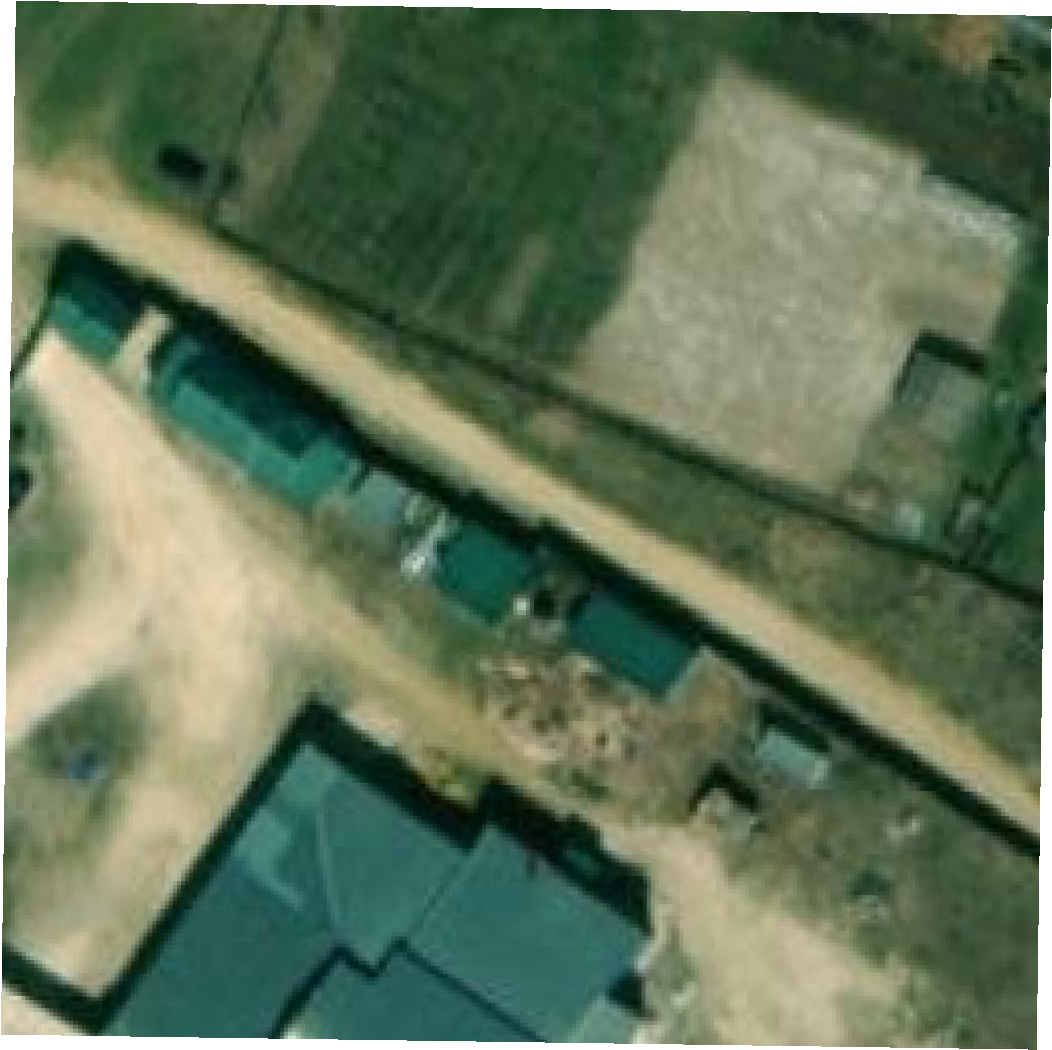 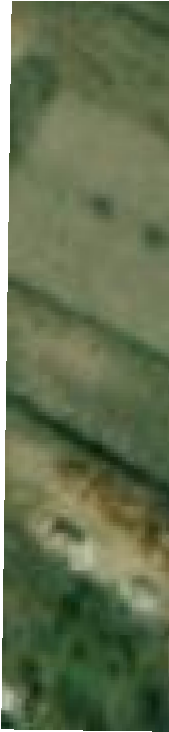 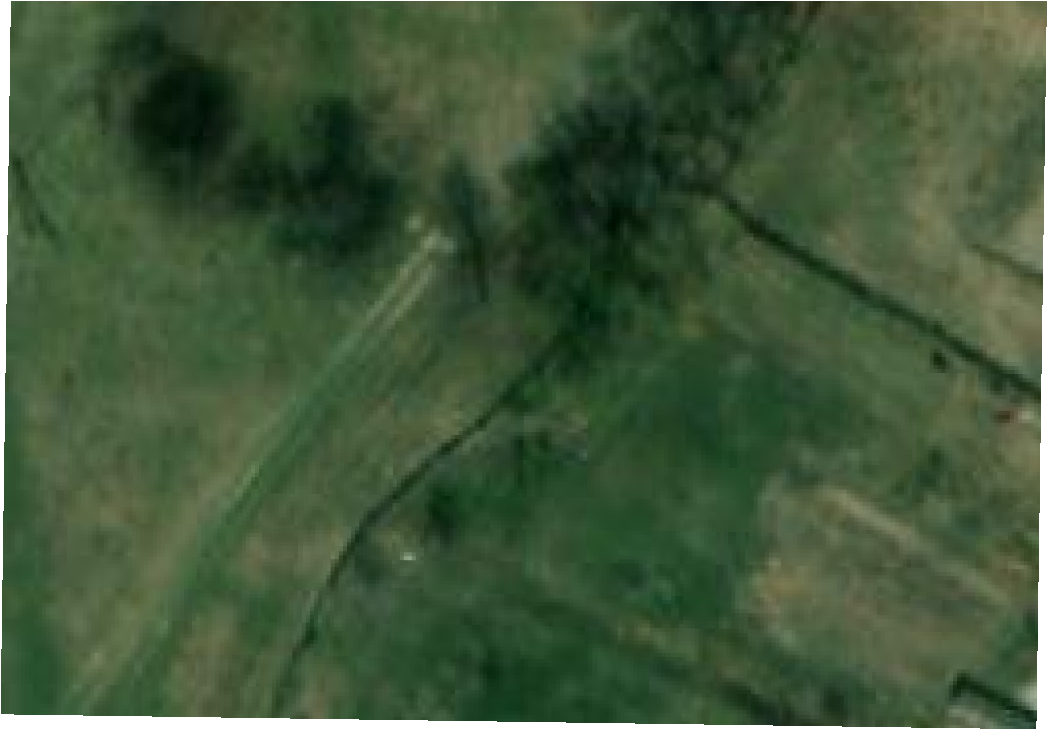 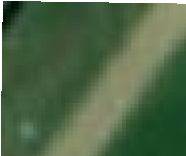 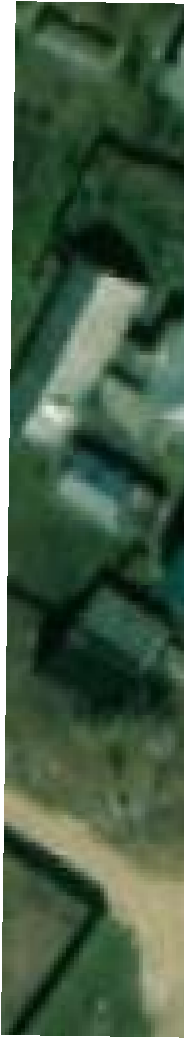 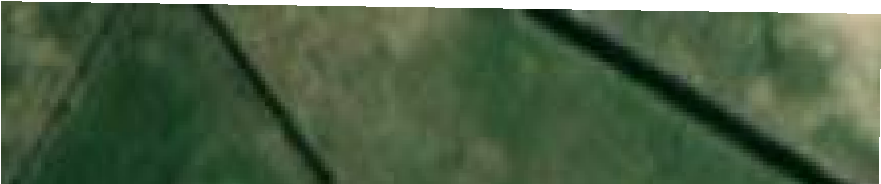 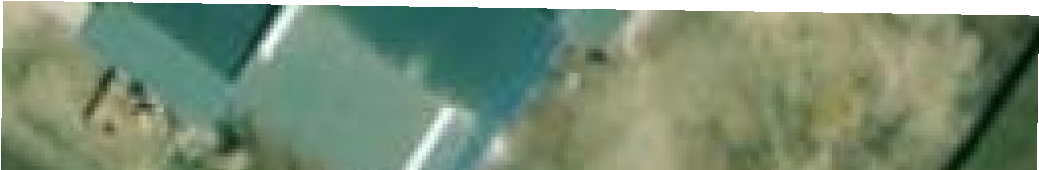 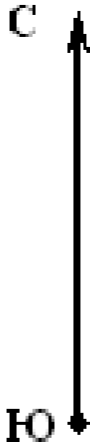 ПРИЛОЖЕНИЕ к приказу Министерства цифрового развития, связи и массовых коммуникаций Российской Федерации	от _____________ 202	г. № _____ ОПИСАНИЕ МЕСТОПОЛОЖЕНИЯ ГРАНИЦ ПУБЛИЧНОГО СЕРВИТУТААнтенно мачтовое сооружение связи объекта «Установка АМС БС в Нижегородской области Российской Федерации по проекту «Устранение цифрового неравенства» (УЦН 2.0)»(наименование объекта, местоположение границ которого описано (далее объект)Раздел 1Раздел 2Раздел 3Схема расположения границ публичного сервитута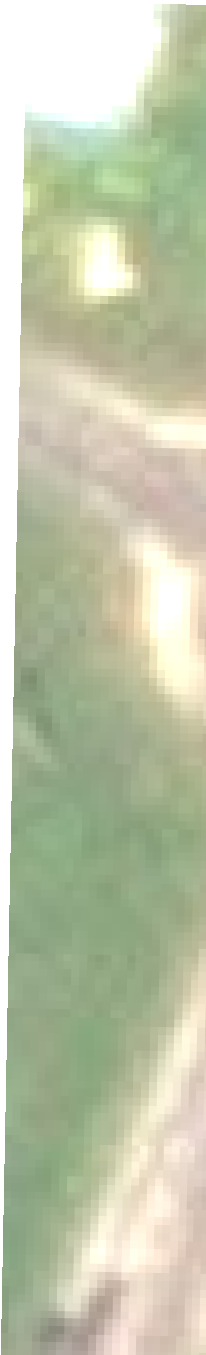 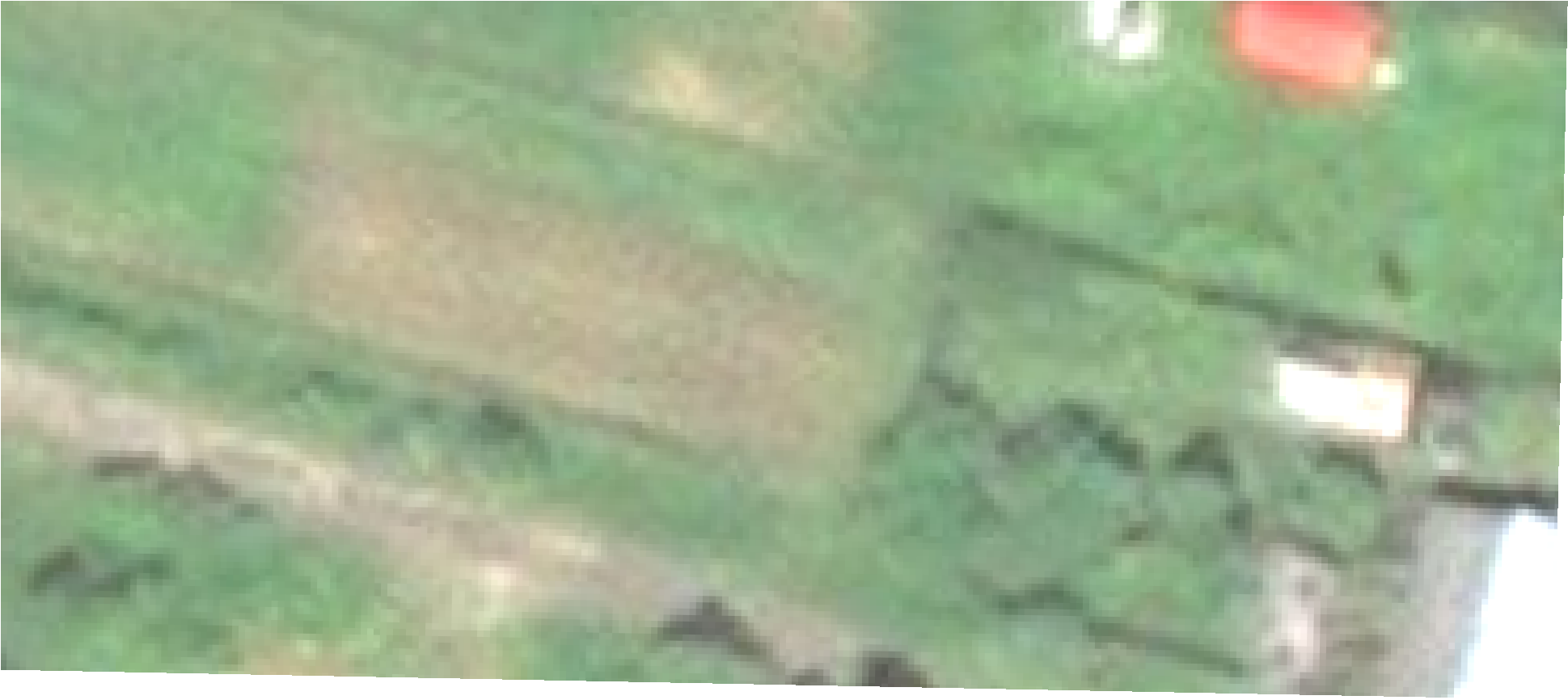 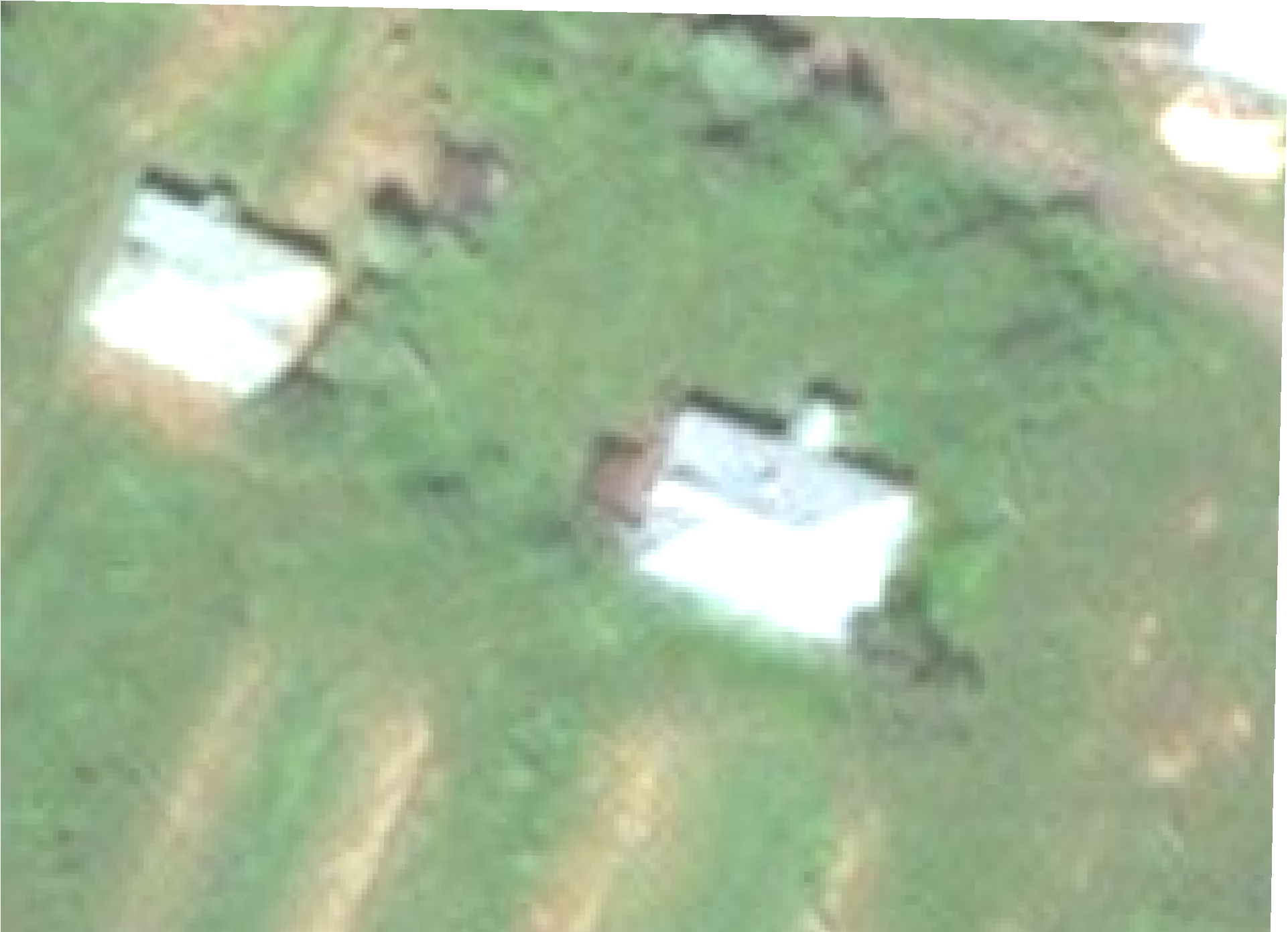 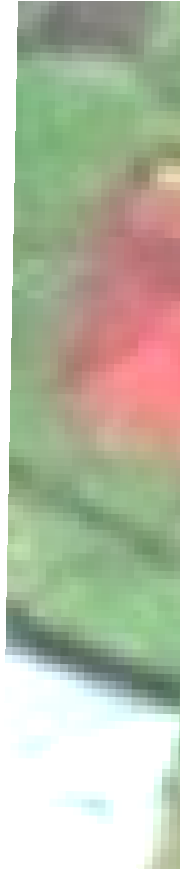 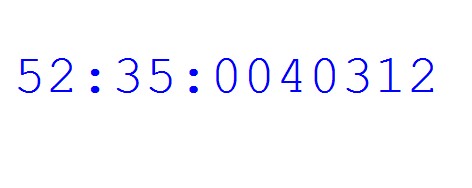 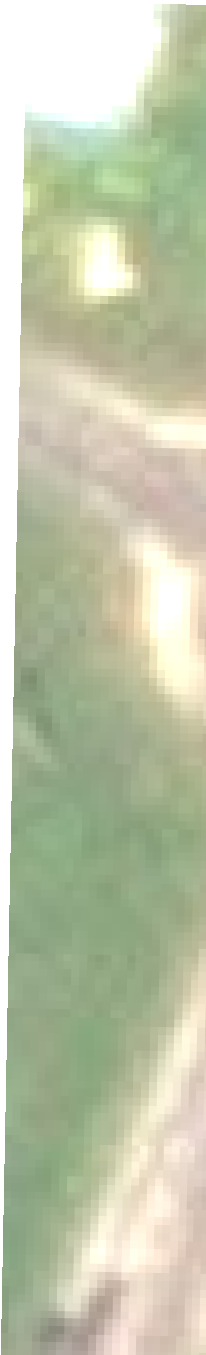 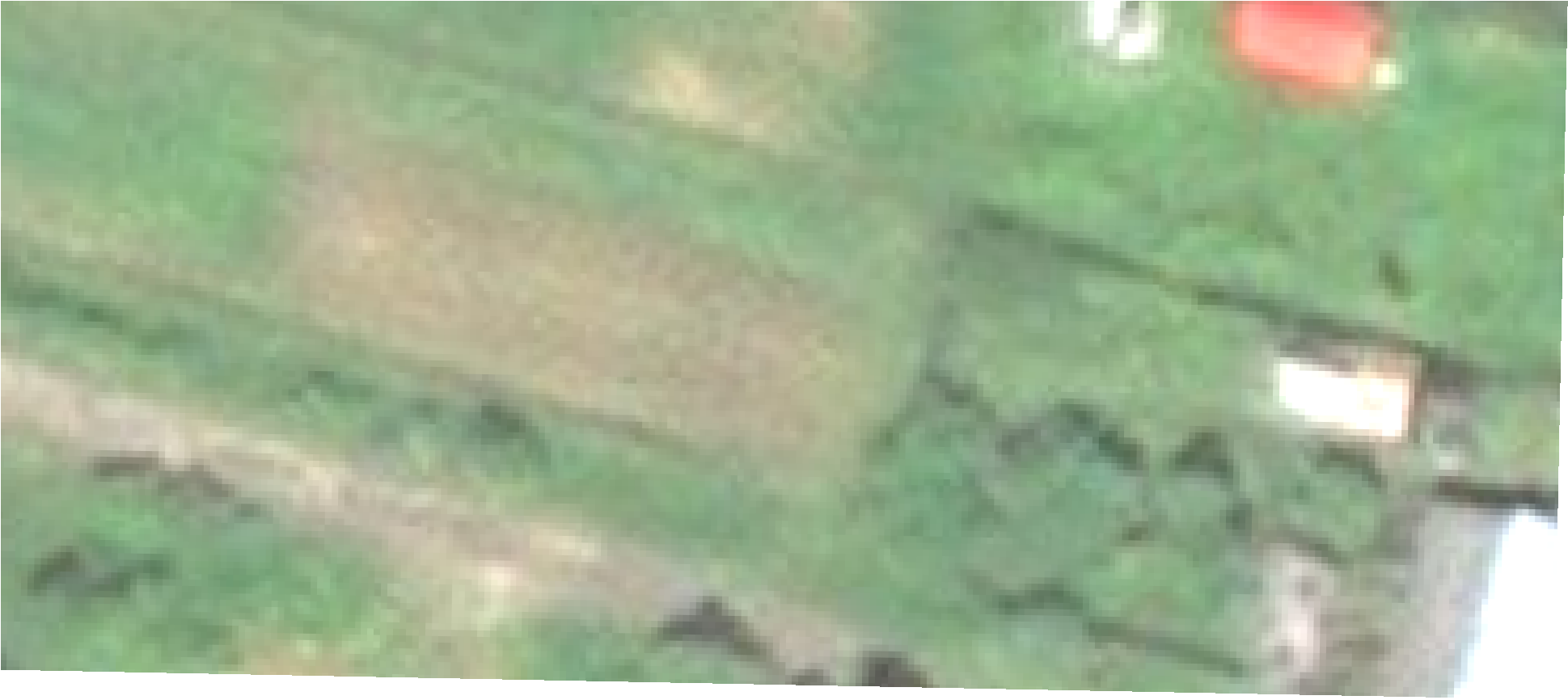 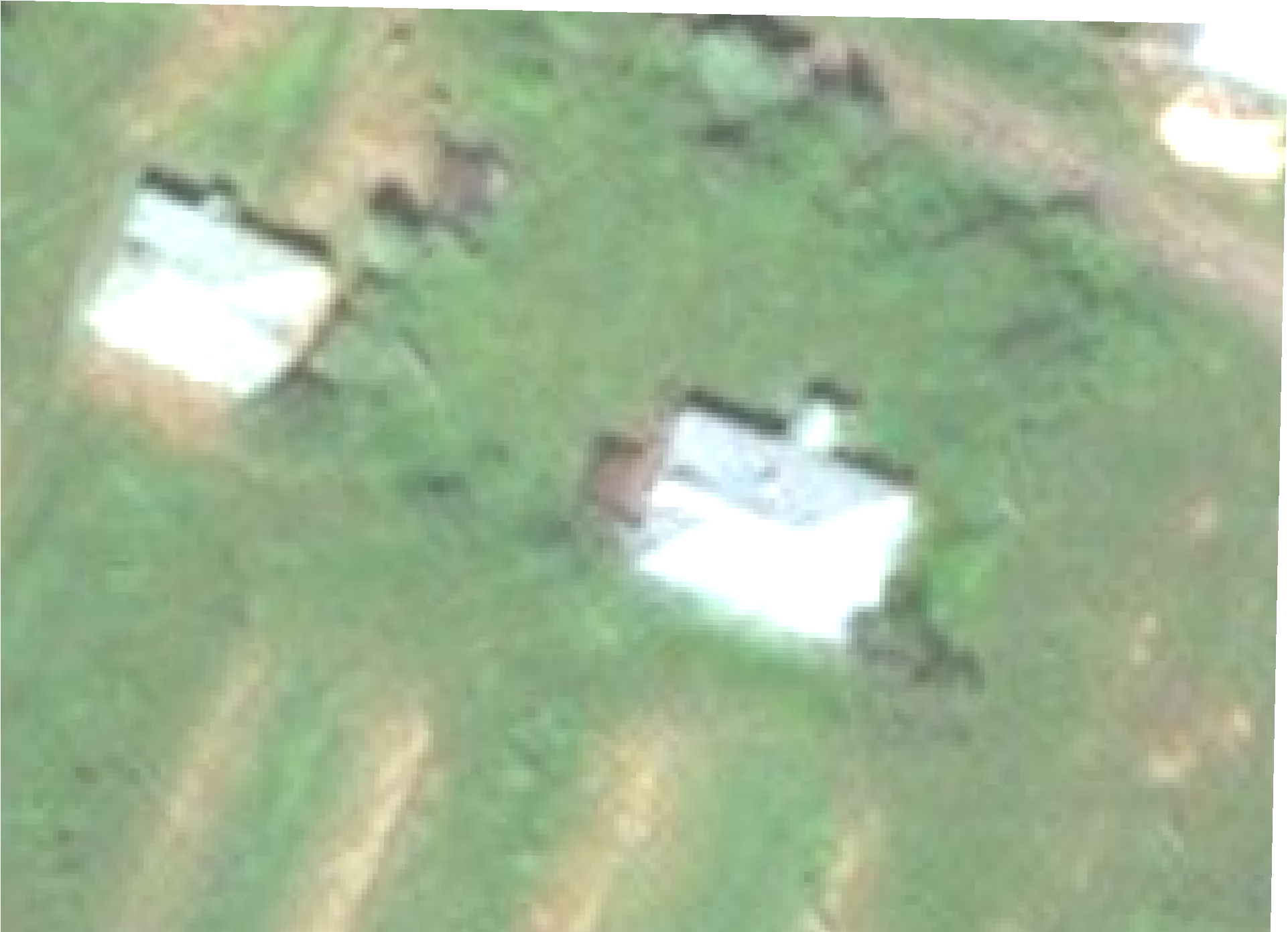 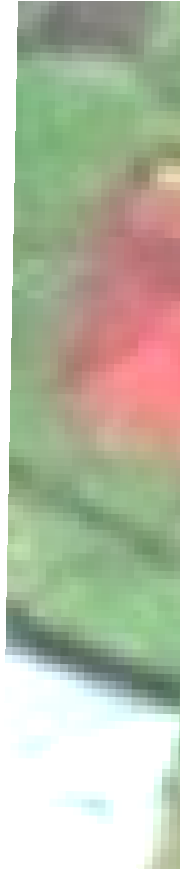 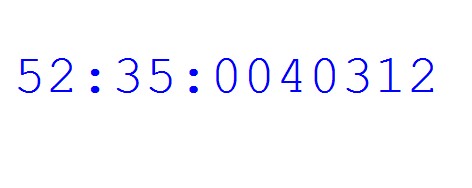 ОПИСАНИЕ МЕСТОПОЛОЖЕНИЯ ГРАНИЦАнтенно-мачтовое сооружение связи объекта «Установка АМС БС в Нижегородской области Российской Федерации по проекту «Устранение цифрового неравенства» (УЦН 2.0)»(наименование объекта, местоположение границ которого описано (далее - объект)Раздел 1Раздел 2Раздел 3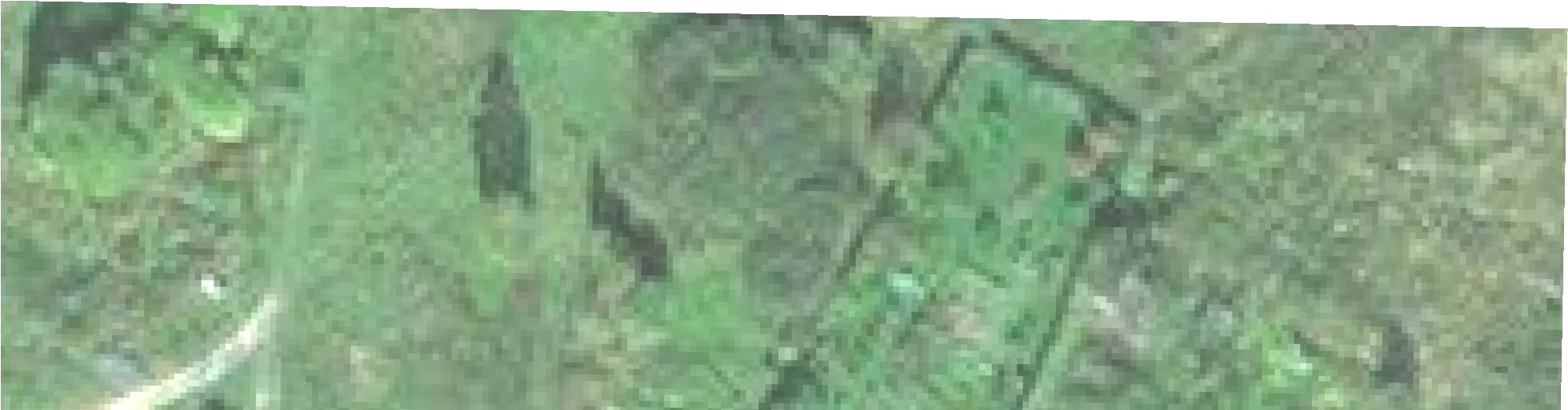 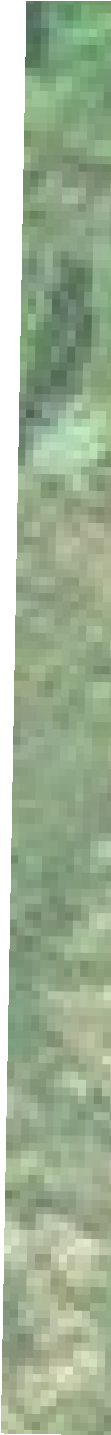 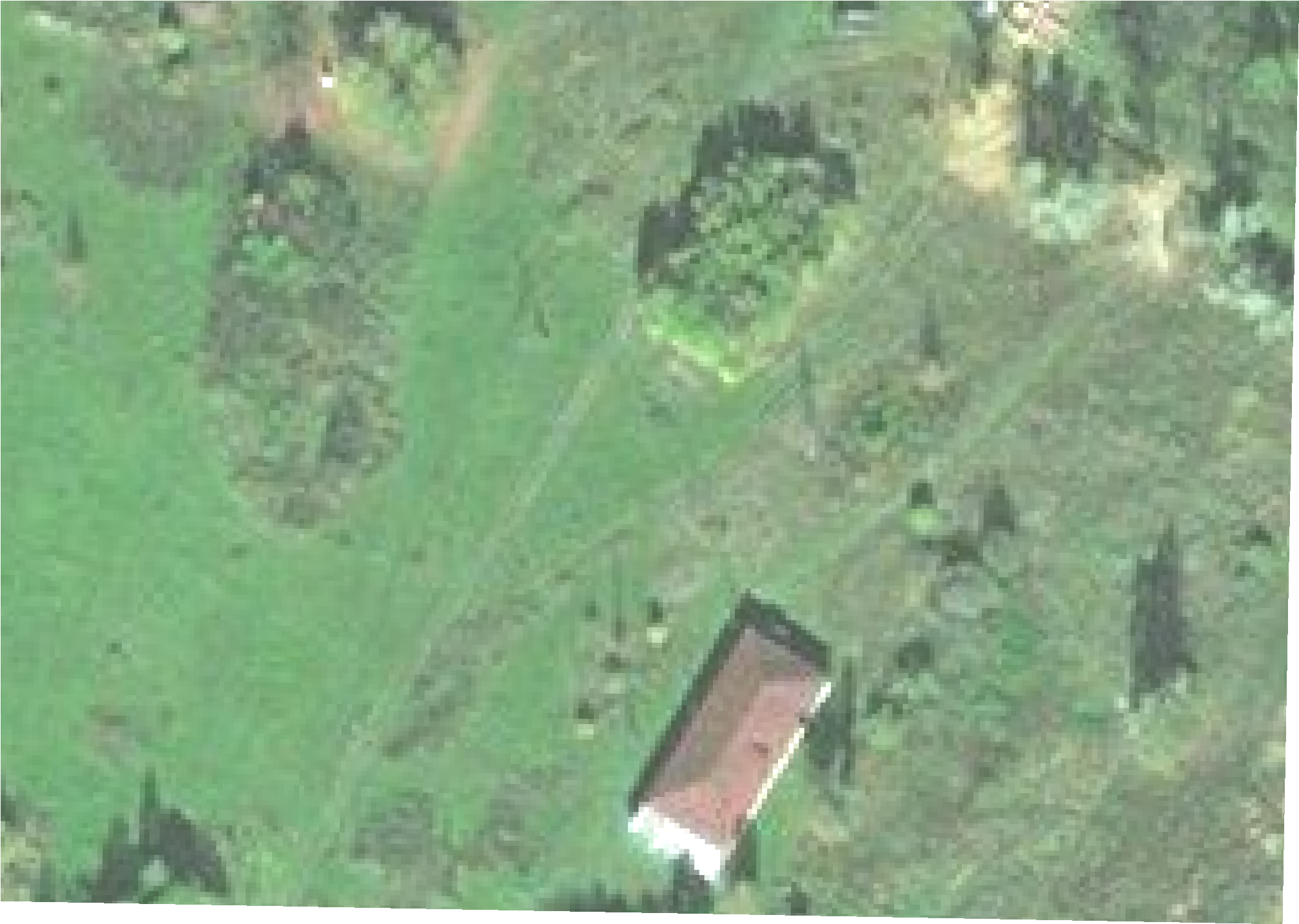 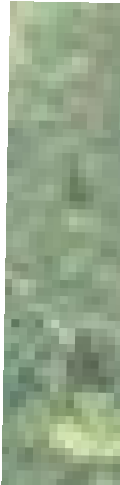 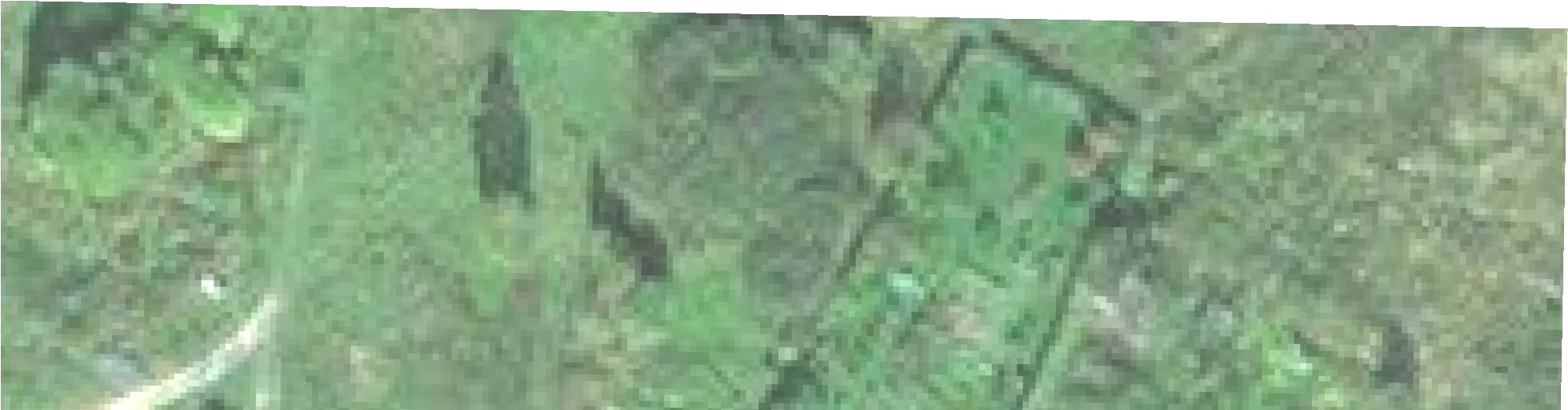 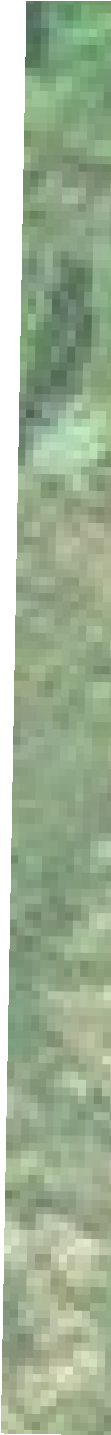 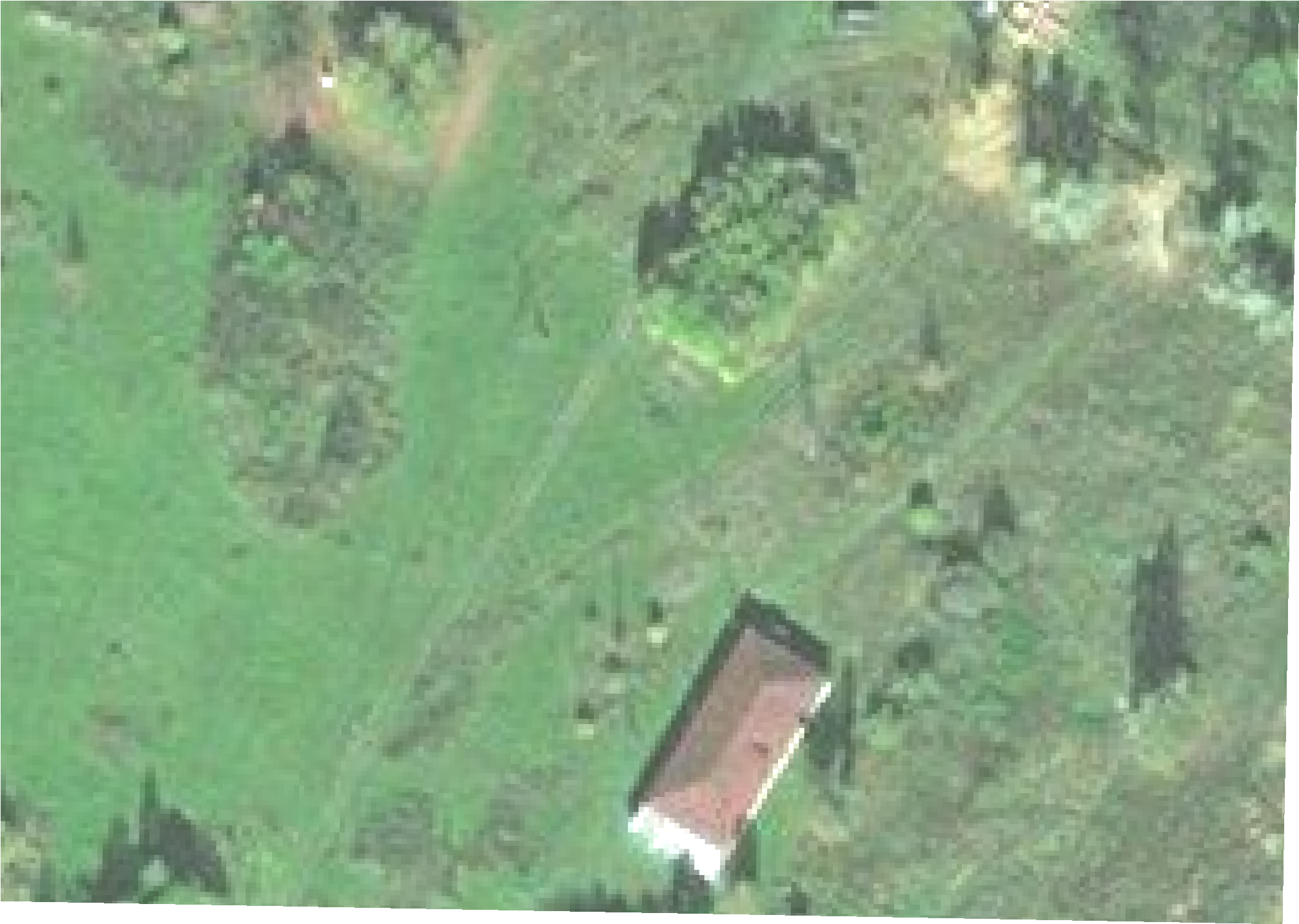 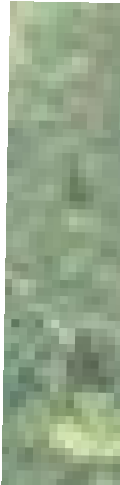 ПРИЛОЖЕНИЕ к приказу Министерства цифрового развития, связи и массовых коммуникаций Российской Федерации	от _____________ 202	г. № _____ ОПИСАНИЕ МЕСТОПОЛОЖЕНИЯ ГРАНИЦ ПУБЛИЧНОГО СЕРВИТУТААнтенно мачтовое сооружение связи объекта «Установка АМС БС в Самарской области Российской Федерации по проекту «Устранение цифрового неравенства» (УЦН 2.0)»(наименование объекта, местоположение границ которого описано (далее объект)Раздел 1Раздел 2Раздел 3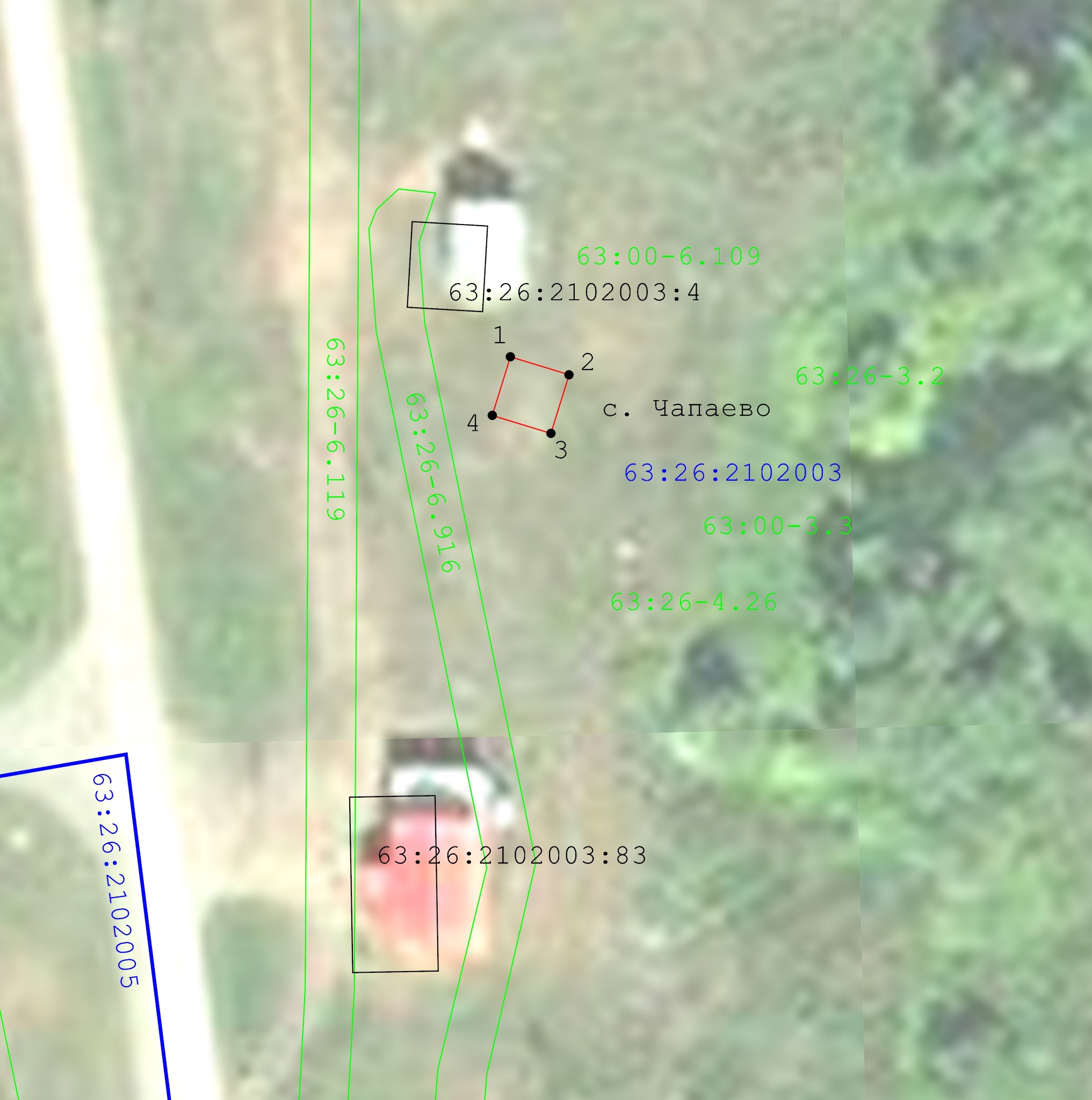 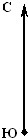 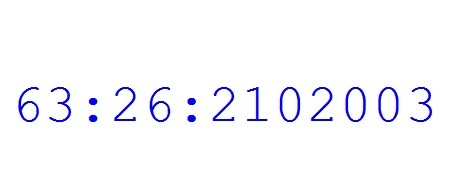 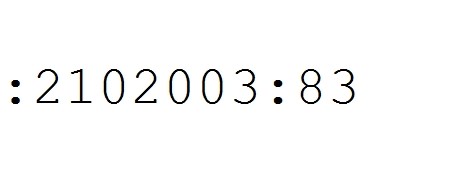 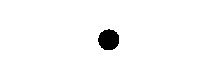 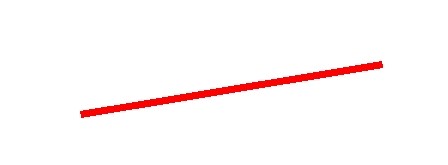 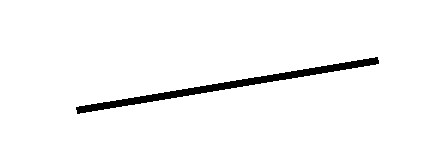 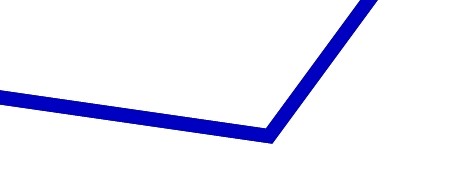 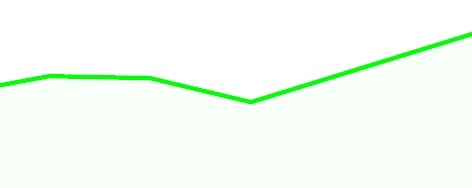 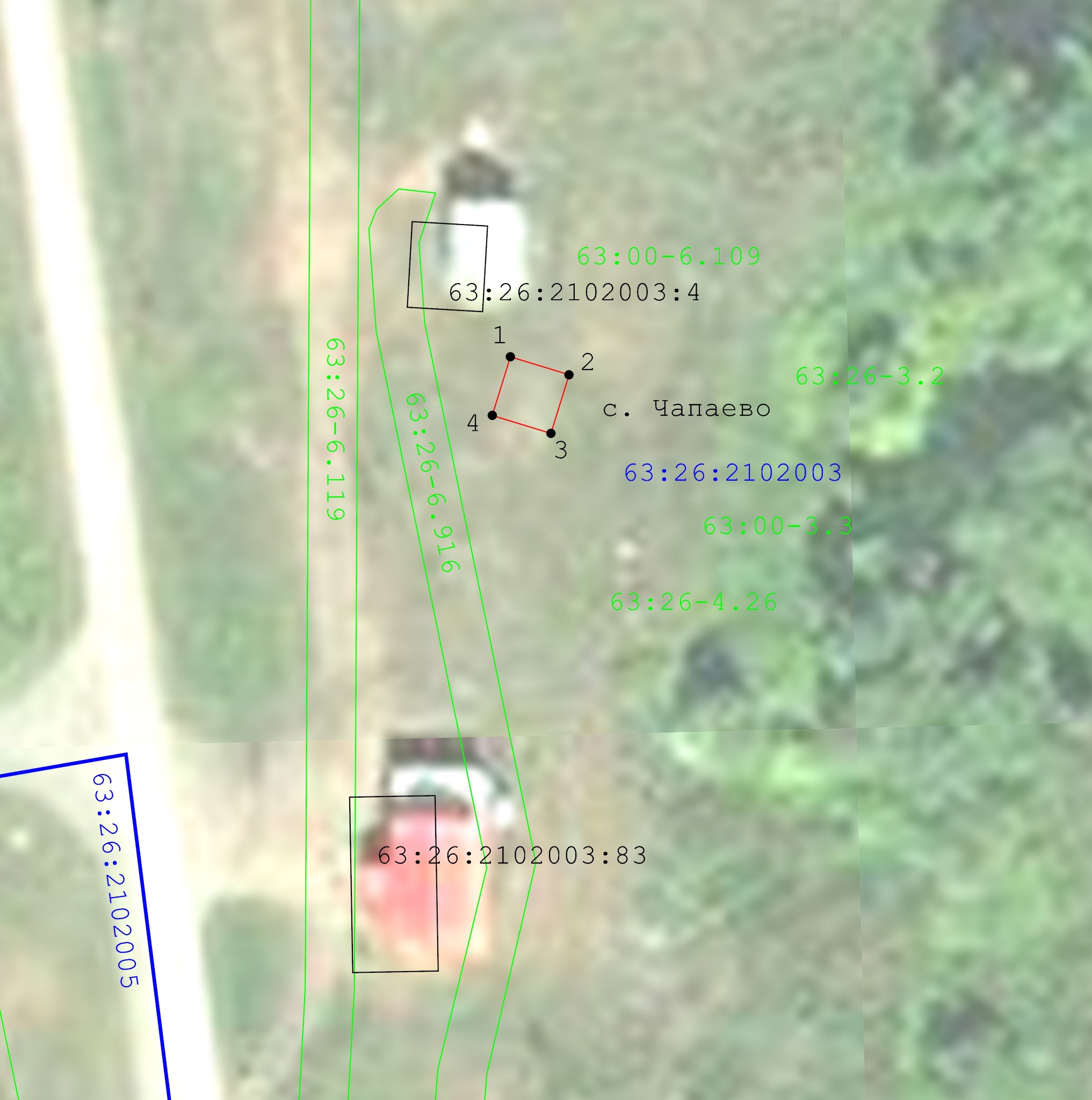 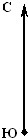 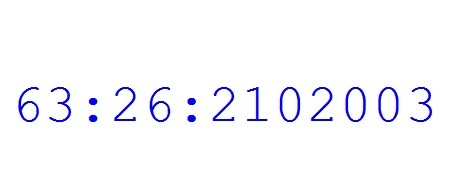 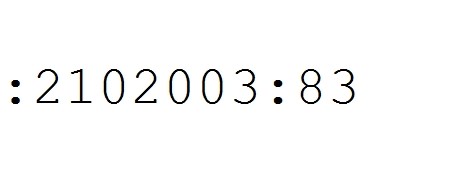 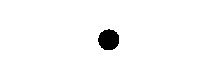 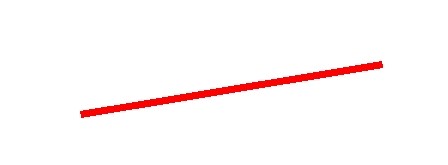 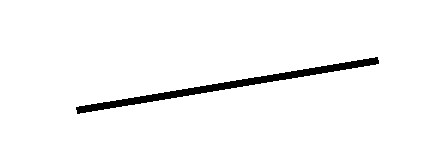 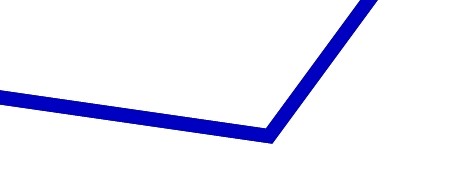 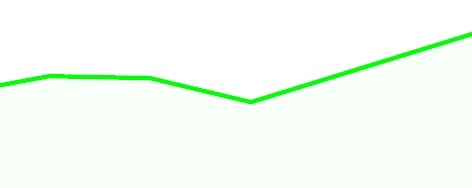 Сведения об объектеСведения об объекте№п/пХарактеристики объектаОписание характеристикМестоположение объектаРоссийская Федерация, Пензенская область, Малосердобинский р н, Саполга сПлощадь объекта ± величина погрешности определения площади (P ± ∆P)25 м² ± 2 м²Иные характеристики объектаВид объекта реестра границ: Зона с особыми условиями использования территорииСодержание ограничений использования объектов недвижимости в пределах зоны или территории: Публичный сервитут ПАО «Ростелеком» устанавливается для использования земель и земельных участков в целях размещения антенно мачтовых сооружений связи по проекту «Устранение цифрового неравенства»» на срок 49 (сорок девять) лет.Контактные данные: 115172, Российская Федерация, Москва, ул. Гончарная, д. 30, стр 1. Контактный телефон/факс: +7 (499) 99922. Электронная почта: rostelecom@rt.ruСведения о местоположении границ объектаСведения о местоположении границ объектаСведения о местоположении границ объектаСведения о местоположении границ объектаСведения о местоположении границ объекта1. Система координат	МСК 58 зона 21. Система координат	МСК 58 зона 21. Система координат	МСК 58 зона 21. Система координат	МСК 58 зона 21. Система координат	МСК 58 зона 22. Сведения о характерных точках границ объекта2. Сведения о характерных точках границ объекта2. Сведения о характерных точках границ объекта2. Сведения о характерных точках границ объекта2. Сведения о характерных точках границ объектаОбозначение характерных точек границКоординаты, мКоординаты, мМетод определения координат характерной точкиСредняя квадратическая погрешность положения характерной точки (Mt), мОписание обозначения точки на местности (при наличии)Обозначение характерных точек границМетод определения координат характерной точкиСредняя квадратическая погрешность положения характерной точки (Mt), мОписание обозначения точки на местности (при наличии)Аналитический метод—Аналитический метод—Аналитический метод—Аналитический метод—Аналитический метод—3. Сведения о характерных точках части (частей) границы объекта3. Сведения о характерных точках части (частей) границы объекта3. Сведения о характерных точках части (частей) границы объекта3. Сведения о характерных точках части (частей) границы объекта3. Сведения о характерных точках части (частей) границы объекта——————Сведения о местоположении измененных (уточненных) границ объектаСведения о местоположении измененных (уточненных) границ объектаСведения о местоположении измененных (уточненных) границ объектаСведения о местоположении измененных (уточненных) границ объектаСведения о местоположении измененных (уточненных) границ объектаСведения о местоположении измененных (уточненных) границ объектаСведения о местоположении измененных (уточненных) границ объектаСведения о местоположении измененных (уточненных) границ объекта1. Система координат	МСК 58 зона 21. Система координат	МСК 58 зона 21. Система координат	МСК 58 зона 21. Система координат	МСК 58 зона 21. Система координат	МСК 58 зона 21. Система координат	МСК 58 зона 21. Система координат	МСК 58 зона 21. Система координат	МСК 58 зона 22. Сведения о характерных точках границ объекта2. Сведения о характерных точках границ объекта2. Сведения о характерных точках границ объекта2. Сведения о характерных точках границ объекта2. Сведения о характерных точках границ объекта2. Сведения о характерных точках границ объекта2. Сведения о характерных точках границ объекта2. Сведения о характерных точках границ объектаОбозначение характерных точек границыСуществующие координаты, мСуществующие координаты, мИзмененные (уточненные) координаты, мИзмененные (уточненные) координаты, мМетод определения координат характерной точкиСредняя квадратическа я погрешность положения характерной точки (Mt), мОписание обозначения точки на местности (при наличии)Обозначение характерных точек границыМетод определения координат характерной точкиСредняя квадратическа я погрешность положения характерной точки (Mt), мОписание обозначения точки на местности (при наличии)————————3. Сведения о характерных точках части (частей) границы объекта3. Сведения о характерных точках части (частей) границы объекта3. Сведения о характерных точках части (частей) границы объекта3. Сведения о характерных точках части (частей) границы объекта3. Сведения о характерных точках части (частей) границы объекта3. Сведения о характерных точках части (частей) границы объекта3. Сведения о характерных точках части (частей) границы объекта3. Сведения о характерных точках части (частей) границы объекта————————Прохождение границыПрохождение границыОписание прохождения границыот точкидо точкиОписание прохождения границы———Сведения об объектеСведения об объекте№п/пХарактеристики объектаОписание характеристикМестоположение объектаРоссийская Федерация, Пензенская область, Кузнецкий р н, Дворики сПлощадь объекта ± величина погрешности определения площади (P ± ∆P)25 м² ± 2 м²Иные характеристики объектаВид объекта реестра границ: Зона с особыми условиями использования территорииСодержание ограничений использования объектов недвижимости в пределах зоны или территории: Публичный сервитут ПАО «Ростелеком» устанавливается для использования земель и земельных участков в целях размещения антенно мачтовых сооружений связи по проекту «Устранение цифрового неравенства»» на срок 49 (сорок девять) лет.Контактные данные: 115172, Российская Федерация, Москва, ул. Гончарная, д. 30, стр 1. Контактный телефон/факс: +7 (499) 99922. Электронная почта: rostelecom@rt.ruСведения о местоположении границ объектаСведения о местоположении границ объектаСведения о местоположении границ объектаСведения о местоположении границ объектаСведения о местоположении границ объекта1. Система координат	МСК 58 зона 21. Система координат	МСК 58 зона 21. Система координат	МСК 58 зона 21. Система координат	МСК 58 зона 21. Система координат	МСК 58 зона 22. Сведения о характерных точках границ объекта2. Сведения о характерных точках границ объекта2. Сведения о характерных точках границ объекта2. Сведения о характерных точках границ объекта2. Сведения о характерных точках границ объектаОбозначение характерных точек границКоординаты, мКоординаты, мМетод определения координат характерной точкиСредняя квадратическая погрешность положения характерной точки (Mt), мОписание обозначения точки на местности (при наличии)Обозначение характерных точек границМетод определения координат характерной точкиСредняя квадратическая погрешность положения характерной точки (Mt), мОписание обозначения точки на местности (при наличии)Аналитический метод—Аналитический метод—Аналитический метод—Аналитический метод—Аналитический метод—3. Сведения о характерных точках части (частей) границы объекта3. Сведения о характерных точках части (частей) границы объекта3. Сведения о характерных точках части (частей) границы объекта3. Сведения о характерных точках части (частей) границы объекта3. Сведения о характерных точках части (частей) границы объекта——————Сведения о местоположении измененных (уточненных) границ объектаСведения о местоположении измененных (уточненных) границ объектаСведения о местоположении измененных (уточненных) границ объектаСведения о местоположении измененных (уточненных) границ объектаСведения о местоположении измененных (уточненных) границ объектаСведения о местоположении измененных (уточненных) границ объектаСведения о местоположении измененных (уточненных) границ объектаСведения о местоположении измененных (уточненных) границ объекта1. Система координат	МСК 58 зона 21. Система координат	МСК 58 зона 21. Система координат	МСК 58 зона 21. Система координат	МСК 58 зона 21. Система координат	МСК 58 зона 21. Система координат	МСК 58 зона 21. Система координат	МСК 58 зона 21. Система координат	МСК 58 зона 22. Сведения о характерных точках границ объекта2. Сведения о характерных точках границ объекта2. Сведения о характерных точках границ объекта2. Сведения о характерных точках границ объекта2. Сведения о характерных точках границ объекта2. Сведения о характерных точках границ объекта2. Сведения о характерных точках границ объекта2. Сведения о характерных точках границ объектаОбозначение характерных точек границыСуществующие координаты, мСуществующие координаты, мИзмененные (уточненные) координаты, мИзмененные (уточненные) координаты, мМетод определения координат характерной точкиСредняя квадратическа я погрешность положения характерной точки (Mt), мОписание обозначения точки на местности (при наличии)Обозначение характерных точек границыМетод определения координат характерной точкиСредняя квадратическа я погрешность положения характерной точки (Mt), мОписание обозначения точки на местности (при наличии)————————3. Сведения о характерных точках части (частей) границы объекта3. Сведения о характерных точках части (частей) границы объекта3. Сведения о характерных точках части (частей) границы объекта3. Сведения о характерных точках части (частей) границы объекта3. Сведения о характерных точках части (частей) границы объекта3. Сведения о характерных точках части (частей) границы объекта3. Сведения о характерных точках части (частей) границы объекта3. Сведения о характерных точках части (частей) границы объекта————————Прохождение границыПрохождение границыОписание прохождения границыот точкидо точкиОписание прохождения границы———Сведения об объектеСведения об объекте№п/пХарактеристики объектаОписание характеристикМестоположение объектаРоссийская Федерация, Кировская область, Афанасьевский р н, Архипята дПлощадь объекта ± величина погрешности определения площади (P ± ∆P)25 м² ± 2 м²Иные характеристики объектаВид объекта реестра границ: Зона с особыми условиями использования территорииСодержание ограничений использования объектов недвижимости в пределах зоны или территории: Публичный сервитут ПАО «Ростелеком» устанавливается для использования земель и земельных участков в целях размещения антенно мачтовых сооружений связи по проекту «Устранение цифрового неравенства»» на срок 49 (сорок девять) лет.Контактные данные: 115172, Российская Федерация, Москва, ул. Гончарная, д. 30, стр 1. Контактный телефон/факс: +7 (499) 99922. Электронная почта: rostelecomСведения о местоположении границ объектаСведения о местоположении границ объектаСведения о местоположении границ объектаСведения о местоположении границ объектаСведения о местоположении границ объекта1. Система координат	МСК 43 зона 31. Система координат	МСК 43 зона 31. Система координат	МСК 43 зона 31. Система координат	МСК 43 зона 31. Система координат	МСК 43 зона 32. Сведения о характерных точках границ объекта2. Сведения о характерных точках границ объекта2. Сведения о характерных точках границ объекта2. Сведения о характерных точках границ объекта2. Сведения о характерных точках границ объектаОбозначение характерных точек границКоординаты, мКоординаты, мМетод определения координат характерной точкиСредняя квадратическая погрешность положения характерной точки (Mt), мОписание обозначения точки на местности (при наличии)Обозначение характерных точек границМетод определения координат характерной точкиСредняя квадратическая погрешность положения характерной точки (Mt), мОписание обозначения точки на местности (при наличии)——————3. Сведения о характерных точках части (частей) границы объекта3. Сведения о характерных точках части (частей) границы объекта3. Сведения о характерных точках части (частей) границы объекта3. Сведения о характерных точках части (частей) границы объекта3. Сведения о характерных точках части (частей) границы объектаАналитический метод—Аналитический метод—Аналитический метод—Аналитический метод—Аналитический метод—Сведения о местоположении измененных (уточненных) границ объектаСведения о местоположении измененных (уточненных) границ объектаСведения о местоположении измененных (уточненных) границ объектаСведения о местоположении измененных (уточненных) границ объектаСведения о местоположении измененных (уточненных) границ объектаСведения о местоположении измененных (уточненных) границ объектаСведения о местоположении измененных (уточненных) границ объектаСведения о местоположении измененных (уточненных) границ объекта1. Система координат	МСК 43 зона 31. Система координат	МСК 43 зона 31. Система координат	МСК 43 зона 31. Система координат	МСК 43 зона 31. Система координат	МСК 43 зона 31. Система координат	МСК 43 зона 31. Система координат	МСК 43 зона 31. Система координат	МСК 43 зона 32. Сведения о характерных точках границ объекта2. Сведения о характерных точках границ объекта2. Сведения о характерных точках границ объекта2. Сведения о характерных точках границ объекта2. Сведения о характерных точках границ объекта2. Сведения о характерных точках границ объекта2. Сведения о характерных точках границ объекта2. Сведения о характерных точках границ объектаОбозначение характерных точек границыСуществующие координаты, мСуществующие координаты, мИзмененные (уточненные) координаты, мИзмененные (уточненные) координаты, мМетод определения координат характерной точкиСредняя квадратическа я погрешность положения характерной точки (Mt), мОписание обозначения точки на местности (при наличии)Обозначение характерных точек границыМетод определения координат характерной точкиСредняя квадратическа я погрешность положения характерной точки (Mt), мОписание обозначения точки на местности (при наличии)————————3. Сведения о характерных точках части (частей) границы объекта3. Сведения о характерных точках части (частей) границы объекта3. Сведения о характерных точках части (частей) границы объекта3. Сведения о характерных точках части (частей) границы объекта3. Сведения о характерных точках части (частей) границы объекта3. Сведения о характерных точках части (частей) границы объекта3. Сведения о характерных точках части (частей) границы объекта3. Сведения о характерных точках части (частей) границы объекта————————Прохождение границыПрохождение границыОписание прохождения границыот точкидо точкиОписание прохождения границы———Сведения об объектеСведения об объекте№п/пХарактеристики объектаОписание характеристикМестоположение объектаРоссийская Федерация, Кировская область, Афанасьевский р н, Кувакуш дПлощадь объекта ± величина погрешности определения площади (P ± ∆P)25 м² ± 2 м²Иные характеристики объектаВид объекта реестра границ: Зона с особыми условиями использования территорииСодержание ограничений использования объектов недвижимости в пределах зоны или территории: Публичный сервитут ПАО «Ростелеком» устанавливается для использования земель и земельных участков в целях размещения антенно мачтовых сооружений связи по проекту «Устранение цифрового неравенства»» на срок 49 (сорок девять) лет.Контактные данные: 115172, Российская Федерация, Москва, ул. Гончарная, д. 30, стр 1. Контактный телефон/факс: +7 (499) 99922. Электронная почта: rostelecomСведения о местоположении границ объектаСведения о местоположении границ объектаСведения о местоположении границ объектаСведения о местоположении границ объектаСведения о местоположении границ объекта1. Система координат	МСК 64 зона 31. Система координат	МСК 64 зона 31. Система координат	МСК 64 зона 31. Система координат	МСК 64 зона 31. Система координат	МСК 64 зона 32. Сведения о характерных точках границ объекта2. Сведения о характерных точках границ объекта2. Сведения о характерных точках границ объекта2. Сведения о характерных точках границ объекта2. Сведения о характерных точках границ объектаОбозначение характерных точек границКоординаты, мКоординаты, мМетод определения координат характерной точкиСредняя квадратическая погрешность положения характерной точки (Mt), мОписание обозначения точки на местности (при наличии)Обозначение характерных точек границМетод определения координат характерной точкиСредняя квадратическая погрешность положения характерной точки (Mt), мОписание обозначения точки на местности (при наличии)Аналитический метод—Аналитический метод—Аналитический метод—Аналитический метод—Аналитический метод—3. Сведения о характерных точках части (частей) границы объекта3. Сведения о характерных точках части (частей) границы объекта3. Сведения о характерных точках части (частей) границы объекта3. Сведения о характерных точках части (частей) границы объекта3. Сведения о характерных точках части (частей) границы объекта——————Сведения о местоположении измененных (уточненных) границ объектаСведения о местоположении измененных (уточненных) границ объектаСведения о местоположении измененных (уточненных) границ объектаСведения о местоположении измененных (уточненных) границ объектаСведения о местоположении измененных (уточненных) границ объектаСведения о местоположении измененных (уточненных) границ объектаСведения о местоположении измененных (уточненных) границ объектаСведения о местоположении измененных (уточненных) границ объекта1. Система координат	МСК 64 зона 31. Система координат	МСК 64 зона 31. Система координат	МСК 64 зона 31. Система координат	МСК 64 зона 31. Система координат	МСК 64 зона 31. Система координат	МСК 64 зона 31. Система координат	МСК 64 зона 31. Система координат	МСК 64 зона 32. Сведения о характерных точках границ объекта2. Сведения о характерных точках границ объекта2. Сведения о характерных точках границ объекта2. Сведения о характерных точках границ объекта2. Сведения о характерных точках границ объекта2. Сведения о характерных точках границ объекта2. Сведения о характерных точках границ объекта2. Сведения о характерных точках границ объектаОбозначение характерных точек границыСуществующие координаты, мСуществующие координаты, мИзмененные (уточненные) координаты, мИзмененные (уточненные) координаты, мМетод определения координат характерной точкиСредняя квадратическа я погрешность положения характерной точки (Mt), мОписание обозначения точки на местности (при наличии)Обозначение характерных точек границыМетод определения координат характерной точкиСредняя квадратическа я погрешность положения характерной точки (Mt), мОписание обозначения точки на местности (при наличии)————————3. Сведения о характерных точках части (частей) границы объекта3. Сведения о характерных точках части (частей) границы объекта3. Сведения о характерных точках части (частей) границы объекта3. Сведения о характерных точках части (частей) границы объекта3. Сведения о характерных точках части (частей) границы объекта3. Сведения о характерных точках части (частей) границы объекта3. Сведения о характерных точках части (частей) границы объекта3. Сведения о характерных точках части (частей) границы объекта————————Прохождение границыПрохождение границыОписание прохождения границыот точкидо точкиОписание прохождения границы———Сведения об объектеСведения об объекте№п/пХарактеристики объектаОписание характеристикМестоположение объектаРоссийская Федерация, Кировская область, Афанасьевский р н, Слобода дПлощадь объекта ± величина погрешности определения площади (P ± ∆P)25 м² ± 2 м²Иные характеристики объектаВид объекта реестра границ: Зона с особыми условиями использования территорииСодержание ограничений использования объектов недвижимости в пределах зоны или территории: Публичный сервитут ПАО «Ростелеком» устанавливается для использования земель и земельных участков в целях размещения антенно мачтовых сооружений связи по проекту «Устранение цифрового неравенства»» на срок 49 (сорок девять) лет.Контактные данные: 115172, Российская Федерация, Москва, ул. Гончарная, д. 30, стр 1. Контактный телефон/факс: +7 (499) 99922. Электронная почта: rostelecomСведения о местоположении границ объектаСведения о местоположении границ объектаСведения о местоположении границ объектаСведения о местоположении границ объектаСведения о местоположении границ объекта1. Система координат	МСК 43 зона 31. Система координат	МСК 43 зона 31. Система координат	МСК 43 зона 31. Система координат	МСК 43 зона 31. Система координат	МСК 43 зона 32. Сведения о характерных точках границ объекта2. Сведения о характерных точках границ объекта2. Сведения о характерных точках границ объекта2. Сведения о характерных точках границ объекта2. Сведения о характерных точках границ объектаОбозначение характерных точек границКоординаты, мКоординаты, мМетод определения координат характерной точкиСредняя квадратическая погрешность положения характерной точки (Mt), мОписание обозначения точки на местности (при наличии)Обозначение характерных точек границМетод определения координат характерной точкиСредняя квадратическая погрешность положения характерной точки (Mt), мОписание обозначения точки на местности (при наличии)Аналитический метод—Аналитический метод—Аналитический метод—Аналитический метод—Аналитический метод—3. Сведения о характерных точках части (частей) границы объекта3. Сведения о характерных точках части (частей) границы объекта3. Сведения о характерных точках части (частей) границы объекта3. Сведения о характерных точках части (частей) границы объекта3. Сведения о характерных точках части (частей) границы объекта——————Сведения о местоположении измененных (уточненных) границ объектаСведения о местоположении измененных (уточненных) границ объектаСведения о местоположении измененных (уточненных) границ объектаСведения о местоположении измененных (уточненных) границ объектаСведения о местоположении измененных (уточненных) границ объектаСведения о местоположении измененных (уточненных) границ объектаСведения о местоположении измененных (уточненных) границ объектаСведения о местоположении измененных (уточненных) границ объекта1. Система координат	МСК 43 зона 31. Система координат	МСК 43 зона 31. Система координат	МСК 43 зона 31. Система координат	МСК 43 зона 31. Система координат	МСК 43 зона 31. Система координат	МСК 43 зона 31. Система координат	МСК 43 зона 31. Система координат	МСК 43 зона 32. Сведения о характерных точках границ объекта2. Сведения о характерных точках границ объекта2. Сведения о характерных точках границ объекта2. Сведения о характерных точках границ объекта2. Сведения о характерных точках границ объекта2. Сведения о характерных точках границ объекта2. Сведения о характерных точках границ объекта2. Сведения о характерных точках границ объектаОбозначение характерных точек границыСуществующие координаты, мСуществующие координаты, мИзмененные (уточненные) координаты, мИзмененные (уточненные) координаты, мМетод определения координат характерной точкиСредняя квадратическа я погрешность положения характерной точки (Mt), мОписание обозначения точки на местности (при наличии)Обозначение характерных точек границыМетод определения координат характерной точкиСредняя квадратическа я погрешность положения характерной точки (Mt), мОписание обозначения точки на местности (при наличии)————————3. Сведения о характерных точках части (частей) границы объекта3. Сведения о характерных точках части (частей) границы объекта3. Сведения о характерных точках части (частей) границы объекта3. Сведения о характерных точках части (частей) границы объекта3. Сведения о характерных точках части (частей) границы объекта3. Сведения о характерных точках части (частей) границы объекта3. Сведения о характерных точках части (частей) границы объекта3. Сведения о характерных точках части (частей) границы объекта————————Прохождение границыПрохождение границыОписание прохождения границыот точкидо точкиОписание прохождения границы———Сведения об объектеСведения об объекте№п/пХарактеристики объектаОписание характеристикМестоположение объектаРоссийская Федерация, Кировская область, Верхнекамский р н, Кочкино дПлощадь объекта ± величина погрешности определения площади (P ± ∆P)25 м² ± 2 м²Иные характеристики объектаВид объекта реестра границ: Зона с особыми условиями использования территорииСодержание ограничений использования объектов недвижимости в пределах зоны или территории: Публичный сервитут ПАО «Ростелеком» устанавливается для использования земель и земельных участков в целях размещения антенно мачтовых сооружений связи по проекту «Устранение цифрового неравенства»» на срок 49 (сорок девять) лет.Контактные данные: 115172, Российская Федерация, Москва, ул. Гончарная, д. 30, стр 1. Контактный телефон/факс: +7 (499) 99922. Электронная почта: rostelecomСведения о местоположении границ объектаСведения о местоположении границ объектаСведения о местоположении границ объектаСведения о местоположении границ объектаСведения о местоположении границ объекта1. Система координат	МСК 43 зона 31. Система координат	МСК 43 зона 31. Система координат	МСК 43 зона 31. Система координат	МСК 43 зона 31. Система координат	МСК 43 зона 32. Сведения о характерных точках границ объекта2. Сведения о характерных точках границ объекта2. Сведения о характерных точках границ объекта2. Сведения о характерных точках границ объекта2. Сведения о характерных точках границ объектаОбозначение характерных точек границКоординаты, мКоординаты, мМетод определения координат характерной точкиСредняя квадратическая погрешность положения характерной точки (Mt), мОписание обозначения точки на местности (при наличии)Обозначение характерных точек границМетод определения координат характерной точкиСредняя квадратическая погрешность положения характерной точки (Mt), мОписание обозначения точки на местности (при наличии)Аналитический метод—Аналитический метод—Аналитический метод—Аналитический метод—Аналитический метод—3. Сведения о характерных точках части (частей) границы объекта3. Сведения о характерных точках части (частей) границы объекта3. Сведения о характерных точках части (частей) границы объекта3. Сведения о характерных точках части (частей) границы объекта3. Сведения о характерных точках части (частей) границы объекта——————Сведения о местоположении измененных (уточненных) границ объектаСведения о местоположении измененных (уточненных) границ объектаСведения о местоположении измененных (уточненных) границ объектаСведения о местоположении измененных (уточненных) границ объектаСведения о местоположении измененных (уточненных) границ объектаСведения о местоположении измененных (уточненных) границ объектаСведения о местоположении измененных (уточненных) границ объектаСведения о местоположении измененных (уточненных) границ объекта1. Система координат	МСК 43 зона 31. Система координат	МСК 43 зона 31. Система координат	МСК 43 зона 31. Система координат	МСК 43 зона 31. Система координат	МСК 43 зона 31. Система координат	МСК 43 зона 31. Система координат	МСК 43 зона 31. Система координат	МСК 43 зона 32. Сведения о характерных точках границ объекта2. Сведения о характерных точках границ объекта2. Сведения о характерных точках границ объекта2. Сведения о характерных точках границ объекта2. Сведения о характерных точках границ объекта2. Сведения о характерных точках границ объекта2. Сведения о характерных точках границ объекта2. Сведения о характерных точках границ объектаОбозначение характерных точек границыСуществующие координаты, мСуществующие координаты, мИзмененные (уточненные) координаты, мИзмененные (уточненные) координаты, мМетод определения координат характерной точкиСредняя квадратическа я погрешность положения характерной точки (Mt), мОписание обозначения точки на местности (при наличии)Обозначение характерных точек границыМетод определения координат характерной точкиСредняя квадратическа я погрешность положения характерной точки (Mt), мОписание обозначения точки на местности (при наличии)————————3. Сведения о характерных точках части (частей) границы объекта3. Сведения о характерных точках части (частей) границы объекта3. Сведения о характерных точках части (частей) границы объекта3. Сведения о характерных точках части (частей) границы объекта3. Сведения о характерных точках части (частей) границы объекта3. Сведения о характерных точках части (частей) границы объекта3. Сведения о характерных точках части (частей) границы объекта3. Сведения о характерных точках части (частей) границы объекта————————Прохождение границыПрохождение границыОписание прохождения границыот точкидо точкиОписание прохождения границы———Сведения об объектеСведения об объекте№п/пХарактеристики объектаОписание характеристикМестоположение объектаРоссийская Федерация, Кировская область, Белохолуницкий р н, Всехсвятское сПлощадь объекта ± величина погрешности определения площади (P ± ∆P)9 м² ± 2 м²Иные характеристики объектаВид объекта реестра границ: Зона с особыми условиями использования территорииСодержание ограничений использования объектов недвижимости в пределах зоны или территории: Публичный сервитут ПАО «Ростелеком» устанавливается для использования земель и земельных участков в целях размещения антенно мачтовых сооружений связи по проекту «Устранение цифрового неравенства»» на срок 49 (сорок девять) лет.Контактные данные: 115172, Российская Федерация, Москва, ул. Гончарная, д. 30, стр 1. Контактный телефон/факс: +7 (499) 99922. Электронная почта: rostelecom@rt.ruСведения о местоположении границ объектаСведения о местоположении границ объектаСведения о местоположении границ объектаСведения о местоположении границ объектаСведения о местоположении границ объекта1. Система координат	МСК 43 зона 21. Система координат	МСК 43 зона 21. Система координат	МСК 43 зона 21. Система координат	МСК 43 зона 21. Система координат	МСК 43 зона 22. Сведения о характерных точках границ объекта2. Сведения о характерных точках границ объекта2. Сведения о характерных точках границ объекта2. Сведения о характерных точках границ объекта2. Сведения о характерных точках границ объектаОбозначение характерных точек границКоординаты, мКоординаты, мМетод определения координат характерной точкиСредняя квадратическая погрешность положения характерной точки (Mt), мОписание обозначения точки на местности (при наличии)Обозначение характерных точек границМетод определения координат характерной точкиСредняя квадратическая погрешность положения характерной точки (Mt), мОписание обозначения точки на местности (при наличии)Аналитический метод—Аналитический метод—Аналитический метод—Аналитический метод—Аналитический метод—3. Сведения о характерных точках части (частей) границы объекта3. Сведения о характерных точках части (частей) границы объекта3. Сведения о характерных точках части (частей) границы объекта3. Сведения о характерных точках части (частей) границы объекта3. Сведения о характерных точках части (частей) границы объекта——————Сведения о местоположении измененных (уточненных) границ объектаСведения о местоположении измененных (уточненных) границ объектаСведения о местоположении измененных (уточненных) границ объектаСведения о местоположении измененных (уточненных) границ объектаСведения о местоположении измененных (уточненных) границ объектаСведения о местоположении измененных (уточненных) границ объектаСведения о местоположении измененных (уточненных) границ объектаСведения о местоположении измененных (уточненных) границ объекта1. Система координат	МСК 43 зона 21. Система координат	МСК 43 зона 21. Система координат	МСК 43 зона 21. Система координат	МСК 43 зона 21. Система координат	МСК 43 зона 21. Система координат	МСК 43 зона 21. Система координат	МСК 43 зона 21. Система координат	МСК 43 зона 22. Сведения о характерных точках границ объекта2. Сведения о характерных точках границ объекта2. Сведения о характерных точках границ объекта2. Сведения о характерных точках границ объекта2. Сведения о характерных точках границ объекта2. Сведения о характерных точках границ объекта2. Сведения о характерных точках границ объекта2. Сведения о характерных точках границ объектаОбозначение характерных точек границыСуществующие координаты, мСуществующие координаты, мИзмененные (уточненные) координаты, мИзмененные (уточненные) координаты, мМетод определения координат характерной точкиСредняя квадратическа я погрешность положения характерной точки (Mt), мОписание обозначения точки на местности (при наличии)Обозначение характерных точек границыМетод определения координат характерной точкиСредняя квадратическа я погрешность положения характерной точки (Mt), мОписание обозначения точки на местности (при наличии)————————3. Сведения о характерных точках части (частей) границы объекта3. Сведения о характерных точках части (частей) границы объекта3. Сведения о характерных точках части (частей) границы объекта3. Сведения о характерных точках части (частей) границы объекта3. Сведения о характерных точках части (частей) границы объекта3. Сведения о характерных точках части (частей) границы объекта3. Сведения о характерных точках части (частей) границы объекта3. Сведения о характерных точках части (частей) границы объекта————————Прохождение границыПрохождение границыОписание прохождения границыот точкидо точкиОписание прохождения границы———Сведения об объектеСведения об объекте№п/пХарактеристики объектаОписание характеристикМестоположение объектаРоссийская Федерация, Саратовская область, Дергачевский р н, Камышево сПлощадь объекта ± величина погрешности определения площади (P ± ∆P)25 м² ± 2 м²Иные характеристики объектаВид объекта реестра границ: Зона с особыми условиями использования территорииСодержание ограничений использования объектов недвижимости в пределах зоны или территории: Публичный сервитут ПАО «Ростелеком» устанавливается для использования земель и земельных участков в целях размещения антенно мачтовых сооружений связи по проекту «Устранение цифрового неравенства»» на срок 49 (сорок девять) лет.Контактные данные: 115172, Российская Федерация, Москва, ул. Гончарная, д. 30, стр 1. Контактный телефон/факс: +7 (499) 99922. Электронная почта: rostelecom@rt.ruСведения о местоположении границ объектаСведения о местоположении границ объектаСведения о местоположении границ объектаСведения о местоположении границ объектаСведения о местоположении границ объекта1. Система координат	МСК 64 зона 31. Система координат	МСК 64 зона 31. Система координат	МСК 64 зона 31. Система координат	МСК 64 зона 31. Система координат	МСК 64 зона 32. Сведения о характерных точках границ объекта2. Сведения о характерных точках границ объекта2. Сведения о характерных точках границ объекта2. Сведения о характерных точках границ объекта2. Сведения о характерных точках границ объектаОбозначение характерных точек границКоординаты, мКоординаты, мМетод определения координат характерной точкиСредняя квадратическая погрешность положения характерной точки (Mt), мОписание обозначения точки на местности (при наличии)Обозначение характерных точек границМетод определения координат характерной точкиСредняя квадратическая погрешность положения характерной точки (Mt), мОписание обозначения точки на местности (при наличии)Аналитический метод—Аналитический метод—Аналитический метод—Аналитический метод—Аналитический метод—3. Сведения о характерных точках части (частей) границы объекта3. Сведения о характерных точках части (частей) границы объекта3. Сведения о характерных точках части (частей) границы объекта3. Сведения о характерных точках части (частей) границы объекта3. Сведения о характерных точках части (частей) границы объекта——————Сведения о местоположении измененных (уточненных) границ объектаСведения о местоположении измененных (уточненных) границ объектаСведения о местоположении измененных (уточненных) границ объектаСведения о местоположении измененных (уточненных) границ объектаСведения о местоположении измененных (уточненных) границ объектаСведения о местоположении измененных (уточненных) границ объектаСведения о местоположении измененных (уточненных) границ объектаСведения о местоположении измененных (уточненных) границ объекта1. Система координат	МСК 64 зона 31. Система координат	МСК 64 зона 31. Система координат	МСК 64 зона 31. Система координат	МСК 64 зона 31. Система координат	МСК 64 зона 31. Система координат	МСК 64 зона 31. Система координат	МСК 64 зона 31. Система координат	МСК 64 зона 32. Сведения о характерных точках границ объекта2. Сведения о характерных точках границ объекта2. Сведения о характерных точках границ объекта2. Сведения о характерных точках границ объекта2. Сведения о характерных точках границ объекта2. Сведения о характерных точках границ объекта2. Сведения о характерных точках границ объекта2. Сведения о характерных точках границ объектаОбозначение характерных точек границыСуществующие координаты, мСуществующие координаты, мИзмененные (уточненные) координаты, мИзмененные (уточненные) координаты, мМетод определения координат характерной точкиСредняя квадратическа я погрешность положения характерной точки (Mt), мОписание обозначения точки на местности (при наличии)Обозначение характерных точек границыМетод определения координат характерной точкиСредняя квадратическа я погрешность положения характерной точки (Mt), мОписание обозначения точки на местности (при наличии)————————3. Сведения о характерных точках части (частей) границы объекта3. Сведения о характерных точках части (частей) границы объекта3. Сведения о характерных точках части (частей) границы объекта3. Сведения о характерных точках части (частей) границы объекта3. Сведения о характерных точках части (частей) границы объекта3. Сведения о характерных точках части (частей) границы объекта3. Сведения о характерных точках части (частей) границы объекта3. Сведения о характерных точках части (частей) границы объекта————————Прохождение границыПрохождение границыОписание прохождения границыот точкидо точкиОписание прохождения границы———Сведения об объектеСведения об объекте№п/пХарактеристики объектаОписание характеристик1231Местоположение объектаСаратовская область, Турковский р-н, Рязанское с/п, Марьино с2Площадь объекта ± величина погрешности определения площади (P ± ∆P)25 м² ± 2 м²3Иные характеристики объектаВид объекта реестра границ: Зона с особыми условиями использования территорииВид объекта по документу: Публичный сервитут ПАО «Ростелеком» для размещения антенно-мачтового сооружения связи объекта«Установка АМС БС в Саратовской области Российской Федерации по проекту «Устранение цифрового неравенства» (УЦН 2.0)»Содержание ограничений использования объектов недвижимости в пределах зоны или территории: Публичный сервитут ПАО"Ростелеком" устанавливается для использования земель кадастровых кварталов (его части): 64:35:040401, расположенного по адресу: Саратовская область, муниципальный район Турковский, сельское поселение Рязанское, с. Марьино, для размещения антенно-мачтового сооружение связи объекта «Установка АМС БС в Саратовской области Российской Федерации по проекту «Устранение цифрового неравенства» (УЦН 2.0)» на срок 49 (сорок девять) лет.Контактные данные: 115172, Российская Федерация, Москва, ул.Гончарная, д. 30, стр 1. Контактный телефон/факс: +7 (499) 999-82-83 /+7 (499) 999-82-22. Электронная почта: rostelecom@rt.ruСведения о местоположении границ объектаСведения о местоположении границ объектаСведения о местоположении границ объектаСведения о местоположении границ объектаСведения о местоположении границ объекта1. Система координат	МСК-64 зона 11. Система координат	МСК-64 зона 11. Система координат	МСК-64 зона 11. Система координат	МСК-64 зона 11. Система координат	МСК-64 зона 12. Сведения о характерных точках границ объекта2. Сведения о характерных точках границ объекта2. Сведения о характерных точках границ объекта2. Сведения о характерных точках границ объекта2. Сведения о характерных точках границ объектаОбозначение характерных точек границКоординаты, мКоординаты, мМетод определения координат характернойточкиСредняя квадратическаяпогрешность положенияхарактерной точки (Mt), мОписание обозначения точкина местности (при наличии)Обозначение характерных точек границXYМетод определения координат характернойточкиСредняя квадратическаяпогрешность положенияхарактерной точки (Mt), мОписание обозначения точкина местности (при наличии)1234561562 001,891 281 433,92Аналитический метод0,10—2562 002,721 281 438,85Аналитический метод0,10—3561 997,791 281 439,67Аналитический метод0,10—4561 996,961 281 434,74Аналитический метод0,10—1562 001,891 281 433,92Аналитический метод0,10—3. Сведения о характерных точках части (частей) границы объекта3. Сведения о характерных точках части (частей) границы объекта3. Сведения о характерных точках части (частей) границы объекта3. Сведения о характерных точках части (частей) границы объекта3. Сведения о характерных точках части (частей) границы объекта123456——————Сведения о местоположении измененных (уточненных) границ объектаСведения о местоположении измененных (уточненных) границ объектаСведения о местоположении измененных (уточненных) границ объектаСведения о местоположении измененных (уточненных) границ объектаСведения о местоположении измененных (уточненных) границ объектаСведения о местоположении измененных (уточненных) границ объектаСведения о местоположении измененных (уточненных) границ объектаСведения о местоположении измененных (уточненных) границ объекта1. Система координат	МСК-64 зона 11. Система координат	МСК-64 зона 11. Система координат	МСК-64 зона 11. Система координат	МСК-64 зона 11. Система координат	МСК-64 зона 11. Система координат	МСК-64 зона 11. Система координат	МСК-64 зона 11. Система координат	МСК-64 зона 12. Сведения о характерных точках границ объекта2. Сведения о характерных точках границ объекта2. Сведения о характерных точках границ объекта2. Сведения о характерных точках границ объекта2. Сведения о характерных точках границ объекта2. Сведения о характерных точках границ объекта2. Сведения о характерных точках границ объекта2. Сведения о характерных точках границ объектаОбозначение характерных точек границыСуществующие координаты, мСуществующие координаты, мИзмененные(уточненные) координаты, мИзмененные(уточненные) координаты, мМетод определения координатхарактерной точкиСредняя квадратическаяпогрешность положенияхарактерной точки (Mt), мОписание обозначения точки наместности(при наличии)Обозначение характерных точек границыXYXYМетод определения координатхарактерной точкиСредняя квадратическаяпогрешность положенияхарактерной точки (Mt), мОписание обозначения точки наместности(при наличии)12345678————————3. Сведения о характерных точках части (частей) границы объекта3. Сведения о характерных точках части (частей) границы объекта3. Сведения о характерных точках части (частей) границы объекта3. Сведения о характерных точках части (частей) границы объекта3. Сведения о характерных точках части (частей) границы объекта3. Сведения о характерных точках части (частей) границы объекта3. Сведения о характерных точках части (частей) границы объекта3. Сведения о характерных точках части (частей) границы объекта12345678————————Прохождение границыПрохождение границыОписание прохождения границыот точкидо точкиОписание прохождения границы123———Сведения об объектеСведения об объекте№п/пХарактеристики объектаОписание характеристик1231Местоположение объектаНижегородская область, Богородский м.о., Ключищи д2Площадь объекта ± величина погрешности определения площади (P ± ∆P)25 м² ± 2 м²3Иные характеристики объектаВид объекта реестра границ: Зона с особыми условиями использования территорииВид объекта по документу: Публичный сервитут ПАО «Ростелеком» для размещения антенно-мачтового сооружения связи объекта«Установка АМС БС в Нижегородской области Российской Федерации по проекту «Устранение цифрового неравенства» (УЦН 2.0)» Содержание ограничений использования объектов недвижимости в пределах зоны или территории: Публичный сервитут ПАО"Ростелеком" устанавливается для использования земель кадастровых кварталов (его части): 52:24:0150301, расположенного по адресу: Нижегородская область, муниципальный округ Богородский, деревня Ключищи, для размещения антенно-мачтового сооружение связи объекта «Установка АМС БС в Нижегородской области Российской Федерации по проекту «Устранение цифрового неравенства» (УЦН 2.0)» на срок 49 (сорок девять) лет.Контактные данные: 115172, Российская Федерация, Москва, ул.Гончарная, д. 30, стр 1. Контактный телефон/факс: +7 (499) 999-82-83 /+7 (499) 999-82-22. Электронная почта: rostelecom@rt.ruСведения о местоположении границ объектаСведения о местоположении границ объектаСведения о местоположении границ объектаСведения о местоположении границ объектаСведения о местоположении границ объекта1. Система координат	МСК-52 зона 21. Система координат	МСК-52 зона 21. Система координат	МСК-52 зона 21. Система координат	МСК-52 зона 21. Система координат	МСК-52 зона 22. Сведения о характерных точках границ объекта2. Сведения о характерных точках границ объекта2. Сведения о характерных точках границ объекта2. Сведения о характерных точках границ объекта2. Сведения о характерных точках границ объектаОбозначение характерных точек границКоординаты, мКоординаты, мМетод определения координат характернойточкиСредняя квадратическаяпогрешность положенияхарактерной точки (Mt), мОписание обозначения точкина местности (при наличии)Обозначение характерных точек границXYМетод определения координат характернойточкиСредняя квадратическаяпогрешность положенияхарактерной точки (Mt), мОписание обозначения точкина местности (при наличии)1234561476 980,732 188 141,46Аналитический метод0,10—2476 981,592 188 146,39Аналитический метод0,10—3476 976,662 188 147,26Аналитический метод0,10—4476 975,802 188 142,32Аналитический метод0,10—1476 980,732 188 141,46Аналитический метод0,10—3. Сведения о характерных точках части (частей) границы объекта3. Сведения о характерных точках части (частей) границы объекта3. Сведения о характерных точках части (частей) границы объекта3. Сведения о характерных точках части (частей) границы объекта3. Сведения о характерных точках части (частей) границы объекта123456——————Сведения о местоположении измененных (уточненных) границ объектаСведения о местоположении измененных (уточненных) границ объектаСведения о местоположении измененных (уточненных) границ объектаСведения о местоположении измененных (уточненных) границ объектаСведения о местоположении измененных (уточненных) границ объектаСведения о местоположении измененных (уточненных) границ объектаСведения о местоположении измененных (уточненных) границ объектаСведения о местоположении измененных (уточненных) границ объекта1. Система координат	МСК-52 зона 21. Система координат	МСК-52 зона 21. Система координат	МСК-52 зона 21. Система координат	МСК-52 зона 21. Система координат	МСК-52 зона 21. Система координат	МСК-52 зона 21. Система координат	МСК-52 зона 21. Система координат	МСК-52 зона 22. Сведения о характерных точках границ объекта2. Сведения о характерных точках границ объекта2. Сведения о характерных точках границ объекта2. Сведения о характерных точках границ объекта2. Сведения о характерных точках границ объекта2. Сведения о характерных точках границ объекта2. Сведения о характерных точках границ объекта2. Сведения о характерных точках границ объектаОбозначение характерных точек границыСуществующие координаты, мСуществующие координаты, мИзмененные(уточненные) координаты, мИзмененные(уточненные) координаты, мМетод определения координатхарактерной точкиСредняя квадратическаяпогрешность положенияхарактерной точки (Mt), мОписание обозначения точки наместности(при наличии)Обозначение характерных точек границыXYXYМетод определения координатхарактерной точкиСредняя квадратическаяпогрешность положенияхарактерной точки (Mt), мОписание обозначения точки наместности(при наличии)12345678————————3. Сведения о характерных точках части (частей) границы объекта3. Сведения о характерных точках части (частей) границы объекта3. Сведения о характерных точках части (частей) границы объекта3. Сведения о характерных точках части (частей) границы объекта3. Сведения о характерных точках части (частей) границы объекта3. Сведения о характерных точках части (частей) границы объекта3. Сведения о характерных точках части (частей) границы объекта3. Сведения о характерных точках части (частей) границы объекта12345678————————Прохождение границыПрохождение границыОписание прохождения границыот точкидо точкиОписание прохождения границы123———Сведения об объектеСведения об объекте№п/пХарактеристики объектаОписание характеристик1231Местоположение объектаНижегородская область, Бутурлинский р-н, Инкино с2Площадь объекта ± величина погрешности определения площади (P ± ∆P)25 м² ± 2 м²3Иные характеристики объектаВид объекта реестра границ: Зона с особыми условиями использования территорииВид объекта по документу: Публичный сервитут ПАО «Ростелеком» для размещения антенно-мачтового сооружения связи объекта«Установка АМС БС в Нижегородской области Российской Федерации по проекту «Устранение цифрового неравенства» (УЦН 2.0)» Содержание ограничений использования объектов недвижимости в пределах зоны или территории: Публичный сервитут ПАО"Ростелеком" устанавливается для использования земель кадастровых кварталов (его части): 52:44:0800004, расположенного по адресу:Нижегородская область, муниципальный округ Бутурлинский, с.Инкино, для размещения антенно-мачтового сооружение связи объекта «Установка АМС БС в Нижегородской области Российской Федерации по проекту «Устранение цифрового неравенства» (УЦН 2.0)» на срок 49 (сорок девять) лет.Контактные данные: 115172, Российская Федерация, Москва, ул.Гончарная, д. 30, стр 1. Контактный телефон/факс: +7 (499) 999-82-83 /+7 (499) 999-82-22. Электронная почта: rostelecom@rt.ruСведения о местоположении границ объектаСведения о местоположении границ объектаСведения о местоположении границ объектаСведения о местоположении границ объектаСведения о местоположении границ объекта1. Система координат	МСК-52 зона 21. Система координат	МСК-52 зона 21. Система координат	МСК-52 зона 21. Система координат	МСК-52 зона 21. Система координат	МСК-52 зона 22. Сведения о характерных точках границ объекта2. Сведения о характерных точках границ объекта2. Сведения о характерных точках границ объекта2. Сведения о характерных точках границ объекта2. Сведения о характерных точках границ объектаОбозначение характерных точек границКоординаты, мКоординаты, мМетод определения координат характернойточкиСредняя квадратическаяпогрешность положенияхарактерной точки (Mt), мОписание обозначения точкина местности (при наличии)Обозначение характерных точек границXYМетод определения координат характернойточкиСредняя квадратическаяпогрешность положенияхарактерной точки (Mt), мОписание обозначения точкина местности (при наличии)1234561429 983,702 270 964,90Аналитический метод0,10—2429 984,822 270 969,77Аналитический метод0,10—3429 979,952 270 970,89Аналитический метод0,10—4429 978,832 270 966,02Аналитический метод0,10—1429 983,702 270 964,90Аналитический метод0,10—3. Сведения о характерных точках части (частей) границы объекта3. Сведения о характерных точках части (частей) границы объекта3. Сведения о характерных точках части (частей) границы объекта3. Сведения о характерных точках части (частей) границы объекта3. Сведения о характерных точках части (частей) границы объекта123456——————Сведения о местоположении измененных (уточненных) границ объектаСведения о местоположении измененных (уточненных) границ объектаСведения о местоположении измененных (уточненных) границ объектаСведения о местоположении измененных (уточненных) границ объектаСведения о местоположении измененных (уточненных) границ объектаСведения о местоположении измененных (уточненных) границ объектаСведения о местоположении измененных (уточненных) границ объектаСведения о местоположении измененных (уточненных) границ объекта1. Система координат	МСК-52 зона 21. Система координат	МСК-52 зона 21. Система координат	МСК-52 зона 21. Система координат	МСК-52 зона 21. Система координат	МСК-52 зона 21. Система координат	МСК-52 зона 21. Система координат	МСК-52 зона 21. Система координат	МСК-52 зона 22. Сведения о характерных точках границ объекта2. Сведения о характерных точках границ объекта2. Сведения о характерных точках границ объекта2. Сведения о характерных точках границ объекта2. Сведения о характерных точках границ объекта2. Сведения о характерных точках границ объекта2. Сведения о характерных точках границ объекта2. Сведения о характерных точках границ объектаОбозначение характерных точек границыСуществующие координаты, мСуществующие координаты, мИзмененные(уточненные) координаты, мИзмененные(уточненные) координаты, мМетод определения координатхарактерной точкиСредняя квадратическаяпогрешность положенияхарактерной точки (Mt), мОписание обозначения точки наместности(при наличии)Обозначение характерных точек границыXYXYМетод определения координатхарактерной точкиСредняя квадратическаяпогрешность положенияхарактерной точки (Mt), мОписание обозначения точки наместности(при наличии)12345678————————3. Сведения о характерных точках части (частей) границы объекта3. Сведения о характерных точках части (частей) границы объекта3. Сведения о характерных точках части (частей) границы объекта3. Сведения о характерных точках части (частей) границы объекта3. Сведения о характерных точках части (частей) границы объекта3. Сведения о характерных точках части (частей) границы объекта3. Сведения о характерных точках части (частей) границы объекта3. Сведения о характерных точках части (частей) границы объекта12345678————————Прохождение границыПрохождение границыОписание прохождения границыот точкидо точкиОписание прохождения границы123———Сведения об объектеСведения об объекте№п/пХарактеристики объектаОписание характеристик1231Местоположение объектаНижегородская область, Первомайск г, Малый Макателем с2Площадь объекта ± величина погрешности определения площади (P ± ∆P)25 м² ± 2 м²3Иные характеристики объектаВид объекта реестра границ: Зона с особыми условиями использования территорииВид объекта по документу: Публичный сервитут ПАО «Ростелеком» для размещения антенно-мачтового сооружения связи объекта«Установка АМС БС в Нижегородской области Российской Федерации по проекту «Устранение цифрового неравенства» (УЦН 2.0)» Содержание ограничений использования объектов недвижимости в пределах зоны или территории: Публичный сервитут ПАО"Ростелком" устанавливается для использования земель кадастровых кварталов (его части): 52:56:0100002,  расположенного по адресу: Нижегородская область, городской округ город Первомайск, село Малый Макателем, для размещения антенно-мачтового сооружения связи объекта «Установка АМС БС в Нижегородской области Российской Федерации по проекту «Устранение цифрового неравенства» (УЦН 2.0)» на срок 49 (сорок девять) лет.Контактные данные: 115172, Российская Федерация, Москва, ул.Гончарная, д. 30, стр 1. Контактный телефон/факс: +7 (499) 999-82-83 /+7 (499) 999-82-22. Электронная почта: rostelecom@rt.ruСведения о местоположении границ объектаСведения о местоположении границ объектаСведения о местоположении границ объектаСведения о местоположении границ объектаСведения о местоположении границ объекта1. Система координат	МСК-52 зона 21. Система координат	МСК-52 зона 21. Система координат	МСК-52 зона 21. Система координат	МСК-52 зона 21. Система координат	МСК-52 зона 22. Сведения о характерных точках границ объекта2. Сведения о характерных точках границ объекта2. Сведения о характерных точках границ объекта2. Сведения о характерных точках границ объекта2. Сведения о характерных точках границ объектаОбозначение характерных точек границКоординаты, мКоординаты, мМетод определения координат характернойточкиСредняя квадратическаяпогрешность положенияхарактерной точки (Mt), мОписание обозначения точкина местности (при наличии)Обозначение характерных точек границXYМетод определения координат характернойточкиСредняя квадратическаяпогрешность положенияхарактерной точки (Mt), мОписание обозначения точкина местности (при наличии)1234561394 009,692 196 834,67Аналитический метод0,10—2394 005,332 196 837,40Аналитический метод0,10—3394 002,732 196 833,24Аналитический метод0,10—4394 007,102 196 830,52Аналитический метод0,10—1394 009,692 196 834,67Аналитический метод0,10—3. Сведения о характерных точках части (частей) границы объекта3. Сведения о характерных точках части (частей) границы объекта3. Сведения о характерных точках части (частей) границы объекта3. Сведения о характерных точках части (частей) границы объекта3. Сведения о характерных точках части (частей) границы объекта123456——————Сведения о местоположении измененных (уточненных) границ объектаСведения о местоположении измененных (уточненных) границ объектаСведения о местоположении измененных (уточненных) границ объектаСведения о местоположении измененных (уточненных) границ объектаСведения о местоположении измененных (уточненных) границ объектаСведения о местоположении измененных (уточненных) границ объектаСведения о местоположении измененных (уточненных) границ объектаСведения о местоположении измененных (уточненных) границ объекта1. Система координат	МСК-52 зона 21. Система координат	МСК-52 зона 21. Система координат	МСК-52 зона 21. Система координат	МСК-52 зона 21. Система координат	МСК-52 зона 21. Система координат	МСК-52 зона 21. Система координат	МСК-52 зона 21. Система координат	МСК-52 зона 22. Сведения о характерных точках границ объекта2. Сведения о характерных точках границ объекта2. Сведения о характерных точках границ объекта2. Сведения о характерных точках границ объекта2. Сведения о характерных точках границ объекта2. Сведения о характерных точках границ объекта2. Сведения о характерных точках границ объекта2. Сведения о характерных точках границ объектаОбозначение характерных точек границыСуществующие координаты, мСуществующие координаты, мИзмененные(уточненные) координаты, мИзмененные(уточненные) координаты, мМетод определения координатхарактерной точкиСредняя квадратическаяпогрешность положенияхарактерной точки (Mt), мОписание обозначения точки наместности(при наличии)Обозначение характерных точек границыXYXYМетод определения координатхарактерной точкиСредняя квадратическаяпогрешность положенияхарактерной точки (Mt), мОписание обозначения точки наместности(при наличии)12345678————————3. Сведения о характерных точках части (частей) границы объекта3. Сведения о характерных точках части (частей) границы объекта3. Сведения о характерных точках части (частей) границы объекта3. Сведения о характерных точках части (частей) границы объекта3. Сведения о характерных точках части (частей) границы объекта3. Сведения о характерных точках части (частей) границы объекта3. Сведения о характерных точках части (частей) границы объекта3. Сведения о характерных точках части (частей) границы объекта12345678————————Прохождение границыПрохождение границыОписание прохождения границыот точкидо точкиОписание прохождения границы123———Сведения об объектеСведения об объекте№п/пХарактеристики объектаОписание характеристик1231Местоположение объектаНижегородская область, Первомайск г, Кошелиха с2Площадь объекта ± величина погрешности определения площади (P ± ∆P)25 м² ± 2 м²3Иные характеристики объектаВид объекта реестра границ: Зона с особыми условиями использования территорииВид объекта по документу: Публичный сервитут ПАО «Ростелеком» для размещения антенно-мачтового сооружения связи объекта«Установка АМС БС в Нижегородской области Российской Федерации по проекту «Устранение цифрового неравенства» (УЦН 2.0)» Содержание ограничений использования объектов недвижимости в пределах зоны или территории: Публичный сервитут ПАО"Ростелеком" устанавливается для использования земель кадастровых кварталов (его части): 52:56:0300002, расположенного по адресу: Нижегородская область, городской округ город Первомайск, село Кошелиха, для размещения антенно-мачтового сооружение связи объекта «Установка АМС БС в Нижегородской области Российской Федерации по проекту «Устранение цифрового неравенства» (УЦН 2.0)» на срок 49 (сорок девять) лет.Контактные данные: 115172, Российская Федерация, Москва, ул.Гончарная, д. 30, стр 1. Контактный телефон/факс: +7 (499) 999-82-83 /+7 (499) 999-82-22. Электронная почта: rostelecom@rt.ruСведения о местоположении границ объектаСведения о местоположении границ объектаСведения о местоположении границ объектаСведения о местоположении границ объектаСведения о местоположении границ объекта1. Система координат	МСК-52 зона 21. Система координат	МСК-52 зона 21. Система координат	МСК-52 зона 21. Система координат	МСК-52 зона 21. Система координат	МСК-52 зона 22. Сведения о характерных точках границ объекта2. Сведения о характерных точках границ объекта2. Сведения о характерных точках границ объекта2. Сведения о характерных точках границ объекта2. Сведения о характерных точках границ объектаОбозначение характерных точек границКоординаты, мКоординаты, мМетод определения координат характернойточкиСредняя квадратическаяпогрешность положенияхарактерной точки (Mt), мОписание обозначения точкина местности (при наличии)Обозначение характерных точек границXYМетод определения координат характернойточкиСредняя квадратическаяпогрешность положенияхарактерной точки (Mt), мОписание обозначения точкина местности (при наличии)1234561385 033,882 185 250,88Аналитический метод0,01—2385 032,332 185 255,64Аналитический метод0,01—3385 027,572 185 254,08Аналитический метод0,01—4385 029,132 185 249,33Аналитический метод0,01—1385 033,882 185 250,88Аналитический метод0,01—3. Сведения о характерных точках части (частей) границы объекта3. Сведения о характерных точках части (частей) границы объекта3. Сведения о характерных точках части (частей) границы объекта3. Сведения о характерных точках части (частей) границы объекта3. Сведения о характерных точках части (частей) границы объекта123456——————Сведения о местоположении измененных (уточненных) границ объектаСведения о местоположении измененных (уточненных) границ объектаСведения о местоположении измененных (уточненных) границ объектаСведения о местоположении измененных (уточненных) границ объектаСведения о местоположении измененных (уточненных) границ объектаСведения о местоположении измененных (уточненных) границ объектаСведения о местоположении измененных (уточненных) границ объектаСведения о местоположении измененных (уточненных) границ объекта1. Система координат	МСК-52 зона 21. Система координат	МСК-52 зона 21. Система координат	МСК-52 зона 21. Система координат	МСК-52 зона 21. Система координат	МСК-52 зона 21. Система координат	МСК-52 зона 21. Система координат	МСК-52 зона 21. Система координат	МСК-52 зона 22. Сведения о характерных точках границ объекта2. Сведения о характерных точках границ объекта2. Сведения о характерных точках границ объекта2. Сведения о характерных точках границ объекта2. Сведения о характерных точках границ объекта2. Сведения о характерных точках границ объекта2. Сведения о характерных точках границ объекта2. Сведения о характерных точках границ объектаОбозначение характерных точек границыСуществующие координаты, мСуществующие координаты, мИзмененные(уточненные) координаты, мИзмененные(уточненные) координаты, мМетод определения координатхарактерной точкиСредняя квадратическаяпогрешность положенияхарактерной точки (Mt), мОписание обозначения точки наместности(при наличии)Обозначение характерных точек границыXYXYМетод определения координатхарактерной точкиСредняя квадратическаяпогрешность положенияхарактерной точки (Mt), мОписание обозначения точки наместности(при наличии)12345678————————3. Сведения о характерных точках части (частей) границы объекта3. Сведения о характерных точках части (частей) границы объекта3. Сведения о характерных точках части (частей) границы объекта3. Сведения о характерных точках части (частей) границы объекта3. Сведения о характерных точках части (частей) границы объекта3. Сведения о характерных точках части (частей) границы объекта3. Сведения о характерных точках части (частей) границы объекта3. Сведения о характерных точках части (частей) границы объекта12345678————————Прохождение границыПрохождение границыОписание прохождения границыот точкидо точкиОписание прохождения границы123———Сведения об объектеСведения об объекте№п/пХарактеристики объектаОписание характеристикМестоположение объектаНижегородская область, Сосновский р н, Волчиха дПлощадь объекта ± величина погрешности определения площади (P ± ∆P)25 м² ± 2 м²Иные характеристики объектаВид объекта реестра границ: Зона с особыми условиями использования территорииВид объекта по документу: Публичный сервитут ПАО «Ростелеком» для размещения антенно мачтового сооружения связи объекта «Установка АМС БС в Нижегородской области Российской Федерации по проекту «Устранение цифрового неравенства» (УЦН 2.0)»Содержание ограничений использования объектов недвижимости в пределах зоны или территории: Публичный сервитут ПАО "Ростелеком" устанавливается для использования земель кадастровых кварталов (его части): 52:35:0040312, расположенного по адресу: Нижегородская область, муниципальный округ Сосновский, деревня Волчиха, для размещения антенно мачтового сооружение связи объекта «Установка АМС БС в Нижегородской области Российской Федерации по проекту «Устранение цифрового неравенства» (УЦН 2.0)» на срок 49 (сорок девять) лет.Контактные данные: 115172, Российская Федерация, Москва, ул. Гончарная, д. 30, стр 1. Контактный телефон/факс: +7 (499) 99922. Электронная почта: rostelecom@rt.ruСведения о местоположении границ объектаСведения о местоположении границ объектаСведения о местоположении границ объектаСведения о местоположении границ объектаСведения о местоположении границ объекта1. Система координат	МСК-52 зона 21. Система координат	МСК-52 зона 21. Система координат	МСК-52 зона 21. Система координат	МСК-52 зона 21. Система координат	МСК-52 зона 22. Сведения о характерных точках границ объекта2. Сведения о характерных точках границ объекта2. Сведения о характерных точках границ объекта2. Сведения о характерных точках границ объекта2. Сведения о характерных точках границ объектаОбозначение характерных точек границКоординаты, мКоординаты, мМетод определения координат характернойточкиСредняя квадратическаяпогрешность положенияхарактерной точки (Mt), мОписание обозначения точкина местности (при наличии)Обозначение характерных точек границXYМетод определения координат характернойточкиСредняя квадратическаяпогрешность положенияхарактерной точки (Mt), мОписание обозначения точкина местности (при наличии)1234561468 374,032 166 254,26Аналитический метод0,10—2468 372,622 166 259,05Аналитический метод0,10—3468 367,832 166 257,64Аналитический метод0,10—4468 369,242 166 252,85Аналитический метод0,10—1468 374,032 166 254,26Аналитический метод0,10—3. Сведения о характерных точках части (частей) границы объекта3. Сведения о характерных точках части (частей) границы объекта3. Сведения о характерных точках части (частей) границы объекта3. Сведения о характерных точках части (частей) границы объекта3. Сведения о характерных точках части (частей) границы объекта123456——————Сведения о местоположении измененных (уточненных) границ объектаСведения о местоположении измененных (уточненных) границ объектаСведения о местоположении измененных (уточненных) границ объектаСведения о местоположении измененных (уточненных) границ объектаСведения о местоположении измененных (уточненных) границ объектаСведения о местоположении измененных (уточненных) границ объектаСведения о местоположении измененных (уточненных) границ объектаСведения о местоположении измененных (уточненных) границ объекта1. Система координат	МСК-52 зона 21. Система координат	МСК-52 зона 21. Система координат	МСК-52 зона 21. Система координат	МСК-52 зона 21. Система координат	МСК-52 зона 21. Система координат	МСК-52 зона 21. Система координат	МСК-52 зона 21. Система координат	МСК-52 зона 22. Сведения о характерных точках границ объекта2. Сведения о характерных точках границ объекта2. Сведения о характерных точках границ объекта2. Сведения о характерных точках границ объекта2. Сведения о характерных точках границ объекта2. Сведения о характерных точках границ объекта2. Сведения о характерных точках границ объекта2. Сведения о характерных точках границ объектаОбозначение характерных точек границыСуществующие координаты, мСуществующие координаты, мИзмененные(уточненные) координаты, мИзмененные(уточненные) координаты, мМетод определения координатхарактерной точкиСредняя квадратическаяпогрешность положенияхарактерной точки (Mt), мОписание обозначения точки наместности(при наличии)Обозначение характерных точек границыXYXYМетод определения координатхарактерной точкиСредняя квадратическаяпогрешность положенияхарактерной точки (Mt), мОписание обозначения точки наместности(при наличии)12345678————————3. Сведения о характерных точках части (частей) границы объекта3. Сведения о характерных точках части (частей) границы объекта3. Сведения о характерных точках части (частей) границы объекта3. Сведения о характерных точках части (частей) границы объекта3. Сведения о характерных точках части (частей) границы объекта3. Сведения о характерных точках части (частей) границы объекта3. Сведения о характерных точках части (частей) границы объекта3. Сведения о характерных точках части (частей) границы объекта12345678————————Прохождение границыПрохождение границыОписание прохождения границыот точкидо точкиОписание прохождения границы123———Сведения об объектеСведения об объекте№п/пХарактеристики объектаОписание характеристик1231Местоположение объектаНижегородская область, Сосновский р-н, Николаевка с2Площадь объекта ± величина погрешности определения площади (P ± ∆P)25 м² ± 2 м²3Иные характеристики объектаВид объекта реестра границ: Зона с особыми условиями использования территорииВид объекта по документу: Публичный сервитут ПАО «Ростелеком» для размещения антенно-мачтового сооружения связи объекта«Установка АМС БС в Нижегородской области Российской Федерации по проекту «Устранение цифрового неравенства» (УЦН 2.0)» Содержание ограничений использования объектов недвижимости в пределах зоны или территории: Публичный сервитут ПАО"Ростелеком" устанавливается для использования земель кадастровых кварталов (его части): 52:35:0090802, расположенного по адресу: Нижегородская область, муниципальный округ Сосновский, село Николаевка, для размещения антенно-мачтового сооружение связи объекта «Установка АМС БС в Нижегородской области Российской Федерации по проекту «Устранение цифрового неравенства» (УЦН 2.0)» на срок 49 (сорок девять) лет.Контактные данные: 115172, Российская Федерация, Москва, ул.Гончарная, д. 30, стр 1. Контактный телефон/факс: +7 (499) 999-82-83 /+7 (499) 999-82-22. Электронная почта: rostelecom@rt.ruСведения о местоположении границ объектаСведения о местоположении границ объектаСведения о местоположении границ объектаСведения о местоположении границ объектаСведения о местоположении границ объекта1. Система координат	МСК-52 зона 21. Система координат	МСК-52 зона 21. Система координат	МСК-52 зона 21. Система координат	МСК-52 зона 21. Система координат	МСК-52 зона 22. Сведения о характерных точках границ объекта2. Сведения о характерных точках границ объекта2. Сведения о характерных точках границ объекта2. Сведения о характерных точках границ объекта2. Сведения о характерных точках границ объектаОбозначение характерных точек границКоординаты, мКоординаты, мМетод определения координат характернойточкиСредняя квадратическаяпогрешность положенияхарактерной точки (Mt), мОписание обозначения точкина местности (при наличии)Обозначение характерных точек границXYМетод определения координат характернойточкиСредняя квадратическаяпогрешность положенияхарактерной точки (Mt), мОписание обозначения точкина местности (при наличии)1234561454 823,062 171 651,38Аналитический метод0,10—2454 820,442 171 655,64Аналитический метод0,10—3454 816,182 171 653,02Аналитический метод0,10—4454 818,802 171 648,76Аналитический метод0,10—1454 823,062 171 651,38Аналитический метод0,10—3. Сведения о характерных точках части (частей) границы объекта3. Сведения о характерных точках части (частей) границы объекта3. Сведения о характерных точках части (частей) границы объекта3. Сведения о характерных точках части (частей) границы объекта3. Сведения о характерных точках части (частей) границы объекта123456——————Сведения о местоположении измененных (уточненных) границ объектаСведения о местоположении измененных (уточненных) границ объектаСведения о местоположении измененных (уточненных) границ объектаСведения о местоположении измененных (уточненных) границ объектаСведения о местоположении измененных (уточненных) границ объектаСведения о местоположении измененных (уточненных) границ объектаСведения о местоположении измененных (уточненных) границ объектаСведения о местоположении измененных (уточненных) границ объекта1. Система координат	МСК-52 зона 21. Система координат	МСК-52 зона 21. Система координат	МСК-52 зона 21. Система координат	МСК-52 зона 21. Система координат	МСК-52 зона 21. Система координат	МСК-52 зона 21. Система координат	МСК-52 зона 21. Система координат	МСК-52 зона 22. Сведения о характерных точках границ объекта2. Сведения о характерных точках границ объекта2. Сведения о характерных точках границ объекта2. Сведения о характерных точках границ объекта2. Сведения о характерных точках границ объекта2. Сведения о характерных точках границ объекта2. Сведения о характерных точках границ объекта2. Сведения о характерных точках границ объектаОбозначение характерных точек границыСуществующие координаты, мСуществующие координаты, мИзмененные(уточненные) координаты, мИзмененные(уточненные) координаты, мМетод определения координатхарактерной точкиСредняя квадратическаяпогрешность положенияхарактерной точки (Mt), мОписание обозначения точки наместности(при наличии)Обозначение характерных точек границыXYXYМетод определения координатхарактерной точкиСредняя квадратическаяпогрешность положенияхарактерной точки (Mt), мОписание обозначения точки наместности(при наличии)12345678————————3. Сведения о характерных точках части (частей) границы объекта3. Сведения о характерных точках части (частей) границы объекта3. Сведения о характерных точках части (частей) границы объекта3. Сведения о характерных точках части (частей) границы объекта3. Сведения о характерных точках части (частей) границы объекта3. Сведения о характерных точках части (частей) границы объекта3. Сведения о характерных точках части (частей) границы объекта3. Сведения о характерных точках части (частей) границы объекта12345678————————Прохождение границыПрохождение границыОписание прохождения границыот точкидо точкиОписание прохождения границы123———Сведения об объектеСведения об объекте№п/пХарактеристики объектаОписание характеристикМестоположение объектаСамарская область, Красноярский р н, Чапаево сПлощадь объекта ± величина погрешности определения площади (P ± ∆P)25 м² ± 2 м²Иные характеристики объектаВид объекта реестра границ: Зона с особыми условиями использования территорииВид объекта по документу: Публичный сервитут ПАО «Ростелеком» для размещения антенно мачтового сооружения связи объекта «Установка АМС БС в Самарской области Российской Федерации по проекту «Устранение цифрового неравенства» (УЦН 2.0)»Содержание ограничений использования объектов недвижимости в пределах зоны или территории: Публичный сервитут ПАО "Ростелеком" устанавливается для использования земель кадастровых кварталов (его части): 63:26:2102003, расположенного по адресу: Самарская область, муниципальный район Красноярский, сельское поселение Шилан, село Чапаево, для размещения антенно мачтового сооружение связи объекта «Установка АМС БС в Самарской области Российской Федерации по проекту «Устранение цифрового неравенства» (УЦН 2.0)» на срок 49 (сорок девять) лет.Контактные данные: 115172, Российская Федерация, Москва, ул. Гончарная, д. 30, стр 1. Контактный телефон/факс: +7 (499) 99922. Электронная почта: rostelecom@rt.ruСведения о местоположении границ объектаСведения о местоположении границ объектаСведения о местоположении границ объектаСведения о местоположении границ объектаСведения о местоположении границ объекта1. Система координат	МСК-63 зона 11. Система координат	МСК-63 зона 11. Система координат	МСК-63 зона 11. Система координат	МСК-63 зона 11. Система координат	МСК-63 зона 12. Сведения о характерных точках границ объекта2. Сведения о характерных точках границ объекта2. Сведения о характерных точках границ объекта2. Сведения о характерных точках границ объекта2. Сведения о характерных точках границ объектаОбозначение характерных точек границКоординаты, мКоординаты, мМетод определения координат характернойточкиСредняя квадратическаяпогрешность положенияхарактерной точки (Mt), мОписание обозначения точкина местности (при наличии)Обозначение характерных точек границXYМетод определения координат характернойточкиСредняя квадратическаяпогрешность положенияхарактерной точки (Mt), мОписание обозначения точкина местности (при наличии)1234561418 746,991 410 877,04Аналитический метод0,10—2418 745,521 410 881,82Аналитический метод0,10—3418 740,741 410 880,35Аналитический метод0,10—4418 742,211 410 875,57Аналитический метод0,10—1418 746,991 410 877,04Аналитический метод0,10—3. Сведения о характерных точках части (частей) границы объекта3. Сведения о характерных точках части (частей) границы объекта3. Сведения о характерных точках части (частей) границы объекта3. Сведения о характерных точках части (частей) границы объекта3. Сведения о характерных точках части (частей) границы объекта123456——————Сведения о местоположении измененных (уточненных) границ объектаСведения о местоположении измененных (уточненных) границ объектаСведения о местоположении измененных (уточненных) границ объектаСведения о местоположении измененных (уточненных) границ объектаСведения о местоположении измененных (уточненных) границ объектаСведения о местоположении измененных (уточненных) границ объектаСведения о местоположении измененных (уточненных) границ объектаСведения о местоположении измененных (уточненных) границ объекта1. Система координат	МСК-63 зона 11. Система координат	МСК-63 зона 11. Система координат	МСК-63 зона 11. Система координат	МСК-63 зона 11. Система координат	МСК-63 зона 11. Система координат	МСК-63 зона 11. Система координат	МСК-63 зона 11. Система координат	МСК-63 зона 12. Сведения о характерных точках границ объекта2. Сведения о характерных точках границ объекта2. Сведения о характерных точках границ объекта2. Сведения о характерных точках границ объекта2. Сведения о характерных точках границ объекта2. Сведения о характерных точках границ объекта2. Сведения о характерных точках границ объекта2. Сведения о характерных точках границ объектаОбозначение характерных точек границыСуществующие координаты, мСуществующие координаты, мИзмененные(уточненные) координаты, мИзмененные(уточненные) координаты, мМетод определения координатхарактерной точкиСредняя квадратическаяпогрешность положенияхарактерной точки (Mt), мОписание обозначения точки наместности(при наличии)Обозначение характерных точек границыXYXYМетод определения координатхарактерной точкиСредняя квадратическаяпогрешность положенияхарактерной точки (Mt), мОписание обозначения точки наместности(при наличии)12345678————————3. Сведения о характерных точках части (частей) границы объекта3. Сведения о характерных точках части (частей) границы объекта3. Сведения о характерных точках части (частей) границы объекта3. Сведения о характерных точках части (частей) границы объекта3. Сведения о характерных точках части (частей) границы объекта3. Сведения о характерных точках части (частей) границы объекта3. Сведения о характерных точках части (частей) границы объекта3. Сведения о характерных точках части (частей) границы объекта12345678————————Прохождение границыПрохождение границыОписание прохождения границыот точкидо точкиОписание прохождения границы123———